In leerjaar 1 behandelen we de basis van de plantenkennis. Je krijgt in dit jaar te maken met: vaste planten, heesters, bomen, voorjaarsbloeiers, klimplanten en éénjarigen.In het eerste jaar worden er een ruim assortiment planten aangeboden, hieronder de minimale eis per niveau.Niveau 2  100 stuks per schooljaar	(Totaal 200 stuks)Niveau 3  150 stuks per schooljaar 	(Totaal 450 stuks)Niveau 4  200 stuks per schooljaar 	(Totaal 800 stuks)Uitstroom differentiatie:Niveau 2	Medewerker buitenruimte		Medewerker bos en natuurbeheerNiveau 3	vakbekwaam hovenier		Vakbekwaam groot groenvoorzieningNiveau 4	Manager natuur en recreatie		(hovenier)		(bos en natuurbeheer)		(land water en milieu)Algemene inleiding soortenVaste plantenWat is een vaste plant?  *Een overwinterend kruidachtig gewas al of niet bovengronds afstervend.Hoe beleven we vaste planten?Wanneer  we in het vroege voorjaar door ons land zwerven, zien we overal groene puntjes uit de zwarte grond te voorschijn komen.In enkele dagen zijn die eerste sprietjes uitgegroeid tot frisse bladeren in een eindeloze verscheidenheid van vormen en vrij snel ontwikkelen zich ook stengels en bloemen.Sommige bloeien slechts één dag , andere weken, ja zelfs maanden.Hoe leer je ze kennen?Om vaste planten goed te leren kennen moet je ze qua ontwikkeling en eigenschappen op de standplaats  te volgen.Dit vraagt tijd en de nodige interesse om dat te doen.De stage biedt hiervoor een uitstekende gelegenheid door veel te vragen aan je praktijkopleider.Hoe pas je ze toe?Door ze eerst te leren!!De toepassing komt geleidelijk aan later, daar moet je in groeien, door ervaring in de praktijk.*Een kruidachtige plant is een plant die geen blijvende houtige stengel vormt. Eenjarige, tweejarige of vaste planten, die in de     winter tot de grond toe afsterven. ' *Een plant wordt `kruidachtig` genoemd als ze niet of in zeer geringe mate verhout. Een kruidachtige plant is wel een vaatplant,     maar kent  niet (of nauwelijks) secundaire diktegroei; ze heeft geen stam of takken die jaarlijks dikker worden. Een kruidachtige     plant kan eenjarig, tweejarig of een vaste plant  zijn.1. Vaste PlantenWetenschappelijke naam:					Nederlandse Naam:Pachysandra terminalis ‘Green Carpet’		dikkemanskruid		Persicaria affinis ‘Darjeeling Red’		duizendknoopGeranium renardii					ooievaarsbekGeranium macrorrhizum				rotsooievaarsbekGeum rivale					knikkend nagelkruidCentranthus rubur ‘Coccineus’			rode valeriaanIberis sempervirens ‘Snowflake’			scheefkelkLithodora diffusa ‘Heavenly Blue’		parelkruidAgastache ‘Blue Fortune’				anijsplant - dropplantHeuchera micrantha ‘Palace Purple’		purperklokjeWaldsteinia ternate				-Gaultheria procumbens				-Verbena bonariensis				stijfijzerhardStachys byzantina ‘Silver Carpet’		ezelsoorLavandula angustifolia				lavendelLiriope muscari					-Lysimachia nummularia				penningkruidSedum ‘Herbstfreude’				vetkruidNepeta faasennii ‘Six Hills Giant’			kattekruidAlchemilla mollis					vrouwenmantelSalvia nemorosa ‘Ostfriesland’			pracht salieCampanula portenschlagiana			dalmatiëklokjeCrocosmia ‘Lucifer’				-Bovenstaande Vaste Planten staan in de tuin naast de LT halPachysandra terminalis				dikkemanskruidVinca minor						maagdenpalm			Lysimachia punctata					wederik			Cornus canadensis					Canadese kornoelje		Geranium macrorrhizum				rotsooievaarsbek		Geranium ‘Ann Folkard’				ooiervaarsbek			Bergenia cordifolia ‘Purpurea’			schoenlappersplantHeuchera micrantha ‘Palace Purple’			purper klokje			Hemerocallis ‘Sammy Russell’			daglelieAnaphalis triplinervis					Siberische edelweisSedum ‘Herbstfreude’				vetkruidEpimedium grandiflorum				elfenbloem			Persicaria amplexicaulis 'Inverleith'			duizendknoop			Aster ericoides					sluieraster			Yucca flaccida					palmlelie			Tiarella cordifolia 					Perzische muts		Bovenstaande Vaste Planten staan in de tuin bij de ‘C’VleugelNaam:
Klas:
Datum:
Handtekening:2. Bomen en Heesters
Wetenschappelijke naam:				Nederlandse naam:BomenInheems of ingeburgerdAlnus glutinosa				Zwarte elsCarpinus betulus				HaagbeukFagus sylvatica				Gewone beukPopulus tremula				RatelpopulierQuercus robur				ZomereikQuercus rubra				Amerikaanse eikUitheems Acer platanoides ‘Globosum’			KogelesdoornAesculus flava ‘Vestita’			Gele paviaCatalpa bignonioides				TrompetboomCorylus colurna				Boomhazelaar/Turkse hazelaarGleditsia tricanthos ‘Sunburst’		Valse christusdoornJuglans nigra					Zwarte nootJuglans regia					Walnoot Liquidambar styraciflua			AmberboomLiriodendron tulipifera			TulpenboomMorus alba					Witte moerbeiPrunus serrulata ‘Amanogawa’		Japanse sierkersPrunus triloba					AmandelboompjeUlmus ‘Camperdownii’			Prieeliep/TreuriepZelkova serrata				Japanse zelkovaStruikenInheems of ingeburgerdSorbus aucuparia 				Wilde lijsterbesUitheemsAmelanchier  lamarckii			Amerikaans krentenboompjeAralia elata					Duivelswandelstok/engelenboomBuddleja davidii				VlinderstruikMagnolia soulangeana			Beverboom/valse tulpenboomNaam:
Klas:
Datum:
Handtekening:3. Groenblijvende HeestersWetenschappelijke naam:				Nederlandse naam:Buxus sempervirens				PalmboompjeChoisya ternata				Mexicaanse oranjebloesemChoisya ternata ‘Aztec Pearl’		Mexicaanse oranjebloesemGaultheria procumbens			Bergthee, patrijzenbesHedera colchica ‘Fall Favorite’ (Nieuw)	StruikklimopHedera helix ‘Irish Arborescent’  		StruikklimopHedera hibernica				Ierse klimopHypericum ‘Hidcote’				HertshooiIlex aquifolium ‘J.C. van Tol’			HulstIlex meserveae				Blauwe hulstKalmia latifolia				LepelboomLaurus nobilis					Gewone laurierMahonia aquifolium				MahoniestruikMahonia aquifolium ‘Apollo’			MahoniestruikMahonia media ‘Wintersun’			-Nandina domestica				Hemelse bamboe, SchijnbamboeOsmanthus heterophyllus ‘Goshiki’		Schijnhulst		Photinia fraseri ‘Red Robin’			Glansmispel	Pieris ‘Flaming Silver’				-Pieris ‘Forest Flame’				-Pieris japonica				-Prunus laurocerasus ‘Otto Luyken’		LaurierkersPrunus lusitanica ‘Angustifolia’		Portugese laurierkersSkimmia japonica ‘Rubella’			-Viburnum tinus				-Naam:
Klas:
Datum:
Handtekening:4. Winterkenmerken Bomen en HeestersWetenschappelijke naam:				Nederlandse naam:BomenInheems of ingeburgerdAlnus glutinosa				Zwarte elsCarpinus betulus				HaagbeukFagus sylvatica				Gewone beukPopulus tremula				RatelpopulierQuercus robur				ZomereikQuercus rubra				Amerikaanse eikUitheems Acer platanoides ‘Globosum’			KogelesdoornAesculus flava ‘Vestita’			Gele paviaCatalpa bignonioides				TrompetboomCorylus colurna				Boomhazelaar/Turkse hazelaarGleditsia tricanthos ‘Sunburst’		Valse christusdoornJuglans nigra					Zwarte nootJuglans regia					Walnoot Liquidambar styraciflua			AmberboomLiriodendron tulipifera			TulpenboomMorus alba					Witte moerbeiPrunus serrulata ‘Amanogawa’		Japanse sierkersPrunus triloba					AmandelboompjeUlmus ‘Camperdownii’			Prieeliep/TreuriepZelkova serrata				Japanse zelkovaStruikenInheems of ingeburgerdSorbus aucuparia 				Wilde lijsterbesUitheemsAmelanchier  lamarckii			Amerikaans krentenboompjeAralia elata					Duivelswandelstok/engelenboomBuddleja davidii				VlinderstruikMagnolia soulangeana			Beverboom/valse tulpenboomNaam:
Klas:
Datum:
Handtekening:5. Naaktzadigen Wetenschappelijke naam:					Nederlandse naam:Juniperus procumbens ‘Nana’Taxus baccata ‘Fastigiata’Pinus wallichianaPinus pumila ‘Globe’Thujopsis dolabrataPinus parviflora ‘Glauca’Pinus mugo ‘Mops’Pinus leucodermis heldreichii  ‘Satellit’ (Nieuw)Abies koreana ‘Molli’Pius cembraPinus leucodermis heldreichii ‘Compact Gem’ (Nieuw)Abies balsamea ‘Nana’Abies arnoldianaAbies pinsapo ‘Glauca’Abies lasiocarpa ‘Compacta’Picea abies ‘Ohlendorffii’Cephalotaxus harringtonia ‘Fastigiata’Sciadopitys verticillataJuniperus chinensis ‘Plumosa Aurea’Deze naaktzadigen staan in Border 2 van de ‘Coniferen tuin’Naam:
Klas:
Datum:
Handtekening:6. Voorjaarsbloeiende plantenHeesters	Wetenschappelijke naam:				Nederlandse naam:Forsythia intermedia ‘Spectabilis’			Chinees klokjeCorylopsis spicata					schijnhazelaarStachyurus praecox					staartaarChimonanthus praecox				meloenboompjeCornus kousa ‘Milky Way’				Japanse kornoelje		Corylopsis pauciflora					schijnhazelaarRhododendron ‘Praecox’				rhododendronPrunus triloba 					amandelboomHamamelis intermedia 'Arnold Promise'		toverhazelaarHamamelis intermedia ‘Diane'			toverhazelaarHamamelis intermedia 'Aphrodite'			toverhazelaarViburnum bodnantense 'Dawn'			sneeuwbalMagnolia ‘Susan’					beverboomMagnolia soulangeana				beverboom
Vaste plantenHelleborus orientalis					Oosters nieskruidHelleborus foetidus					stinkend nieskruidPrimula 						longkruid
Bol-/knolgewassenAnemone blanda 'Blue shades'			blauwe anemoonChionodoxa luciliae					sneeuwroemCrocus vernus					krokusCrocus tommasinianus				boerenkrokusCorydalis solida					vingerhelmbloemEranthis hyemalis 					winterakonietFritillaria imperialis					keizerskroonGalanthus nivalis					sneeuwklokjeHyacinthus Orientalis groep				hyacintMuscari armeniacum					blauw druifjeMuscari latifolium						Narcissus 'Februari Gold'				narcisNarcissus ‘Tete a tete’ 				narcisScilla tubergeniana 					sterhyacintNaam:
Klas:
Datum:
Handtekening:7. HeestersWetenschappelijke naam:					Nederlandse naam:Cornus sanguinea ‘Midwinter Fire’		rode kornoeljeViburnum plicatum ‘Watanabe’			Japanse sneeuwbalViburnum bodnantense ‘Charles Lamont’	sneeuwbalBuddleja davidii ‘Nanho Blue’			vlinderstruikForsythia intermedia				-Euonymus fortunei ‘Minimus’			Japanse kardinaalsmuts	Skimmia japonica reevesiana				-Hypericum ‘Hidcote’				hertshooiBuddleja ‘Lochinch’				vlinderstruik			Euonymus planipes				kardinaalsmutsEuonymus alatus					kardinaalsmutsRhododendron yakushimanum ‘Doc’		-Enkianthus campanulatus			-Ilex crenata ‘Convexa’				Chinese hulstStephanandra incisa ‘Crispa’			kransspireaPhotinia fraseri ‘Red Robin’			glansmispelEuonymus phellomanus				kardinaalsmuts		Nandina domestica				hemelse bamboeCaragana arborescens ‘Pendula’		erwtenstruikSyringa microphylla 'Superba'			seringDeze Heesters staan in de tuin naast de LT halNaam:
Klas:
Datum:
Handtekening:8. Klimplanten 
Wetenschappelijke naam:			Nederlandse naam:Parthenocissus tricuspidata			wilde wingerd			Wisteria sinensis ‘Prolific’			Chinese blauwe regen	Akebia quinata				-				Hydrangea anomala petiolaris		klimhortensia			Lonicera periclymenum ‘Serotina’		bos kamperfoelie		Lonicera japonica				Japanse kamperfoelie	Parthenocissus quinquefolia			wingerd			Hedera hibernica				Ierse klimop			Celastrus scandens 				-	 Aristolochia macrophylla			Duitse pijp			 Clematis armandii 	 Clemtatis cultivar Fallopia baldschuanica			bruidssluier			 Jasminum nudiflorum			nudiflorum			 Pyracantha ‘Orange Glow’			vuurdoorn			 Campsis tagliabuana			trompetklimmer		 Vitis vinifera	 ‘Purpurea’			druif				 Passiflora caerulea				passiebloem			 Rosa						klimroos			 Lonicera henryi				kamperfoelie			Deze klimplanten staan bij de achteruitgang (pergola)Naam:
Klas:
Datum:
Handtekening:9. Eenjarigen, eenjarig gekweekte en tweejarige planten (klas 1)Wetenschappelijke naam:			Nederlandse naam:1.  Begonia  Semperflorens groep		zaaibegonia2.  Calibrachoa  x hybrida			kruipende petunia3.  Verbena x hybrida				ijzerhard4.  Helianthus annuus giganteus		reuzenzonnebloem5.  Helichrysum petiolare			strobloem6.  Impatiens walleriana			vlijtig liesje 7.  Lobelia erinus				tuinlobelia8.  Petunia Grandiflora groep            	petunia9.  Bacopa					bacopa10. Salvia splendens				vuursalie11. Tagetes Patula groep			kleine Afrikaan12. Tropaeolum majus			Oost Indische kers13. Verbena ‘Patiens’				ijzerhard14. Osteospermum ecklonis			Spaanse margriet15. Pelargonium peltatum-hybriden		hangende geranium16. Pelargonium zonale-hybriden		staande geranium17. Scaveola aemula				elfenwaaier18. Felicia ameloides				blauwe margriet19. Latyrus latifolius				pronk erwtNaam:
Klas:
Datum:
Handtekening:10.  Materialen Kennis 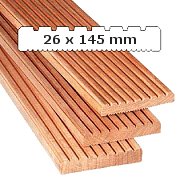 Zoek op:STEEN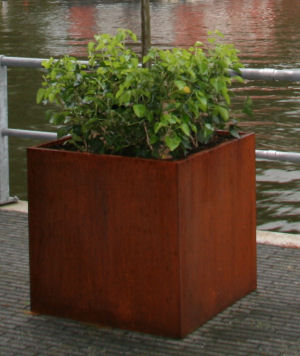 De afmeting van het materiaal. Aantal per PalletHoeveel m2 gaat er op een pallet? Gewicht van de stenenHOUTKenmerken van het houtBewerkingsmaterialenMETAALEigenschappen van het metaalBewerkingsmaterialen Foto (voorbeeld)BKK KLINKERPallet grootte: 504 stuks; Vierkante meter per pallet : 11,45 Gewicht:  3,6 kg per stuk Stuks per m2: 44 stuks per M². 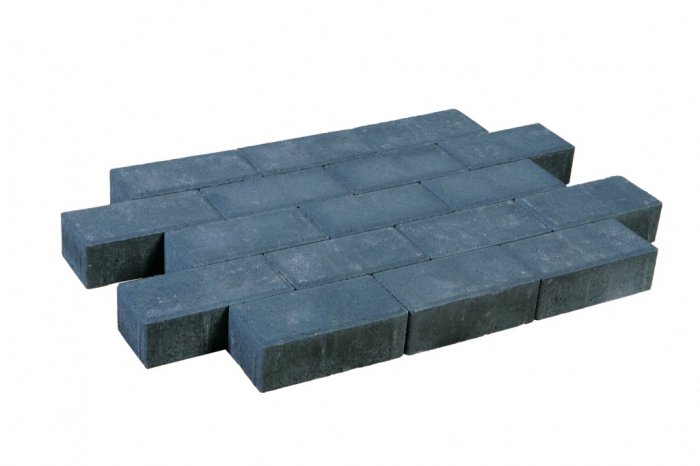 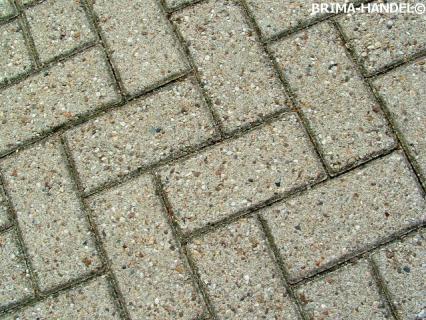 Stenen hebben en afmeting van 21,5X10,5X7 cmOpdracht inleveren via Kiss! Leerjaar 2In leerjaar 2 behandelen we een iets uitgebreider assortiment van de plantenkennis. Je krijgt in dit jaar te maken met: vaste planten, heesters, bomen, waterplanten bos-/ haagplantsoen en naaktzadigen.De lijsten zijn langer dan in klas 1. Mocht je de lijsten te groot vinden om in één keer te leren mag je deze verdelen in twee toetsen. Je moet er rekening mee houden dat dit studie vertraging kan opleveren. Je bent zelf verantwoordeliujk om de planten te leren. De aantallen blijven immer gelijk. Overleg dit altijd met de docent.In het tweede jaar worden er een aantal planten aangeboden.Niveau 2  100 stuks per schooljaar	(Totaal 200 stuks)Niveau 3  150 stuks per schooljaar 	(Totaal 450 stuks)Niveau 4  200 stuks per schooljaar 	(Totaal 800 stuks)Uitstroom differentiatie:Niveau 2	Medewerker buitenruimte		Medewerker bos en natuurbeheerNiveau 3	vakbekwaam hovenier		Vakbekwaam land water en milieu		Vakbekwaam groot groen voorzieningNiveau 4	manager natuur en recreatie		(hovenier)		(bos en natuurbeheer)		(land water en milieu)11. Vaste Planten
Wetenschappelijke naam:			Nederlandse naam:Hosta 'Francee'	 				hartlelie			Brunnera macrophylla				Kaukasische vergee-mij-nietSymphytum grandiflorum				smeerwortel			Aruncus dioicus ´Kneiffii´				geitebaard			Phlomis russeliana					-Geranium magnificum				-Veronicastrum virginicum				-				Achillea filipendulina 'Parker's Variety'		duizendblad			 Rosa ‘Schneewittchen’				-Alchemilla mollis					vrouwenmantelSedum ‘Herbstfreude’				vetkruidSedum ‘Matrona’					vetkruid			Heuchera micrantha ‘Palace Purple’			purperklokjePrunella grandiflora					bijenkorfjeAsarum europaeum					mansoorPhysostegia virginiana ‘Summer Snow’		scharnierplantHeuchera brizoides 'Pluie de Feu'			purperklokje			Teucrium lucidrys					gamanderHelleborus foetidus					kerstroosHelleborus orientalis					kerstroosBergenia  cordiforlia ‘Abendglut’			schoenlappersplantVinca minor ‘Atropurpurea’				maagdenpalmAster divaricatus					asterAquilegia chrysantha 'Yellow Queen' 		akelei				Pulmonaria officinalis 'Sissinghurst White'	-Eupatorium maculatum ‘Atropurpureum’		leverkruid			Cimicifuga Actea simplex ‘White Pearl’ (Nieuw)	-Coreopsis verticillata					meisjesogenLigularia dentata ‘Othello’				-Hemerocallis citrina					daglelie			Papaver orientale					klaproos			Artemisia ludoviciana ‘Silver Queen’			bijvoet				Aster novae-angliae					herfstaster			Aster novi-belgii					-				Solidago ‘Strahlenkrone’ 				guldenroede		Potentilla recta 'Warrenii'				ganzerik			Rudbeckia nitida 'Herbstsonne'			-				Naam:
Klas:
Datum:
Handtekening: 12. BomenWetenschappelijke naam:				Nederlandse naam:Sorbus thuringiaca ‘Fastigiata’			gedeelde meelbesAcer negundo					vederesdoornAcer campestre ‘Elsrijk’				veld esdoornPterocarya fraxinifolia				gewone vleugelnootPyrus calleryana ‘Chanticleer’			-Laburnum watereri ‘Vossii’			goudenregenParrotia persicaria ‘Vanessa’			vlamboomAmelanchier laevis ‘Ballerina’			krentenboompjeAmelanchier arborea ‘Robin Hill’			krentenboompjeFagus sylvatica ‘Atropunicea’			rode beukFagus sylvatica 'Rohan Obelisk' Nothofagus antarctica				schijnbeukAcer platanoides ‘Royal Red’			Noorse esdoornGinkgo biloba					Japanse notenboom	Pyrus communis					-Malus ‘Red Sentinel’				sierappelAcer pseudoplatanus ´Leopoldii´			gewone esdoorn		Acer pseudoplatanus ‘Rotterdam’ 		gewone esdoorn		Crataegus prunifolia ‘Splendens’			pruimbladige meidoorn	Quercus petraea					wintereik			Betula pendula					ruwe berk – witte berkBetula utilis ‘Doorenbos’				witte Himalayaberk		Sorbus aucuparia					lijsterbesAesculus hippocastanum				witte paardekastanjeAesculus hippocastanum ‘Baumannii’		witte paardekastanje		Robinia pseudoacacia ´Tortuosa´		gewone acacia		Robinia pseudoacacia ´Umbraculifera´		gewone acaciaMorus alba ‘Pendula’				witte moerbeiGymnocladus dioicus				doodsbeenderenboom	Tilia cordata ‘Böhlje’				klein bladige linde		Fraxinus excelsior				gewone es			Salix sepulcralis 'Chrysocoma' 			gele treurwilg			Alnus glutinosa (vijver vooraan)			zwarte els			Alnus incana (vijver bij water)			witte els			Alnus cordata (vijver verweg)			hartbladige els		Alnus spaethii ‘Spaeth’				-Cercidiphyllum japonicum 			hartjesboomMagnolia ‘Spectrum’				beverboom			Magnolia loebneri 'Merrill'			beverboom			Magnolia kobus					Noord Japanse magnoliaCornus nuttallii ‘Monarch’				kornoelje			Liriodendron tulipifera ‘Fastigiatum’		tulpenboom			Liquidambar styraciflua ‘Aureomarginatum’	amberboom		Castanea sativa					tamme kastanjePrunus serrula (glimmende bast)		-				Prunus serrulata ‘Kanzan’			Japanse sierkers		Naam:
Klas:
Datum:
Handtekening:13. Water en MoerasplantenNaam:
Klas:
Datum:
Handtekening:14. Bos- en Haagplantsoen (inheemse beplanting)

Wetenschappelijke naam:				Nederlandse naam:Rosa rubiginosa				egelantier		Salix caprea					boswilgAlnus incana					-Euonymus europaeus			wilde kardinaalsmutsSorbus aucuparia				lijsterbesSalix alba					wilgCrataegus monogyna				éénstijlige meidoornPrunus padus					vogelkersAlnus glutinosa				-Frangula alnus				vuilboomSalix viminalis					katwilgPrunus avium					-Cornus sanguinea				rode kornoeljeAcer campestre				esdoornCastanea sativa				tame kastanjeSalix cinerea					grauwe wilgCorus mas					gele kornoeljeBetula pendula				berkPopulus tremula				ratel populierViburnum lantana				wollige sneeuwbalLigustrum vulgare				wilde ligusterBetula pubescens				-Hippophae rhamnoides			duindoornFraxinus excelsior				esRhamnus cathartica				weegedoornUlmus glabra (niet inheems)			-Quercus robur				zomereikSalix aurita					geoorde wilgSambucus racemosa				berg vlierFagus sylvatica				beukCorylus avellana				hazelaarCarpinus betulus				haagbeukPrunus spinosa				sleedoornIlex aquifolium				hulstQuercus petraea				wintereikRobinia pseudoacacia			accacia			Viburnum opulus				Gelderse roosMespilus germanica				mispelUlex europaeus				gaspeldoornAmelanchier lamarckii			Drents krentenboompjeLigustrum vulgare ‘Lodense’ (niet inheems)	ligusterMyrica gale					gagelDeze beplanting staat naast de parkeerplaats
Naam:
Klas:
Datum:
Handtekening:15. NaaktzadigenPinus mugo mugoTaxodium distichumPinus sylvestris ‘Fastigiata’Pius sylvestris ‘Watereri’Pinus wallichianaPinus strobus ‘Radiata’Pius strobusPius strobus ‘Blue Shag’Picea brewerianaAbies homolepsisAbies nordmannianaPicea glauca ‘Conica’Sequoiadendron giganteum ‘Glaucum’Picea abies ‘Inversa’Picea abies ‘Will’s Zwerg’Picea omorikaPicea glauca ‘Echiniformis’Taxus baccata ‘Fastigiata Aureomarginata’Taxus baccata ‘Summergold’Taxus cuspidata ‘Nana’Taxus media ‘Hicksii’Picea orientalis ‘Aureospicata’Picea omorika ‘Karel’Taxus baccata ‘Repandens’Thuja occidentalis ‘Danica’Tsuga canadensis ‘Jeddeloh’Cryptomeria japonica ‘Globosa Nana’Cryptomeria japonica ‘Cristata’Juniperus horizontalis ‘Blue Chip’Platycladus orientalis ‘Elegantissima’Tsuga canadensisCryptomeria japonica ‘Vilmoriniana’Platycladus orientalis ‘Aurea Nana’Chamaecyparis pisifera ‘Filifera Aurea’Chamaecyparis pisifera ‘Sungold’Thuja plicata ‘Martin’Thuja plicata ‘Atrovirens’Microbiota decussateThuja occidentalis ‘Smaragd’Thuja occidentalis ‘Brabant’Chamaecyparis lawsoniana ‘Ivonne’Chamaecyparis lawsoniana ‘ColumnarisChamaecyparis lawsoniana ‘Ellwoodii’
Deze naaktzadigen staan in Border 1 van de Coniferen tuinNaam:
Klas:
Datum:
Handtekening:


Leerjaar 3In leerjaar 3 behandelen we een iets uitgebreider assortiment van de plantenkennis. Je krijgt in dit jaar te maken met: vaste planten, heesters, bomen, grassen, wilde planten, pot en kuipplanten en tuinkruiden. Daarnaast mag je ook je eigen lijsten aanleveren.In het derde jaar worden er een aantal planten aangeboden.Niveau 3  150 stuks per schooljaar 	(Totaal 450 stuks)Niveau 4  200 stuks per schooljaar 	(Totaal 800 stuks)Uitstroom differentiatie:Niveau 2	Medewerker buitenruimte		Medewerker bos en natuurbeheerNiveau 3	vakbekwaam hovenier		Vakbekwaam land water en milieu		Vakbekwaam groot groen voorzieningNiveau 4	manager natuur en recreatie		(hovenier)		(bos en natuurbeheer)		(land water en milieu)16. Bomen (Straat & Laanbomen)Acer rubrum 						rode esdoornAcer davidii						Chinese esdoornAcer saccharinum ‘Laciniatum Wieri’		zilveresdoornAesculus pavia ‘Koehnei’				dwergkastanjeAilanthus altissima * 					hemelboomAlnus subcordata *					Kaukasische elsBetula papyrifera *					papier berkBetula pubescens *					zachte berkBetula utilis ‘Doornbos’				Hymalya berkCatalpa erubescens ‘Purpurea’			trompetboomCeltis australis *					netelboomCrataegus lavalleei	‘Carrieri’			meidoornFagus sylvatica 'Aspleniifolia'			varenbeukFraxinus ornus ‘Louisa Lady’				pluim esKoelreuteria paniculata 				lampionboomNyssa sylvatica					tupeloboomOstrya carpinifolia *					hop beukPaulownia tomentosa					Anna PaulownaboomPrunus subhirtella ‘Autumnalis Rosea’		winterbloeiende kersPlatanus orientalis ‘Minaret’				Oosterse plataanQuercus palustris 					moeraseikRobinia pseudoacacia ‘Frisia’			gele valse acaciaSophora japonica ‘Pendula’				honing boomTamarix tetranda					tamariskTilia tomentosa ‘Silver Globe’			zilverlindeUlmus hollandica ‘Wredei’				Hollandse iep* worden geleverd als draadkluit vanaf week 43Naam:
Klas:
Datum:
Handtekening:17. Heesters

Wetenschappelijke naam:				Nederlandse Naam:Viburnum ‘Eskimo’				sneeuwbalViburnum rhytidophyllum			-				Viburnum tinus				-Viburnum plicatum ‘Watanabe’		sneeuwbalPieris japonica ‘Forest Flame’		-				Camellia japonica				-				Rhododendron impeditum			-				Hedera colchica ‘Fall Favorite’ (Nieuw)		-Rhododendron ‘April Glow’			-Hydrangea aspera ‘Macrophylla’		fluweelhortensia		Rhododendron ‘Silberwolke’			-Taxus baccata				-Staphylea pinnata				pimpernootStaphylea colchica				Kaukasische pimpernootCaryopteris incana				-				Cornus kousa					Oost-Aziatische kornoelje	Kalmia latifolia				lepelboom			Cornus kousa ‘Milky Way’			Oost-Aziatische kornoeljeHydrangea quercifolia			eikenbladhortensia		Deutzia crenata ‘Pride of Rochester’		bruidsbloem			Deutzia hybrida ‘Mont Rose’			bruidsbloem			Nandina domestica				hemelsebamboe		Cercis chinensis ‘Avondale’			-				Prunus cerasifera ‘Woodii’ (Nieuw)		-				Hydrangea paniculata ‘Limelight’		pluimhortensiaPhiladelphus ‘White Rock’			boerenjasmijn			Callicarpa bodinieri ‘Profusion’		schoonvrucht			Leucothoe ‘Zeblid’				-Rodgersia pinnata				-				Cornus ‘Eddie’s White Wonder’		kornoeljeSymphoricarpos magical ‘Galaxy’		-				Acer palmatum ‘Shishigashira’		Japanse esdoorn		Prunus lusitanica ‘Angustifolia’		Portugese laurierkersCornus alba ‘Kesselringii’			witte kornoelje			Ilex crenata ‘Convexa’			Chinese hulst			Ilex crenata ‘Fastigiata’			Chinese hulst	Viburnum davidii				-Viburnum burkwoodii ‘Burkwood’		sneeuwbalCotinus coggygria ‘Royal Purple’		pruikenboomMahonia aquifolium ‘Atropurpurea’		mahoniestruikSambucus nigra ‘Eva’ Black Lace		viler				Forsythia intermedia ‘Spectabilis’		bloeiend hout			Ribes sanguineum ‘King Edward VII’	bloedrode ribesCornus ‘Rutgan’  Stellar Pink			-				Corylopsis pauciflora				schijnhazelaarCorylopsis spicata				schijnhazelaarBovenstaande Heesters staan in de tuin bij de ‘C’VleugelNaam:
Klas:
Datum:
Handtekening:18. Vaste Planten en HeestersWetenschappelijke naam:				Nederlandse Naam:
Vaste plantenLysimachia punctata				wederik		Rosa ‘The Fairy’				-Iris sibirica					Siberische iris			Hemerocalis 					-				Geranium sanguineum ‘Max Frei’		bloedooievaarsbekFuchsia ‘Riccartonii	‘			bellenplant	Hosta ‘Royal Standard’			hartlelieSymphytum grandiflorum			smeerwortelPaeonia ‘Karl Rosenfield’			pioenroos			Stachys grandiflora				-				Aster ageratoides ‘Asran’			-				Veronica longifolia ‘Blauriesin’		lange ereprijs			Gillenia trifoliata				-				Heliopsis helianthoides ‘Patula’		zonneoog			Malva moschata				kaasjeskruid			
Grassen
      1. Miscanthus sacchariflorus			prachtriet			HeestersBuxus sempervirens				palmboompjeHibiscus syriacus				althaeastruik			Prunus laurocerasus ‘Etna	‘		laurierkers			Heder helix					klimop				Berberis hybride cultivar			zuurbes			Skimmia japonica reevesiana		-				Hamamelis intermedia 							Hamamelis intermedia ‘Arnold Promise’	toverhazelaar			Cornus sanguinea ‘Midwinter Fire’		rode kornoelje			Cornus alba ‘Kesselringii’			kornoelje			Aralia elata					duivelswandelstok	Prunus laurocerasus ‘Van Nes’		laurierkers			Ilex aquifolium ‘J.C. Van Tol’			hulst				Ilex meserveae 				hulst				Ilex crenata					Chinese hulst			Geranium sanguineum ‘Max Frei’		ooievaarsbekTaxus baccata ‘Fastigiata Aurea’		-Euonymus alatus				kardinaalsmuts		Weigela florida ‘Foliis Purpureis’		-				
Bovenstaande beplanting staat tegenover Fietsenstalling
Naam:
Klas:
Datum:
Handtekening:19. Heesters

Wetenschappelijke naam:				Nederlandse Naam:
Heesters voortuinCornus sangguinea				rode kornoelje			Cornus alba ‘Elegantissima’			witte kornoelje			Cornus alba ‘Aurea’				witte kornoelje			Forsythia intermedia ‘Courtalyn’		bloeiend hout			Philadelphus ‘Lemoinei’			boeren jasmijn		Amelanchier lamarckii			Drents krentenboompje	Prunus serotina				Amerikaanse vogelkers	Prunus spinosa				sleedoorn			Rhamnus cartartica				wegedoorn			Symphoricarpos chenaultii ‘Hancock’	radijsboompje			Viburnum opulus				Gelderse roos		Weigelia ‘Bristol Ruby’			Japanse sneeuwbal		Weigelia ‘Candida’				Japanse sneeuwbal		Prunus rotundifolia				laurierkers			Naam:
Klas:
Datum:
Handtekening:20. Heesters

Wetenschappelijke naam:				Nederlandse Naam:Fagus sylvatica				beuk				Buxus sempervirens				palmboompje			Viburnum opulus ´Roseum’			Gelderse roos			Skimmia japonica 				-Ilex meserveae ‘Blue Angel’			blauwe hulst			Chaenomeles japonica			Japanse dwerkwee		Rhododendron ‘Praecox’			-				Aucuba japonica 'Variegata'			broodboom			Aucuba japonica ‘Rozannie’			Japanse broodboom		Hypericum inodorum ‘Elstead’		hertshooi			Decaisnea fargesii				augurkenboomCallicarpa bodinieri giraldii			schoonvruchtMagnolia ‘Suzan’				beverboom			Hydrangea paniculata			pluim hortensia	Corylus avellana ‘Contorta’			kronkelhazelaarBuddleja davidii ´Ile De France´		vlinderstruikBerberis thunbergii ‘Atropurpurea Nana’	zuurbes			Viburnum burkwoodii ‘Burkwood’		-Viburnum farreri				-Euonymus fortunei ‘Emerald ‘n Gold’	Japanse kardinaalsmuts	Euonymus fortunei ‘Emerald Gaity’		Japanse kardinaalsmuts	Forsythia intermedia ‘Spectabilis’		bloeiend houtPrunus trilobaHydrangea aspera ‘Macrophylla’		fluweelhortensiaHydrangea serrata ‘Acuminata’		-Salix caprea ´Kilmarnock´			boswilgPennisetum alopecuroides ‘Little Bunny’	-Ligustrum ovalifolium 			ligustrum			Prunus serrulata ‘Amanogawa’		-Pieris japonica				-Pieris japonica ‘Forest Flame’		-				Spiraea arguta				spierstruikMagnolia stellata				ster magnoliaMagnolia soulangeana			beverboomBovenstaande beplanting staat in de ‘VMBO’ tuin (zijkant ‘A’ vleugel)
Naam:
Klas:
Datum:
Handtekening:21. NaaktzadigenDeze naaktzadigen staan in Border 3 van de ‘Coniferen tuin’
Podocarpus nivalisChamaecyparis obtusa ‘Nana’Juniperus squamata ‘Blue Star’Chamaecyparis obtusa ‘Tetragona Aurea’Calocedrus decurrens ‘Pillar’Chamaecyparis obtusa ‘Bronze Pygmy’Chamaecyparis nootkatensis ‘Pendula’Chamaecyparis obtusa ‘Pygmaea’Juniperus scopulorum ‘Blue Arrow’Juniperus scopulorum ‘Skyrocket’
Deze naaktzadigen staan in Border 4 van de ‘Coniferen tuin’
Cedrus deodora ‘Feelin Blue’Juniperus virginiana ‘Glauca’Juniperus virginiana ‘Canaertii’Juniperus communis ‘Suecica’Juniperus chinensis ‘Kuriwao Gold’Juniperus chinensis ’Keteleeri’Juniperus chinensis ‘Stricta’Sequoiadendron giganteumJuniperus horizontalis ‘Prince of Wales’Juniperus communis ‘Repanda’Juniperus communis ‘Green Carpet’Juniperus pfitzeriana ‘Pfitzeriana Aurea’Juniperus chinensis ‘Blaauw’Cedrus libani ‘Glauca’Cedrus deodaraCedrus libani ‘Fastigiata’Larix kaempferi							*Cupressocyparis leylandii ‘Castlewellan Gold’Naam:
Klas:
Datum:
Handtekening:22. Extra lijst; Grassen

N.B. Deze staan niet in de schooltuin
Wetenschappelijke naam:				Nederlandse naam:1.   Cortaderia selloana…..				pampasgras	2.   Chasmanthium latifolium				-3.   Deschampsia cespitosa				ruwe smele	4.   Fargesia murieliae				bamboeFargesia nitida					bamboe Festuca glauca					blauw schapegras	Hakonechloa macra				-Helictotrichon sempervirens			sierhaverLuzula sylvatica					grote veldbiesMiscanthus sinensis…..				Chinees riet, sierriet	 11. Molinia arundinacea…..				-	12. Molinia caerulea…..				pijpestrootje		13. Panicum virgatum…..				vingergras ? gierst	14. Pennisetum alopecuroides			borstelveergras/ lampepoetsersgras15. Pennisetum setaceum ‘Rubrum’			-16. Phyllostachys aurea				bamboe 17. Phyllostachys nigra 				bamboe 18. Pseudosasa japonica				-Naam:
Klas:
Datum:
Handtekening:23. Extra lijst; Kruiden

N.B. Deze staan niet in de schooltuinNaam:
Klas:
Datum:
Handtekening:24.  Extra lijst; Pot & Kuipplanten

N.B. Deze staan niet in de schooltuin


Wetenschappelijke naam:			Nederlandse naam:Abutilon hybridum			fluweelbladAgapanthus ‘Charlotte’		Afrikaanse lelieAgave americana			honderdjarige aloeAnisodontea capensis		Kaapse malvaAsteriscus maritimus			dukaatbloemBidens ferulifolia			tandzaadBrachycome iberidifolia		Australisch madeliefjeBrugmansia suaveolens		-.Callistemon citrinus			lampenpoetserCestrum elegans			rode regenConvolvulus sabatius			blauwe windeEuryops athanasiae			-Felicia amelloides			blauwe madeliefFuchsia ‘Saturnus’			bellenplantGlechoma hederacea ‘Variegata’	bonte hondsdrafHelichrysum microphylla		-Helichrysum petiolare		-Lantana camara			verkleurbloemLaurus nobilis				laurierLotus berthelotii			koraalklaverMandevilla 				-Nerium oleander			oleanderOsteospermum ecklonis		Spaanse margrietPelargonium Peltatum groep		hanggeraniumPelargonium Zonale groep		tuingeraniumScaveola aemula			waaierbloemThunbergia alata			Suzanne met de mooie ogen 
Naam:
Klas:
Datum:
Handtekening:KG LIJST 2011Materialen KennisNiv 2Niv 2Niv 3Niv 3Niv 4Niv 4Steen en betonSteen en beton510 20 20HoutHout55 10 10MetaalMetaal55 10 10geslachtAcorus Alisma Butomus Caltha Ceratophyllum ElodeaEriophorum FilipendulaHippuris Hottonia Hydrocharis Iris Lemna Lythrum Mentha Menyanthes Myosotis Nuphar Sagittaria Typha Typha PontederiaNymphaeaPotamogetonRanunculus soortaanduidingcalamusplantago-aquaticaumbellatuspalustrisdemersumcanadensisangustifoliumulmariavulgarispalustrismorsus-ranaepseudacorusgibbasalicariaaquaticatrifoliatapalustrisluteasagittifolialatifoliaangustifoliacordataalbacrispusaquatilisNederlandse naamkalmoesgrote waterweegbreezwanebloemdotterbloemgedoornd hoornbladwaterpestveenpluismoerasspirealidstengwaterviolierkikkerbeetgele lisbultkrooskattestaartwatermuntwaterdriebladmoerasvergeet-mij-nietjegele plomppijlkruidgrote lisdoddekleine lisdoddesnoekkruidwitte waterleliegekroesd fontijnkruidfijne waterranonkelGeslachtAllium Artemisia Melissa Artemisia Salvia Thymus Hyssopus Levisticum Armoracia Mentha Myrrhis Rosmarinus Rumex Origanum Satureja Ruta soortaanduidingschoenoprasumabrotanumofficinalisdracunculusofficinalisvulgarisofficinalisofficinalisrusticanapiperita odorataofficinalishortensisvulgaremontanagraveolensNederlandse naam BieslookCitroenkruidCitroenmelisseDragonEchte salieEchte tijmHyssopLavasMierikPepermuntRoomse kervelRozemarijnTuinzuringWilde marjoleinWinterbonenkruidWijnruitBOMEN  (inheems of ingeburgerd, het zogenaamde bos-, en haagplantsoen)BOMEN  (inheems of ingeburgerd, het zogenaamde bos-, en haagplantsoen)BOMEN  (inheems of ingeburgerd, het zogenaamde bos-, en haagplantsoen)BOMEN  (inheems of ingeburgerd, het zogenaamde bos-, en haagplantsoen)geslachtsoortaanduidingNederlandse naam(en)1Acer campestreveldesdoorn, Spaanse aak2Acer pseudoplatanusgewone esdoorn, bergesdoorn3Alnus glutinosazwarte els, gewone els, grauwe els4Alnus incanawitte els, grijze els5Betula pendularuwe berk, gewone berk, witte berk6Betula pubescenszachte berk, zachtharige berk7Carpinus betulushaagbeuk, gewone haagbeuk8Castanea sativatamme kastanje9Fagus sylvaticagewone beuk, groene beuk10Fraxinus excelsiorgewone es11Populus canescensgrauwe abeel12Populus nigrazwarte populier13Populus tremularatelpopulier, trilpopulier, esp14Populus trichocarpaWest-Amerikaanse balsempopulier15Prunus aviumzoete kers, kriek, Limburgse boskriek, wilde kers16Quercus petraeawintereik17Quercus roburzomereik, gewone eik18Quercus rubraAmerikaanse eik19Robinia pseudoacaciagewone acacia, witte acacia, valse acacia, schijnacacia20Salix albaschietwilg, gewone wilg, witte wilg21Tilia cordatawinterlinde, kleinbladige linde22Tilia platyphylloszomerlinde, grootbladige linde23Ulmus minorgladde iep, gladbladige iep, veldiepBOMEN  (uitheemse soorten en de cultivars van het inheemse sortiment, allen voor tuin,  park of   BOMEN  (uitheemse soorten en de cultivars van het inheemse sortiment, allen voor tuin,  park of   BOMEN  (uitheemse soorten en de cultivars van het inheemse sortiment, allen voor tuin,  park of   BOMEN  (uitheemse soorten en de cultivars van het inheemse sortiment, allen voor tuin,  park of   geslachtsoortaanduidingcultivarNederlandse naamAcer campestre…..‘Elsrijk’veldesdoornAcer cappadocicum…..‘Rubrum’colchische esdoornAcer freemanii                 ‘Armstrong’ – ‘Elegant’Acer griseumkaneelesdoorn, papieresdoornAcer negundo…..‘Auratum’ – ‘Flamingo’vederesdoornAcer pensylvanicumPensylvanische esdoorn, slangenbastsesdoorn of 
streepjesbastesdoornAcer platanoides…..‘Cleveland’ – ‘Drummondii’ – ‘Faassen’s Black’ Noorse esdoorn‘Globosum’Acer pseudoplatanus…..‘Atropurpureum’ – ‘Brilliantissimum’  gewone esdoorn‘Leopoldii’ – ‘Negenia’ – ‘Rotterdam’‘Leopoldii’ – ‘Negenia’ – ‘Rotterdam’Acer rubrum…..‘Scanlon’rode esdoornAcer saccharinum…..‘Laciniatum Wieri’witte esdoornzilveresdoornAesculus carnea…..‘Briotii’rode paardekastanje   Aesculus flava…..      ‘Vestita’gele pavia             Aesculus hippocastanum…..‘Baumannii’witte paardekastanje   Ailanthus altissimahemelboomAlnus cordatahartbladige elsItaliaanse elsAlnus glutinosa…..‘Imperialis’ – ‘Laciniata’zwarte elsAlnus spaethii ‘Spaeth’Amelanchier arborea ‘Robin Hill’krentenboompjeBetula nigrarode berk, zwarte berkBetula utilis ‘Doorenbos’witte HimalayaberkCarpinus betulus…..‘Fastigiata’                                            haagbeukCatalpa bignonioides…..‘Aurea’ – ‘Nana’trompetboomCatalpa erubescens…..‘Purpurea’trompetboomCercidiphyllum japonicumhartjesboomCercis siliquastrum…..‘Bodnant’judasboomCornus controversa…..‘Variegata’reuzenkornoeljeCorylus colurnaboomhazelaarTurkse hazelaarCrataegus media…..‘Paul’s Scarlet’tweestijlige meidoornCrataegus lavalleei…..‘Aurora’ – ‘Carrierei’bastaard-hane-spoordoorn Crataegus monogyna…..‘Stricta’eenstijlige meidoorn Crataegus persimilis ‘Splendens’pruimbladige meidoornDavidia involucrata vilmorinianazakdoekenboomvaantjesboomElaeagnus angustifoliaFagus sylvatica…..‘Asplenifolia’ –‘ Atropunicea’ – ‘Dawyck’gewone beuk‘Dawyck Purple’ – ‘Pendula’ – ‘ Purpurea Pendula’‘Dawyck Purple’ – ‘Pendula’ – ‘ Purpurea Pendula’Fraxinus angustifolia…..‘Raywood’smalbladige esFraxinus excelsior…..‘Diversifolia’ – ‘Jaspidea’ – ‘Globosa’ gewone es‘Westhof’s Glorie’Fraxinus ornus…..‘Meczek’ – ‘Rotterdam’pluimesmanna esbloemesGleditsia triacanthos…..‘Sunburst’ – ‘Inermis’valse christusdoornGymnocladus dioicusdoodsbeenderenboomhertengeweiboomJuglans nigrazwarte nootAmerikaanse nootJuglans regia…..‘Broadview’ – ‘Buccaneer’gewone walnootokkernootKoelreuteria paniculata…..‘Fastigiata’Chinese vernisboomlampionboomblazenboomLaburnocytisus adamiiAdam’s goudenregenLaburnum watereri…..‘Vossii’goudenregenLiquidambar styraciflua…..‘Worplesdon’amberboomLiriodendron tulipifera…..‘Aureomarginatum’ – ‘Fastigiatum’tulpenboomMagnolia kobusNoordjapanse magnoliaMagnolia…..‘Spectrum’beverboomvalse tulpenboomMalus…..‘Evereste’ – ‘Golden Hornet’ ‘Professor Sprenger’ – ‘Red Sentinel’‘Van Eseltine’Malus baccata…..‘Gracilis’ – ‘Street Parade’Malus floribundaprachtappelMalus tschonoskii…..‘Thalys’Mespilus germanica‘Westerveld’mispelMorus alba…..‘Macrophylla’ – ‘Pendula’witte moerbeiMorus nigrazwarte moerbeiNothofagus antarcticaschijnbeukOstrya carpinifoliahopbeukParrotia persica…..‘Vanessa’vlamboomijzerhoutPaulownia tomentosaAnna PaulownaboomPlatanus hispanicaplataanPlatanus orientalis…..‘Digitata’Oosterse plataanPopulus alba…..witte populierPopulus canadensis…..Canadese populierPopulus nigra ‘Italica’Italiaanse populierPrunus…..‘Accolade’ –  ‘ Pandora’ – ‘Spire’ sierkersPrunus cerasifera…..‘Pissardii’ – ‘Nigra’kerspruimPrunus cistenadwerg-bloedpruimpurperbladige zandkersPrunus eminens ‘Umbraculifera’steppenkersPrunus maackii ‘Amber Beauty’Prunus sargentiiSargent’s kersPrunus serrulata…..‘Amanogawa’ – ‘Kanzan’ – ‘Shimidsu’Japanse sierkersPrunus subhirtilla…..‘Autumnalis Rosea’voorjaarskersPrunus trilobaamandelboompjedrielobbige amandelPterocarya fraxinifoliagewone vleugelnootPyrus calleryana…..‘Chanticleer’Pyrus salicifolia…..‘Pendula’wilgpeerQuercus cerrismoseikQuercus frainetto‘Trump’Hongaarse eikQuercus palustrismoeraseikQuercus turneri ‘Pseudoturneri’Robinia pseudoacacia…..‘Bessoniana’ – ‘Frisia’ – ‘Tortuosa’gewone acacia‘Umbraculifera’ – ‘Unifoliola’schijnacaciaSalix babylonica ‘Tortuosa’kronkelwilgslangenwilgSalix sepulcralis ‘Chrysocoma’gele treurwilgSophora japonica…..‘Harry van Haaren’ – ‘Pendula’ – ‘Regent’honingboomJapanse pagodeboomSorbus aria…..‘Magnifica’meelbesSorbus aucuparia…..‘Sheerwater Seedling’lijsterbesSorbus intermedia…..‘Brouwers’Zweedse meelbesSorbus thuringiaca ‘Fastigiata’gedeelde meelbesTilia cordata…..‘Böhlje’ – ‘Greenspire’kleinbladige lindewinterlindeTilia europaea…..‘Euchlora’ – ‘Pallida’ – ‘Zwarte Linde’gewone lindeHollandse lindeTilia platyphyllos…..‘Rubra’ – ‘Örebro’grootbladige lindezomerlindeTilia tomentosa…..‘Brabant’zilverlindeHongaarse zilverlindeUlmus ‘Camperdownii’prieeliepUlmus glabra…..‘Pendula’bergiep, ruwe iepUlmus holandica…..’Wredei’Hollandse bastaardiepUlmus…..‘Columella’ – ‘Plantijn’iepZelkova serrata Japanse zelkovaSTRUIKEN (inheems of ingeburgerd, het zogenaamde bos-, en haagplantsoen)STRUIKEN (inheems of ingeburgerd, het zogenaamde bos-, en haagplantsoen)STRUIKEN (inheems of ingeburgerd, het zogenaamde bos-, en haagplantsoen)STRUIKEN (inheems of ingeburgerd, het zogenaamde bos-, en haagplantsoen)STRUIKEN (inheems of ingeburgerd, het zogenaamde bos-, en haagplantsoen)geslachtsoortaanduidingcultivarcultivargroepNederlandse naambladverliezendbladverliezendAmelanchier lamarckiiDrents krentenboompjeBerberis vulgariszuurbesClematis vitalbabosrankCornus masgele kornoeljeCornus sanguinearode kornoeljeCorylus avellanahazelaarCrataegus laevigatatweestijlige meidoornCrataegus monogynaéénstijlige meidoornCytisus scopariusbrem, bezembremEuonymus europaeuswilde kardinaalsmutsFrangula alnussporkehout, vuilboomHippophae rhamnoidesduindoornLigustrum vulgarewilde ligusterLonicera periclymenumwilde kamperfoelieLonicera xylosteumrode kamperfoelieMespilus germanicamispelMyrica galegagelPrunus padusvogelkers, Europese vogelkers, troskersPrunus serotinaAmerikaanse vogelkers, bospestPrunus spinosasleedoornRhamnus catharticawegedoornRosa caninahondsroosRosa pimpinellifoliaduinroosRosa rubiginosaegelantierRubus fruticosus(verzamelnaam)bosbraamSalix auritageoorde wilgSalix capreaboswilg, waterwilg Salix cinereagrauwe wilgSalix viminaliskatwilgSambucus nigragewone vlier, zwarte vlierSambucus racemosabergvlier, trosvlierSorbus aucuparia lijsterbesUlex europaeusgaspeldoornVaccinium myrtillusblauwe bosbesViburnum lantanawollige sneeuwbalViburnum opulusGelderse roosSTRUIKEN (inheems of ingeburgerd, het zogenaamde bos-, en haagplantsoen)STRUIKEN (inheems of ingeburgerd, het zogenaamde bos-, en haagplantsoen)STRUIKEN (inheems of ingeburgerd, het zogenaamde bos-, en haagplantsoen)STRUIKEN (inheems of ingeburgerd, het zogenaamde bos-, en haagplantsoen)STRUIKEN (inheems of ingeburgerd, het zogenaamde bos-, en haagplantsoen)STRUIKEN (inheems of ingeburgerd, het zogenaamde bos-, en haagplantsoen)STRUIKEN (inheems of ingeburgerd, het zogenaamde bos-, en haagplantsoen)STRUIKEN (inheems of ingeburgerd, het zogenaamde bos-, en haagplantsoen)STRUIKEN (inheems of ingeburgerd, het zogenaamde bos-, en haagplantsoen)STRUIKEN (inheems of ingeburgerd, het zogenaamde bos-, en haagplantsoen)STRUIKEN (inheems of ingeburgerd, het zogenaamde bos-, en haagplantsoen)geslachtgeslachtsoortaanduidingsoortaanduidingsoortaanduidingcultivarcultivarcultivargroepcultivargroepNederlandse naamgroenblijvendgroenblijvendgroenblijvendgroenblijvendAndromeda Andromeda polifoliapolifoliapolifolialavendelheiEmpetrum Empetrum nigrumnigrumnigrumkraaiheiHedera Hedera helixhelixhelixklimopIlex Ilex aquifoliumaquifoliumaquifoliumhulst, scherpe hulstVaccinium Vaccinium vitis-idaeavitis-idaeavitis-idaearode bosbes, vossebes



STRUIKEN (uitheemse soorten en de cultivars van het inheemse sortiment, allen voor tuin, park of



STRUIKEN (uitheemse soorten en de cultivars van het inheemse sortiment, allen voor tuin, park of



STRUIKEN (uitheemse soorten en de cultivars van het inheemse sortiment, allen voor tuin, park of



STRUIKEN (uitheemse soorten en de cultivars van het inheemse sortiment, allen voor tuin, park of



STRUIKEN (uitheemse soorten en de cultivars van het inheemse sortiment, allen voor tuin, park of



STRUIKEN (uitheemse soorten en de cultivars van het inheemse sortiment, allen voor tuin, park of



STRUIKEN (uitheemse soorten en de cultivars van het inheemse sortiment, allen voor tuin, park of



STRUIKEN (uitheemse soorten en de cultivars van het inheemse sortiment, allen voor tuin, park of



STRUIKEN (uitheemse soorten en de cultivars van het inheemse sortiment, allen voor tuin, park of



STRUIKEN (uitheemse soorten en de cultivars van het inheemse sortiment, allen voor tuin, park of



STRUIKEN (uitheemse soorten en de cultivars van het inheemse sortiment, allen voor tuin, park of                                plantsoen)                                plantsoen)                                plantsoen)bladverliezend bladverliezend bladverliezend geslachtgeslachtsoortaanduidingsoortaanduidingcultivarcultivarcultivarcultivarcultivarcultivargroepNederlandse naamNederlandse naamAcer Acer japonicum…..japonicum…..‘Aconitifolium’‘Aconitifolium’‘Aconitifolium’‘Aconitifolium’‘Aconitifolium’Japanse esdoornJapanse esdoornAcer Acer palmatum…..palmatum…..‘Atropurpureum’ – ‘Bloodgood’ – ‘Dissectum’‘Atropurpureum’ – ‘Bloodgood’ – ‘Dissectum’‘Atropurpureum’ – ‘Bloodgood’ – ‘Dissectum’‘Atropurpureum’ – ‘Bloodgood’ – ‘Dissectum’‘Atropurpureum’ – ‘Bloodgood’ – ‘Dissectum’‘Atropurpureum’ – ‘Bloodgood’ – ‘Dissectum’Japanse esdoornJapanse esdoorn‘Osakazuki’ – ‘Sangokaku’ – ‘Shishigashira’‘Osakazuki’ – ‘Sangokaku’ – ‘Shishigashira’‘Osakazuki’ – ‘Sangokaku’ – ‘Shishigashira’‘Osakazuki’ – ‘Sangokaku’ – ‘Shishigashira’‘Osakazuki’ – ‘Sangokaku’ – ‘Shishigashira’‘Osakazuki’ – ‘Sangokaku’ – ‘Shishigashira’Acer Acer shirasawanumshirasawanum ‘Aureum’ ‘Aureum’ ‘Aureum’ ‘Aureum’ ‘Aureum’gele esdoorngele esdoornAcer Acer tataricum ginnalatataricum ginnalaAesculus Aesculus parvifloraparvifloraherfstpaardekastanjeherfstpaardekastanjeAmelanchier…..Amelanchier…..‘Ballerina’‘Ballerina’‘Ballerina’‘Ballerina’‘Ballerina’krentenboompjekrentenboompjeAralia Aralia elata…..elata…..‘Aureovariegata’ – ‘Variegata’‘Aureovariegata’ – ‘Variegata’‘Aureovariegata’ – ‘Variegata’‘Aureovariegata’ – ‘Variegata’‘Aureovariegata’ – ‘Variegata’‘Aureovariegata’ – ‘Variegata’duivelswandelstokduivelswandelstokAronia Aronia prunifoliaprunifoliaappelbesappelbesBerberis Berberis aggregataaggregatazuurbeszuurbesBerberis Berberis thunbergii…..thunbergii…..‘Atropurpurea’ – ‘Atropurpurea Nana’ ‘Atropurpurea’ – ‘Atropurpurea Nana’ ‘Atropurpurea’ – ‘Atropurpurea Nana’ ‘Atropurpurea’ – ‘Atropurpurea Nana’ ‘Atropurpurea’ – ‘Atropurpurea Nana’ ‘Atropurpurea’ – ‘Atropurpurea Nana’ zuurbeszuurbesBuddleja Buddleja alternifoliaalternifoliavlinderstruikvlinderstruikBuddleja Buddleja davidii…..davidii…..‘Black Knight’ – ‘Empire Blue’ – ‘Nanho Blue’‘Black Knight’ – ‘Empire Blue’ – ‘Nanho Blue’‘Black Knight’ – ‘Empire Blue’ – ‘Nanho Blue’‘Black Knight’ – ‘Empire Blue’ – ‘Nanho Blue’‘Black Knight’ – ‘Empire Blue’ – ‘Nanho Blue’‘Black Knight’ – ‘Empire Blue’ – ‘Nanho Blue’vlinderstruikvlinderstruik‘Nanho Purple’ – ‘Pink Delight’ – ‘Royal Red’ ‘Nanho Purple’ – ‘Pink Delight’ – ‘Royal Red’ ‘Nanho Purple’ – ‘Pink Delight’ – ‘Royal Red’ ‘Nanho Purple’ – ‘Pink Delight’ – ‘Royal Red’ ‘Nanho Purple’ – ‘Pink Delight’ – ‘Royal Red’ ‘Nanho Purple’ – ‘Pink Delight’ – ‘Royal Red’ ‘White Spread’‘White Spread’‘White Spread’‘White Spread’‘White Spread’Buddleja Buddleja lindleyanalindleyanavlinderstruikvlinderstruikCallicarpa Callicarpa bodinieri….. bodinieri….. ‘Profusion’‘Profusion’‘Profusion’‘Profusion’‘Profusion’schoonvruchtschoonvruchtCalycanthus Calycanthus floridusfloridusspecerijstruikspecerijstruikCaragana Caragana arborescens…..arborescens…..‘Lorbergii’ – ‘Pendula’ – ‘Walker’‘Lorbergii’ – ‘Pendula’ – ‘Walker’‘Lorbergii’ – ‘Pendula’ – ‘Walker’‘Lorbergii’ – ‘Pendula’ – ‘Walker’‘Lorbergii’ – ‘Pendula’ – ‘Walker’‘Lorbergii’ – ‘Pendula’ – ‘Walker’erwtenstruikerwtenstruikCaryopteris Caryopteris clandonensis…..clandonensis…..‘Heavenly Blue’ – ‘Kew Blue’‘Heavenly Blue’ – ‘Kew Blue’‘Heavenly Blue’ – ‘Kew Blue’‘Heavenly Blue’ – ‘Kew Blue’‘Heavenly Blue’ – ‘Kew Blue’‘Heavenly Blue’ – ‘Kew Blue’blauwe spireablauwe spireaCaryopteris Caryopteris incana…..incana…..‘Cary’‘Cary’‘Cary’‘Cary’‘Cary’Ceanothus Ceanothus delilianus…..delilianus…..‘Gloire de Versailles’‘Gloire de Versailles’‘Gloire de Versailles’‘Gloire de Versailles’‘Gloire de Versailles’Amerikaanse seringAmerikaanse seringCeanothus Ceanothus pallidus…..pallidus…..‘Marie Simon’ – ‘Perle Rose’‘Marie Simon’ – ‘Perle Rose’‘Marie Simon’ – ‘Perle Rose’‘Marie Simon’ – ‘Perle Rose’‘Marie Simon’ – ‘Perle Rose’‘Marie Simon’ – ‘Perle Rose’Amerikaanse seringAmerikaanse seringCeanothus Ceanothus thyrsiflorus thyrsiflorus repensrepensrepensrepensrepensAmerikaanse seringAmerikaanse seringCephalanthus Cephalanthus occidentalisoccidentaliskogelbloemkogelbloemChaenomelesChaenomelesjaponica…..japonica…..‘Sargentii’‘Sargentii’‘Sargentii’‘Sargentii’‘Sargentii’Japanse dwergkweeJapanse dwergkweeChaenomeles Chaenomeles speciosa…..speciosa…..‘Nivalis’ – ‘Simonii’‘Nivalis’ – ‘Simonii’‘Nivalis’ – ‘Simonii’‘Nivalis’ – ‘Simonii’‘Nivalis’ – ‘Simonii’Japanse dwergkweeJapanse dwergkweeChaenomeles Chaenomeles superba…..superba…..‘Crimson en Gold’ – ‘Fascination’ ‘Crimson en Gold’ – ‘Fascination’ ‘Crimson en Gold’ – ‘Fascination’ ‘Crimson en Gold’ – ‘Fascination’ ‘Crimson en Gold’ – ‘Fascination’ ‘Crimson en Gold’ – ‘Fascination’ Japanse dwergkweeJapanse dwergkweeChamaecytisus Chamaecytisus purpureus…..purpureus…..‘Atropurpureus’‘Atropurpureus’‘Atropurpureus’‘Atropurpureus’‘Atropurpureus’purperen brempurperen bremChimonanthus Chimonanthus praecoxpraecoxwinterzoetwinterzoetClerodendrumClerodendrumtrichotomum trichotomum fargesiifargesiifargesiifargesiifargesiikansenboomkansenboomClethra Clethra alnifolia…..alnifolia…..‘Pink Spire’‘Pink Spire’‘Pink Spire’‘Pink Spire’‘Pink Spire’schijnelsschijnelsColutea Colutea arborescensarborescensblazenstruikblazenstruikCornus…..Cornus…..‘Ascona’ – ‘Eddie’s White Wonder’‘Ascona’ – ‘Eddie’s White Wonder’‘Ascona’ – ‘Eddie’s White Wonder’‘Ascona’ – ‘Eddie’s White Wonder’‘Ascona’ – ‘Eddie’s White Wonder’‘Ascona’ – ‘Eddie’s White Wonder’kornoeljekornoeljeCornus Cornus alba…..alba…..‘Aurea’ – ‘Elegantissima’ – ‘Gouchaultii’‘Aurea’ – ‘Elegantissima’ – ‘Gouchaultii’‘Aurea’ – ‘Elegantissima’ – ‘Gouchaultii’‘Aurea’ – ‘Elegantissima’ – ‘Gouchaultii’‘Aurea’ – ‘Elegantissima’ – ‘Gouchaultii’‘Aurea’ – ‘Elegantissima’ – ‘Gouchaultii’witte kornoeljewitte kornoeljeCornus Cornus florida…..florida…..   f. rubra – ‘Cherokee Chief’   f. rubra – ‘Cherokee Chief’   f. rubra – ‘Cherokee Chief’   f. rubra – ‘Cherokee Chief’   f. rubra – ‘Cherokee Chief’   f. rubra – ‘Cherokee Chief’Oost-Amerikaanse    Oost-Amerikaanse    ‘Rainbow’‘Rainbow’Cornus Cornus kousa…..kousa…..‘China Girl’ – ‘Milky Way’ – ‘Satomi’‘China Girl’ – ‘Milky Way’ – ‘Satomi’‘China Girl’ – ‘Milky Way’ – ‘Satomi’‘China Girl’ – ‘Milky Way’ – ‘Satomi’‘China Girl’ – ‘Milky Way’ – ‘Satomi’‘China Girl’ – ‘Milky Way’ – ‘Satomi’Oost-Aziatische Oost-Aziatische Cornus Cornus kousa chinensiskousa chinensisOost-AziatischeOost-AziatischeCornus Cornus nuttallii…..nuttallii…..‘Monarch’‘Monarch’‘Monarch’‘Monarch’‘Monarch’Cornus Cornus sanguinea…..sanguinea…..‘Midwinter Fire’‘Midwinter Fire’‘Midwinter Fire’‘Midwinter Fire’‘Midwinter Fire’rode kornoeljerode kornoeljeCornus Cornus sericea…..sericea…..‘Flaviramea’ – ‘Kelseyi’‘Flaviramea’ – ‘Kelseyi’‘Flaviramea’ – ‘Kelseyi’‘Flaviramea’ – ‘Kelseyi’‘Flaviramea’ – ‘Kelseyi’‘Flaviramea’ – ‘Kelseyi’Canadese kornoeljeCanadese kornoeljeCorylopsis Corylopsis pauciflorapaucifloraschijnhazelaarschijnhazelaarCorylopsis Corylopsis spicataspicataschijnhazelaarschijnhazelaarCorylus Corylus avellana avellana ‘Contorta’‘Contorta’‘Contorta’‘Contorta’‘Contorta’kronkelhazelaarkronkelhazelaarCorylus Corylus maxima maxima ‘Purpurea’‘Purpurea’‘Purpurea’‘Purpurea’‘Purpurea’bruine hazelaarbruine hazelaarCotinus Cotinus coggygria…..coggygria…..‘Royal Purple’ ‘Royal Purple’ ‘Royal Purple’ ‘Royal Purple’ ‘Royal Purple’ pruikenboompruikenboomCotoneaster Cotoneaster bullatusbullatusdwergmispeldwergmispelCotoneaster Cotoneaster horizontalishorizontalisvlakke dwergmispelvlakke dwergmispelCytisus…..Cytisus…..‘Andreanus Splendens’ – ‘Boskoop Ruby’‘Andreanus Splendens’ – ‘Boskoop Ruby’‘Andreanus Splendens’ – ‘Boskoop Ruby’‘Andreanus Splendens’ – ‘Boskoop Ruby’‘Andreanus Splendens’ – ‘Boskoop Ruby’‘Andreanus Splendens’ – ‘Boskoop Ruby’brem, geitenklaver brem, geitenklaver Cytisus Cytisus decumbensdecumbensbrembremCytisus Cytisus praecox…..praecox…..‘Allgold’       ‘Allgold’       ‘Allgold’       ‘Allgold’       ‘Allgold’       brembremDaphne Daphne mezereummezereumpeperboompjepeperboompjeDecaisnea Decaisnea fargesiifargesiiaugurkenstruikaugurkenstruikDeutzia Deutzia crenata…..crenata…..‘Pride of Rochester’‘Pride of Rochester’‘Pride of Rochester’‘Pride of Rochester’‘Pride of Rochester’bruidsbloembruidsbloemDeutzia Deutzia gracilisgracilisbruidsbloembruidsbloemDeutziaDeutziahybrida…..hybrida…..‘Mont Rose’‘Mont Rose’‘Mont Rose’‘Mont Rose’‘Mont Rose’bruidsbloembruidsbloemDeutzia Deutzia purpurascens purpurascens ‘Kalmiiflora’‘Kalmiiflora’‘Kalmiiflora’‘Kalmiiflora’‘Kalmiiflora’bruidsbloembruidsbloemDeutzia Deutzia rosea…..rosea…..‘Campanulata’‘Campanulata’‘Campanulata’‘Campanulata’‘Campanulata’bruidsbloembruidsbloemDeutzia Deutzia scabra…..scabra…..‘Plena’‘Plena’‘Plena’‘Plena’‘Plena’bruidsbloembruidsbloemElaeagnus Elaeagnus multifloramultiflorarijkbloeiende olijfwilgrijkbloeiende olijfwilgEnkianthusEnkianthuscampanulatuscampanulatusEuonymus Euonymus alatus…..alatus…..‘Compactus’‘Compactus’‘Compactus’‘Compactus’‘Compactus’kardinaalsmutskardinaalsmutsEuonymus Euonymus europaeus…..europaeus…..‘Red Cascade’‘Red Cascade’‘Red Cascade’‘Red Cascade’‘Red Cascade’wilde kardinaalsmutswilde kardinaalsmutsEuonymus Euonymus phellomanusphellomanuskardinaalsmutskardinaalsmutsEuonymus Euonymus planipesplanipeskardinaalsmutskardinaalsmutsExochorda…..Exochorda…..‘The Bride’‘The Bride’‘The Bride’‘The Bride’‘The Bride’parelstruikparelstruikExochorda Exochorda racemosaracemosaparelstruikparelstruikForsythiaForsythiaintermedia…..intermedia…..‘Spectabilis’ – ‘Courtalyn’‘Spectabilis’ – ‘Courtalyn’‘Spectabilis’ – ‘Courtalyn’‘Spectabilis’ – ‘Courtalyn’‘Spectabilis’ – ‘Courtalyn’‘Spectabilis’ – ‘Courtalyn’bloeiendhoutbloeiendhoutFothergilla Fothergilla majormajorlampenpoetserstruiklampenpoetserstruikFuchsia Fuchsia magellanica…..magellanica…..var. gracilisvar. gracilisvar. gracilisvar. gracilisvar. gracilisbellenplantbellenplantFuchsia…..Fuchsia…..‘Riccartonii’ ‘Riccartonii’ ‘Riccartonii’ ‘Riccartonii’ ‘Riccartonii’ bellenplantbellenplantGenistGenista lydiaa lydiaGenistaGenistatinctoriatinctoriaverfbremverfbremHalesia Halesia carolinacarolinasneeuwklokjesboomsneeuwklokjesboomHamamelis Hamamelis intermedia…..intermedia…..‘Aphrodite’ – ‘Arnold Promise’ – ‘Diane’‘Aphrodite’ – ‘Arnold Promise’ – ‘Diane’‘Aphrodite’ – ‘Arnold Promise’ – ‘Diane’‘Aphrodite’ – ‘Arnold Promise’ – ‘Diane’‘Aphrodite’ – ‘Arnold Promise’ – ‘Diane’‘Aphrodite’ – ‘Arnold Promise’ – ‘Diane’toverhazelaartoverhazelaarHamamelisHamamelismollis mollis ‘Boskoop’‘Boskoop’‘Boskoop’‘Boskoop’‘Boskoop’zachte toverhazelaarzachte toverhazelaarHibiscusHibiscussyriacus…..syriacus…..‘Oiseau Bleu’ – ‘William R.Smith’ – ‘Woodbridge’‘Oiseau Bleu’ – ‘William R.Smith’ – ‘Woodbridge’‘Oiseau Bleu’ – ‘William R.Smith’ – ‘Woodbridge’‘Oiseau Bleu’ – ‘William R.Smith’ – ‘Woodbridge’‘Oiseau Bleu’ – ‘William R.Smith’ – ‘Woodbridge’‘Oiseau Bleu’ – ‘William R.Smith’ – ‘Woodbridge’althaeastruikalthaeastruikHydrangea Hydrangea arborescens…..arborescens…..‘Annabelle’ – ‘Grandiflora’‘Annabelle’ – ‘Grandiflora’‘Annabelle’ – ‘Grandiflora’‘Annabelle’ – ‘Grandiflora’‘Annabelle’ – ‘Grandiflora’‘Annabelle’ – ‘Grandiflora’AmerikaanseAmerikaanseHydrangea Hydrangea aspera…..aspera…..‘Macrophylla’ – sargentiana‘Macrophylla’ – sargentiana‘Macrophylla’ – sargentiana‘Macrophylla’ – sargentiana‘Macrophylla’ – sargentiana‘Macrophylla’ – sargentianafluweelhortensiafluweelhortensiaHydrangea Hydrangea macrophylla…..macrophylla…..‘Alpenglühen’ – ‘Blaumeise’ – ‘Bouquet Rose’‘Alpenglühen’ – ‘Blaumeise’ – ‘Bouquet Rose’‘Alpenglühen’ – ‘Blaumeise’ – ‘Bouquet Rose’‘Alpenglühen’ – ‘Blaumeise’ – ‘Bouquet Rose’‘Alpenglühen’ – ‘Blaumeise’ – ‘Bouquet Rose’‘Alpenglühen’ – ‘Blaumeise’ – ‘Bouquet Rose’hortensiahortensiaHydrangea Hydrangea paniculata…..paniculata…..‘Floribunda’ – ‘Grandiflora’ – ‘Kyushu’‘Floribunda’ – ‘Grandiflora’ – ‘Kyushu’‘Floribunda’ – ‘Grandiflora’ – ‘Kyushu’‘Floribunda’ – ‘Grandiflora’ – ‘Kyushu’‘Floribunda’ – ‘Grandiflora’ – ‘Kyushu’‘Floribunda’ – ‘Grandiflora’ – ‘Kyushu’pluimhortensiapluimhortensiaHydrangea Hydrangea quercifolia…..quercifolia…..‘Harmony’‘Harmony’‘Harmony’‘Harmony’‘Harmony’eikenbladhortensia eikenbladhortensia Hydrangea Hydrangea serrata…..serrata…..‘Blue Bird’ – ‘Intermedia’ – ‘Preziosa’ ‘Blue Bird’ – ‘Intermedia’ – ‘Preziosa’ ‘Blue Bird’ – ‘Intermedia’ – ‘Preziosa’ ‘Blue Bird’ – ‘Intermedia’ – ‘Preziosa’ ‘Blue Bird’ – ‘Intermedia’ – ‘Preziosa’ ‘Blue Bird’ – ‘Intermedia’ – ‘Preziosa’ Hypericum Hypericum androsaemum…..androsaemum…..‘Dart’s Golden Penny’‘Dart’s Golden Penny’‘Dart’s Golden Penny’‘Dart’s Golden Penny’‘Dart’s Golden Penny’hertshooihertshooiHypericum Hypericum densiflorum…..densiflorum…..‘Buttercup’‘Buttercup’‘Buttercup’‘Buttercup’‘Buttercup’hertshooihertshooiHypericumHypericuminodorum…..inodorum…..‘Autumn Blaze’ – ‘Excellent Flair’ – ‘ Rheingold’‘Autumn Blaze’ – ‘Excellent Flair’ – ‘ Rheingold’‘Autumn Blaze’ – ‘Excellent Flair’ – ‘ Rheingold’‘Autumn Blaze’ – ‘Excellent Flair’ – ‘ Rheingold’‘Autumn Blaze’ – ‘Excellent Flair’ – ‘ Rheingold’‘Autumn Blaze’ – ‘Excellent Flair’ – ‘ Rheingold’hertshooihertshooiHypericum Hypericum kalmianum…..kalmianum…..‘Gemo’‘Gemo’‘Gemo’‘Gemo’‘Gemo’hertshooihertshooiIlex Ilex verticillataverticillataIndigofera Indigofera heterantha…..heterantha…..‘Gerardiana’ ‘Gerardiana’ ‘Gerardiana’ ‘Gerardiana’ ‘Gerardiana’ indigostruikindigostruikIteaIteavirginicavirginicabloemwilgbloemwilgKerriaKerriajaponica…..japonica…..‘Pleniflora’‘Pleniflora’‘Pleniflora’‘Pleniflora’‘Pleniflora’ranonkelstruikranonkelstruikKolkwitziaKolkwitziaamabilisamabilispaarlemoerstruikpaarlemoerstruikLeycesteria Leycesteria formosaformosafazantenbesfazantenbesLigustrum Ligustrum obtusifoliumobtusifoliumregelianumregelianumregelianumregelianumregelianumligusterligusterLonicera Lonicera ledebouriiledebouriikamperfoeliekamperfoelieMagnolia…..Magnolia…..‘Betty’ – ‘George Henry Kern’ – ‘Heaven Scent’‘Betty’ – ‘George Henry Kern’ – ‘Heaven Scent’‘Betty’ – ‘George Henry Kern’ – ‘Heaven Scent’‘Betty’ – ‘George Henry Kern’ – ‘Heaven Scent’‘Betty’ – ‘George Henry Kern’ – ‘Heaven Scent’‘Betty’ – ‘George Henry Kern’ – ‘Heaven Scent’beverboombeverboom‘Spectrum’ – ‘Susan’                    ‘Spectrum’ – ‘Susan’                    ‘Spectrum’ – ‘Susan’                    ‘Spectrum’ – ‘Susan’                    ‘Spectrum’ – ‘Susan’                    ‘Spectrum’ – ‘Susan’                    valse tulpenboomvalse tulpenboomMagnolia Magnolia liliiflora liliiflora ‘Nigra’‘Nigra’‘Nigra’‘Nigra’‘Nigra’Magnolia Magnolia loebneri…..loebneri…..‘Leonard Messel’ – ‘Merrill’‘Leonard Messel’ – ‘Merrill’‘Leonard Messel’ – ‘Merrill’‘Leonard Messel’ – ‘Merrill’‘Leonard Messel’ – ‘Merrill’‘Leonard Messel’ – ‘Merrill’Magnolia Magnolia sieboldiisieboldiiMagnolia Magnolia soulangeana…..soulangeana…..‘Alba Superba’‘Alba Superba’‘Alba Superba’‘Alba Superba’‘Alba Superba’Magnolia Magnolia stellata…..stellata…..‘Royal Star’‘Royal Star’‘Royal Star’‘Royal Star’‘Royal Star’stermagnoliastermagnoliaMalus…..Malus…..‘Adirondack’ – ‘Evereste’‘Adirondack’ – ‘Evereste’‘Adirondack’ – ‘Evereste’‘Adirondack’ – ‘Evereste’‘Adirondack’ – ‘Evereste’‘Adirondack’ – ‘Evereste’sierappelsierappelMalusMalustoringo…..toringo…..‘Sargent’s Elegant’‘Sargent’s Elegant’‘Sargent’s Elegant’sierappelsierappelMyrica Myrica pensylvanicapensylvanicawasgagelwasgagelPerovskia Perovskia atriplicifolia…..atriplicifolia…..Russische salieRussische saliePhiladelphus…..Philadelphus…..‘Belle Etoile’        ‘Belle Etoile’        ‘Belle Etoile’         Purpureo-maculatus Groep Purpureo-maculatus Groep Purpureo-maculatus Groepboerenjasmijnboerenjasmijn‘Dame Blanche’   ‘Dame Blanche’   ‘Dame Blanche’    Lemoinei Groep Lemoinei Groep Lemoinei Groep‘Lemoinei’            ‘Lemoinei’            ‘Lemoinei’             Lemoinei Groep Lemoinei Groep Lemoinei Groep‘Manteau d’Hermine’ ‘Manteau d’Hermine’ ‘Manteau d’Hermine’ Lemoinei GroepLemoinei GroepLemoinei Groep‘Virginal’ ‘Virginal’ ‘Virginal’  Virginalis Groep Virginalis Groep Virginalis Groep‘Slavinii’‘Slavinii’‘Slavinii’Burfordensis GroepBurfordensis GroepBurfordensis GroepPhiladelphus Philadelphus coronarius…..coronarius…..‘Aureus’‘Aureus’‘Aureus’boerenjasmijnboerenjasmijnPhiladelphusPhiladelphuslewisiilewisii‘Waterton’‘Waterton’‘Waterton’boerenjasmijnboerenjasmijnPhiladelphus Philadelphus pubescenspubescensboerenjasmijnboerenjasmijnPhysocarpusPhysocarpusopulifolius…..opulifolius…..‘Diabolo’ – ‘Luteus’‘Diabolo’ – ‘Luteus’‘Diabolo’ – ‘Luteus’blaasspireablaasspireaPotentillaPotentillafruticosa…..fruticosa…..‘Abbotswood’ – ‘Elisabeth’ – ‘Goldfinger’‘Abbotswood’ – ‘Elisabeth’ – ‘Goldfinger’‘Abbotswood’ – ‘Elisabeth’ – ‘Goldfinger’‘Abbotswood’ – ‘Elisabeth’ – ‘Goldfinger’‘Abbotswood’ – ‘Elisabeth’ – ‘Goldfinger’‘Abbotswood’ – ‘Elisabeth’ – ‘Goldfinger’struikganzerikstruikganzerikPrunus…..Prunus…..‘Kursar’‘Kursar’‘Kursar’‘Kursar’‘Kursar’sierkerssierkersRhus Rhus glabra…..glabra…..‘Laciniata’‘Laciniata’‘Laciniata’‘Laciniata’‘Laciniata’gladde sumacgladde sumacRhus Rhus typhina…..typhina…..‘Dissecta’‘Dissecta’‘Dissecta’‘Dissecta’‘Dissecta’fluweelboomfluweelboomRibesRibesalpinumalpinumalpenbesalpenbesRibes Ribes odoratumodoratumRibesRibessanguineum…..sanguineum…..‘Atrorubenns Select’ – ‘Carneum’‘Atrorubenns Select’ – ‘Carneum’‘Atrorubenns Select’ – ‘Carneum’‘Atrorubenns Select’ – ‘Carneum’‘Atrorubenns Select’ – ‘Carneum’‘Atrorubenns Select’ – ‘Carneum’bloedrode ribesbloedrode ribes‘Pulborough Scarlet’‘Pulborough Scarlet’‘Pulborough Scarlet’‘Pulborough Scarlet’‘Pulborough Scarlet’‘Pulborough Scarlet’‘Pulborough Scarlet’Rubus Rubus odoratusodoratusodoratusroodbloeiende framboosroodbloeiende framboosSalix Salix caprea…..caprea…..caprea…..‘Kilmarnock’‘Kilmarnock’‘Kilmarnock’‘Kilmarnock’boswilg, waterwilgboswilg, waterwilgSalix Salix integraintegraintegra‘Hakuro-nishiki’‘Hakuro-nishiki’‘Hakuro-nishiki’‘Hakuro-nishiki’Salix Salix purpurea…..purpurea…..purpurea…..‘Gracilis’‘Gracilis’‘Gracilis’‘Gracilis’bittere wilgbittere wilgSalix Salix repens…..repens…..repens…..nitidanitidanitidanitidakruipwilgkruipwilgSalix Salix suboppositasuboppositasuboppositaSalixSalixudensis udensis udensis ‘Sekka’‘Sekka’‘Sekka’‘Sekka’bandwilgbandwilgSambucus Sambucus nigra…..nigra…..nigra…..‘Aurea’ – ‘Laciniata’‘Aurea’ – ‘Laciniata’‘Aurea’ – ‘Laciniata’‘Aurea’ – ‘Laciniata’gewone of gewone of SambucusSambucusracemosa…..racemosa…..racemosa…..‘Plumosa Aurea’‘Plumosa Aurea’‘Plumosa Aurea’‘Plumosa Aurea’berg- of  trosvlierberg- of  trosvlierSorbaria Sorbaria sorbifoliasorbifoliasorbifolialijsterbesspirealijsterbesspireaSpiraea Spiraea argutaargutaargutaspierstruikspierstruikSpiraea Spiraea billiardii…..billiardii…..billiardii…..‘Triumphans’‘Triumphans’‘Triumphans’‘Triumphans’spierstruikspierstruikSpiraea Spiraea cinerea…..cinerea…..cinerea…..‘Grefsheim’‘Grefsheim’‘Grefsheim’‘Grefsheim’spierstruikspierstruikSpiraea Spiraea japonica…..japonica…..japonica…..‘Albiflora’ – ‘Alpina’ – ‘Anthony Waterer’‘Albiflora’ – ‘Alpina’ – ‘Anthony Waterer’‘Albiflora’ – ‘Alpina’ – ‘Anthony Waterer’‘Albiflora’ – ‘Alpina’ – ‘Anthony Waterer’‘Albiflora’ – ‘Alpina’ – ‘Anthony Waterer’spierstruikspierstruikSpiraea Spiraea nipponicanipponicanipponicaspierstruikspierstruikSpiraeaSpiraeavanhoutteivanhoutteivanhoutteispierstruikspierstruikStachyurusStachyuruspraecoxpraecoxpraecoxstaartaarstaartaarStaphylea Staphylea colchicacolchicacolchicapimpernootpimpernootStaphylea Staphylea pinnatapinnatapinnatapimpernootpimpernootStephanandra Stephanandra incisa…..incisa…..incisa…..‘Crispa’‘Crispa’‘Crispa’‘Crispa’kransspireakransspireaStephanandra Stephanandra tanakaetanakaetanakaekransspireakransspireaSycoparrotiaSycoparrotiasemideciduasemideciduasemideciduaSycopsis Sycopsis sinensissinensissinensisSymphoricarpos Symphoricarpos albus albus albus laevigatuslaevigatuslaevigatuslaevigatussneeuwbessneeuwbesSymphoricarposSymphoricarposchenaultii…..chenaultii…..chenaultii…..‘Hancock’‘Hancock’‘Hancock’‘Hancock’radijsboompjeradijsboompjeSymphoricarposSymphoricarposdoorenbosii…..doorenbosii…..doorenbosii…..‘Mother of Pearl’‘Mother of Pearl’‘Mother of Pearl’‘Mother of Pearl’Symphoricarpos Symphoricarpos orbiculatusorbiculatusorbiculatusSyringa Syringa chinensis…..chinensis…..chinensis…..‘Saugeana’‘Saugeana’‘Saugeana’‘Saugeana’Franse seringFranse seringSyringa Syringa ‘Josée’‘Josée’‘Josée’Syringa Syringa microphyllamicrophyllamicrophylla‘Superba’‘Superba’‘Superba’‘Superba’Syringa Syringa vulgaris…..vulgaris…..vulgaris…..‘Andenken an Ludwig Späth’ – ‘G.J.Baardse’‘Andenken an Ludwig Späth’ – ‘G.J.Baardse’‘Andenken an Ludwig Späth’ – ‘G.J.Baardse’‘Andenken an Ludwig Späth’ – ‘G.J.Baardse’‘Andenken an Ludwig Späth’ – ‘G.J.Baardse’gewone seringgewone seringTamarixTamarixramosissima…..ramosissima…..ramosissima…..‘Rosea’‘Rosea’‘Rosea’‘Rosea’tamarisktamariskVaccinium Vaccinium corymbosum…..corymbosum…..corymbosum…..‘Bluecrop’ – ‘Blueray’ – ‘Earlyblue’ – ‘Jersey’‘Bluecrop’ – ‘Blueray’ – ‘Earlyblue’ – ‘Jersey’‘Bluecrop’ – ‘Blueray’ – ‘Earlyblue’ – ‘Jersey’‘Bluecrop’ – ‘Blueray’ – ‘Earlyblue’ – ‘Jersey’‘Bluecrop’ – ‘Blueray’ – ‘Earlyblue’ – ‘Jersey’Amerikaanse bosbesAmerikaanse bosbesViburnum…..Viburnum…..‘Eskimo’ – ‘Huron’‘Eskimo’ – ‘Huron’‘Eskimo’ – ‘Huron’‘Eskimo’ – ‘Huron’sneeuwbalsneeuwbalViburnum Viburnum bodnantense…..                                          bodnantense…..                                          bodnantense…..                                           ‘Charles lamont’ – ‘Dawn’ – ‘Deben’ ‘Charles lamont’ – ‘Dawn’ – ‘Deben’ ‘Charles lamont’ – ‘Dawn’ – ‘Deben’ ‘Charles lamont’ – ‘Dawn’ – ‘Deben’ ‘Charles lamont’ – ‘Dawn’ – ‘Deben’Viburnum Viburnum burkwoodii…..burkwoodii…..burkwoodii…..            ‘Burkwood’ – ‘Mohawk’            ‘Burkwood’ – ‘Mohawk’            ‘Burkwood’ – ‘Mohawk’            ‘Burkwood’ – ‘Mohawk’            ‘Burkwood’ – ‘Mohawk’Viburnum Viburnum carlcephalumcarlcephalumcarlcephalumViburnum Viburnum carlesii…..carlesii…..carlesii…..‘Aurora’ – ‘Diane’‘Aurora’ – ‘Diane’‘Aurora’ – ‘Diane’‘Aurora’ – ‘Diane’Viburnum Viburnum farrerifarrerifarreriViburnum Viburnum lantana…..lantana…..lantana…..‘Mohican’   ‘Mohican’   ‘Mohican’   ‘Mohican’   wollige sneeuwbalwollige sneeuwbalViburnum Viburnum opulus…..opulus…..opulus…..‘Compactum’ – ‘Roseum’ – ‘Xanthocarpum’‘Compactum’ – ‘Roseum’ – ‘Xanthocarpum’‘Compactum’ – ‘Roseum’ – ‘Xanthocarpum’‘Compactum’ – ‘Roseum’ – ‘Xanthocarpum’‘Compactum’ – ‘Roseum’ – ‘Xanthocarpum’Gelderse roosGelderse roosViburnum Viburnum plicatum…..plicatum…..plicatum…..‘Cascade’ – ‘Shasta’ – ‘Thunberg’s Original’‘Cascade’ – ‘Shasta’ – ‘Thunberg’s Original’‘Cascade’ – ‘Shasta’ – ‘Thunberg’s Original’‘Cascade’ – ‘Shasta’ – ‘Thunberg’s Original’‘Cascade’ – ‘Shasta’ – ‘Thunberg’s Original’Japanse sneeuwbalJapanse sneeuwbalWeigela…..Weigela…..‘Bristol Ruby’ – ‘Eva Supreme’ – ‘Rosabella’‘Bristol Ruby’ – ‘Eva Supreme’ – ‘Rosabella’‘Bristol Ruby’ – ‘Eva Supreme’ – ‘Rosabella’‘Bristol Ruby’ – ‘Eva Supreme’ – ‘Rosabella’‘Bristol Ruby’ – ‘Eva Supreme’ – ‘Rosabella’WeigelaWeigelaflorida…..florida…..florida…..‘Foliis Purpureis’ – ‘Nana Variegata’‘Foliis Purpureis’ – ‘Nana Variegata’‘Foliis Purpureis’ – ‘Nana Variegata’‘Foliis Purpureis’ – ‘Nana Variegata’‘Foliis Purpureis’ – ‘Nana Variegata’STRUIKEN (uitheemse soorten en de cultivars van het inheemse sortiment, allen voor tuin, park ofSTRUIKEN (uitheemse soorten en de cultivars van het inheemse sortiment, allen voor tuin, park ofSTRUIKEN (uitheemse soorten en de cultivars van het inheemse sortiment, allen voor tuin, park ofSTRUIKEN (uitheemse soorten en de cultivars van het inheemse sortiment, allen voor tuin, park ofSTRUIKEN (uitheemse soorten en de cultivars van het inheemse sortiment, allen voor tuin, park ofSTRUIKEN (uitheemse soorten en de cultivars van het inheemse sortiment, allen voor tuin, park ofSTRUIKEN (uitheemse soorten en de cultivars van het inheemse sortiment, allen voor tuin, park ofSTRUIKEN (uitheemse soorten en de cultivars van het inheemse sortiment, allen voor tuin, park ofSTRUIKEN (uitheemse soorten en de cultivars van het inheemse sortiment, allen voor tuin, park ofSTRUIKEN (uitheemse soorten en de cultivars van het inheemse sortiment, allen voor tuin, park ofSTRUIKEN (uitheemse soorten en de cultivars van het inheemse sortiment, allen voor tuin, park ofSTRUIKEN (uitheemse soorten en de cultivars van het inheemse sortiment, allen voor tuin, park ofSTRUIKEN (uitheemse soorten en de cultivars van het inheemse sortiment, allen voor tuin, park ofSTRUIKEN (uitheemse soorten en de cultivars van het inheemse sortiment, allen voor tuin, park ofSTRUIKEN (uitheemse soorten en de cultivars van het inheemse sortiment, allen voor tuin, park of                                plantsoen)                                plantsoen)geslachtsoortaanduidingsoortaanduidingcultivarcultivarcultivarcultivarcultivarcultivargroepcultivargroepcultivargroepcultivargroepcultivargroepcultivargroepNederlandse naamNederlandse naamgroenblijvendgroenblijvendAucuba japonica…..japonica…..‘Rozannie’ – ‘Variegata’‘Rozannie’ – ‘Variegata’‘Rozannie’ – ‘Variegata’‘Rozannie’ – ‘Variegata’‘Rozannie’ – ‘Variegata’‘Rozannie’ – ‘Variegata’‘Rozannie’ – ‘Variegata’‘Rozannie’ – ‘Variegata’‘Rozannie’ – ‘Variegata’‘Rozannie’ – ‘Variegata’‘Rozannie’ – ‘Variegata’Berberis buxifolia…..buxifolia…..‘Nana’‘Nana’‘Nana’‘Nana’‘Nana’‘Nana’‘Nana’‘Nana’‘Nana’zuurbeszuurbesBerberis candidulacandidulaBerberis interposita…..interposita…..‘Wallich’s Purple’‘Wallich’s Purple’‘Wallich’s Purple’‘Wallich’s Purple’‘Wallich’s Purple’‘Wallich’s Purple’‘Wallich’s Purple’‘Wallich’s Purple’‘Wallich’s Purple’Berberis julianaejulianaeBerberis media…..media…..‘Parkjuweel’ – ‘Red Jewel’‘Parkjuweel’ – ‘Red Jewel’‘Parkjuweel’ – ‘Red Jewel’‘Parkjuweel’ – ‘Red Jewel’‘Parkjuweel’ – ‘Red Jewel’‘Parkjuweel’ – ‘Red Jewel’‘Parkjuweel’ – ‘Red Jewel’‘Parkjuweel’ – ‘Red Jewel’‘Parkjuweel’ – ‘Red Jewel’‘Parkjuweel’ – ‘Red Jewel’‘Parkjuweel’ – ‘Red Jewel’Berberis stenophylla stenophylla ‘Handsworth’‘Handsworth’‘Handsworth’‘Handsworth’‘Handsworth’‘Handsworth’‘Handsworth’‘Handsworth’‘Handsworth’Berberis verruculosaverruculosaBuxus microphylla…..microphylla…..‘Faulkner’‘Faulkner’‘Faulkner’‘Faulkner’‘Faulkner’‘Faulkner’‘Faulkner’‘Faulkner’‘Faulkner’Buxus sempervirens…..sempervirens…..‘Rotundifolia’‘Rotundifolia’‘Rotundifolia’‘Rotundifolia’‘Rotundifolia’‘Rotundifolia’‘Rotundifolia’‘Rotundifolia’‘Rotundifolia’palmboompjepalmboompjeCotoneaster dammeri…..dammeri…..‘Major’‘Major’‘Major’‘Major’‘Major’‘Major’‘Major’‘Major’‘Major’Cotoneaster franchetiifranchetiiCotoneaster radicans…..radicans…..‘Eichholz’‘Eichholz’‘Eichholz’‘Eichholz’‘Eichholz’‘Eichholz’‘Eichholz’‘Eichholz’‘Eichholz’dwergmispeldwergmispelCotoneaster salicifolius…..salicifolius…..‘Repens’‘Repens’‘Repens’‘Repens’‘Repens’‘Repens’‘Repens’‘Repens’‘Repens’Cotoneaster suecicus…..suecicus…..‘Coral Beauty’ – ‘Erlinda’ – ‘Royal Beauty’‘Coral Beauty’ – ‘Erlinda’ – ‘Royal Beauty’‘Coral Beauty’ – ‘Erlinda’ – ‘Royal Beauty’‘Coral Beauty’ – ‘Erlinda’ – ‘Royal Beauty’‘Coral Beauty’ – ‘Erlinda’ – ‘Royal Beauty’‘Coral Beauty’ – ‘Erlinda’ – ‘Royal Beauty’‘Coral Beauty’ – ‘Erlinda’ – ‘Royal Beauty’‘Coral Beauty’ – ‘Erlinda’ – ‘Royal Beauty’‘Coral Beauty’ – ‘Erlinda’ – ‘Royal Beauty’‘Coral Beauty’ – ‘Erlinda’ – ‘Royal Beauty’‘Coral Beauty’ – ‘Erlinda’ – ‘Royal Beauty’Elaeagnus ebbingei…..ebbingei…..‘Albert Doorenbos’ – ‘Limelight’‘Albert Doorenbos’ – ‘Limelight’‘Albert Doorenbos’ – ‘Limelight’‘Albert Doorenbos’ – ‘Limelight’‘Albert Doorenbos’ – ‘Limelight’‘Albert Doorenbos’ – ‘Limelight’‘Albert Doorenbos’ – ‘Limelight’‘Albert Doorenbos’ – ‘Limelight’‘Albert Doorenbos’ – ‘Limelight’‘Albert Doorenbos’ – ‘Limelight’‘Albert Doorenbos’ – ‘Limelight’olijfwilgolijfwilgElaeagnus pungens…..pungens…..‘Goldrim’ – ‘Maculata’‘Goldrim’ – ‘Maculata’‘Goldrim’ – ‘Maculata’‘Goldrim’ – ‘Maculata’‘Goldrim’ – ‘Maculata’‘Goldrim’ – ‘Maculata’‘Goldrim’ – ‘Maculata’‘Goldrim’ – ‘Maculata’‘Goldrim’ – ‘Maculata’‘Goldrim’ – ‘Maculata’‘Goldrim’ – ‘Maculata’stekelige olijfwilgstekelige olijfwilgEscallonia…..‘Donard Seedling’ – ‘Red Elf’‘Donard Seedling’ – ‘Red Elf’‘Donard Seedling’ – ‘Red Elf’‘Donard Seedling’ – ‘Red Elf’‘Donard Seedling’ – ‘Red Elf’‘Donard Seedling’ – ‘Red Elf’‘Donard Seedling’ – ‘Red Elf’‘Donard Seedling’ – ‘Red Elf’‘Donard Seedling’ – ‘Red Elf’‘Donard Seedling’ – ‘Red Elf’‘Donard Seedling’ – ‘Red Elf’Euonymus fortunei…..fortunei…..‘Dart’s Blanket’ – ‘Emerald Gaiety’ ‘Dart’s Blanket’ – ‘Emerald Gaiety’ ‘Dart’s Blanket’ – ‘Emerald Gaiety’ ‘Dart’s Blanket’ – ‘Emerald Gaiety’ ‘Dart’s Blanket’ – ‘Emerald Gaiety’ ‘Dart’s Blanket’ – ‘Emerald Gaiety’ ‘Dart’s Blanket’ – ‘Emerald Gaiety’ ‘Dart’s Blanket’ – ‘Emerald Gaiety’ ‘Dart’s Blanket’ – ‘Emerald Gaiety’ ‘Dart’s Blanket’ – ‘Emerald Gaiety’ ‘Dart’s Blanket’ – ‘Emerald Gaiety’ Japanse kardinaals-Japanse kardinaals-‘Emerald’n Gold’ – ‘Minimus’ – ‘Sunshine’‘Emerald’n Gold’ – ‘Minimus’ – ‘Sunshine’‘Emerald’n Gold’ – ‘Minimus’ – ‘Sunshine’‘Emerald’n Gold’ – ‘Minimus’ – ‘Sunshine’‘Emerald’n Gold’ – ‘Minimus’ – ‘Sunshine’‘Emerald’n Gold’ – ‘Minimus’ – ‘Sunshine’‘Emerald’n Gold’ – ‘Minimus’ – ‘Sunshine’‘Emerald’n Gold’ – ‘Minimus’ – ‘Sunshine’‘Emerald’n Gold’ – ‘Minimus’ – ‘Sunshine’‘Emerald’n Gold’ – ‘Minimus’ – ‘Sunshine’‘Emerald’n Gold’ – ‘Minimus’ – ‘Sunshine’‘Vegetus’‘Vegetus’‘Vegetus’‘Vegetus’Hedera colchicacolchicaHedera colchica…..colchica…..‘Autumn Beauty’  ‘Autumn Beauty’  ‘Autumn Beauty’  ‘Autumn Beauty’  (Arborescent Groep)(Arborescent Groep)(Arborescent Groep)(Arborescent Groep)(Arborescent Groep)(Arborescent Groep)(Arborescent Groep)dit was voorheen H. c. ‘Arborescens’→dit was voorheen H. c. ‘Arborescens’→Hedera hibernicahibernicaIerse klimopIerse klimopHedera hibernica…..hibernica…..‘Arbori Compact’  ‘Arbori Compact’  ‘Arbori Compact’  ‘Arbori Compact’  (Arborescent Groep)(Arborescent Groep)(Arborescent Groep)(Arborescent Groep)(Arborescent Groep)(Arborescent Groep)(Arborescent Groep)‘Irish Arborescent’ ‘Irish Arborescent’ ‘Irish Arborescent’ ‘Irish Arborescent’  (Arborescent Groep) (Arborescent Groep) (Arborescent Groep) (Arborescent Groep) (Arborescent Groep) (Arborescent Groep) (Arborescent Groep)dit was voorheen H. h. ‘Arborescens’→  dit was voorheen H. h. ‘Arborescens’→  Hedera helix…..helix…..‘Normandy Carpet’‘Normandy Carpet’‘Normandy Carpet’‘Normandy Carpet’gewone klimopgewone klimopHypericum calycinumcalycinumhertshooihertshooiHypericum dummeri dummeri ‘Peter Dummer’‘Peter Dummer’‘Peter Dummer’‘Peter Dummer’Hypericum ‘Hidcote’‘Hidcote’Ilex aquifolium…..aquifolium…..‘Alaska’ – ‘Argenteomarginata’ – ‘Golden van Tol’‘Alaska’ – ‘Argenteomarginata’ – ‘Golden van Tol’‘Alaska’ – ‘Argenteomarginata’ – ‘Golden van Tol’‘Alaska’ – ‘Argenteomarginata’ – ‘Golden van Tol’‘Alaska’ – ‘Argenteomarginata’ – ‘Golden van Tol’‘Alaska’ – ‘Argenteomarginata’ – ‘Golden van Tol’‘Alaska’ – ‘Argenteomarginata’ – ‘Golden van Tol’‘Alaska’ – ‘Argenteomarginata’ – ‘Golden van Tol’‘Alaska’ – ‘Argenteomarginata’ – ‘Golden van Tol’‘Alaska’ – ‘Argenteomarginata’ – ‘Golden van Tol’‘Alaska’ – ‘Argenteomarginata’ – ‘Golden van Tol’hulst, scherpe hulsthulst, scherpe hulstIlex crenata…..crenata…..‘Convexa’ – ‘Fastigiata’ – ‘Golden Gem’‘Convexa’ – ‘Fastigiata’ – ‘Golden Gem’‘Convexa’ – ‘Fastigiata’ – ‘Golden Gem’‘Convexa’ – ‘Fastigiata’ – ‘Golden Gem’‘Convexa’ – ‘Fastigiata’ – ‘Golden Gem’‘Convexa’ – ‘Fastigiata’ – ‘Golden Gem’‘Convexa’ – ‘Fastigiata’ – ‘Golden Gem’‘Convexa’ – ‘Fastigiata’ – ‘Golden Gem’‘Convexa’ – ‘Fastigiata’ – ‘Golden Gem’‘Convexa’ – ‘Fastigiata’ – ‘Golden Gem’‘Convexa’ – ‘Fastigiata’ – ‘Golden Gem’Chinese of Chinese of Ilex meserveae…..meserveae…..‘Blue Angel’ – ‘Blue Prince’ – ‘Blue Princess’‘Blue Angel’ – ‘Blue Prince’ – ‘Blue Princess’‘Blue Angel’ – ‘Blue Prince’ – ‘Blue Princess’‘Blue Angel’ – ‘Blue Prince’ – ‘Blue Princess’‘Blue Angel’ – ‘Blue Prince’ – ‘Blue Princess’‘Blue Angel’ – ‘Blue Prince’ – ‘Blue Princess’‘Blue Angel’ – ‘Blue Prince’ – ‘Blue Princess’‘Blue Angel’ – ‘Blue Prince’ – ‘Blue Princess’‘Blue Angel’ – ‘Blue Prince’ – ‘Blue Princess’‘Blue Angel’ – ‘Blue Prince’ – ‘Blue Princess’‘Blue Angel’ – ‘Blue Prince’ – ‘Blue Princess’blauwe hulstblauwe hulstLavandula angustifolia…..angustifolia…..‘Dwarf Blue’ – ‘Hidcote’ – ‘Munstead’‘Dwarf Blue’ – ‘Hidcote’ – ‘Munstead’‘Dwarf Blue’ – ‘Hidcote’ – ‘Munstead’‘Dwarf Blue’ – ‘Hidcote’ – ‘Munstead’‘Dwarf Blue’ – ‘Hidcote’ – ‘Munstead’‘Dwarf Blue’ – ‘Hidcote’ – ‘Munstead’‘Dwarf Blue’ – ‘Hidcote’ – ‘Munstead’‘Dwarf Blue’ – ‘Hidcote’ – ‘Munstead’‘Dwarf Blue’ – ‘Hidcote’ – ‘Munstead’‘Dwarf Blue’ – ‘Hidcote’ – ‘Munstead’‘Dwarf Blue’ – ‘Hidcote’ – ‘Munstead’lavendellavendelLavandula stoechasstoechaskuiflavendelkuiflavendelLigustrum ovalifolium…..ovalifolium…..‘Argenteum’ – ‘Aureum’‘Argenteum’ – ‘Aureum’‘Argenteum’ – ‘Aureum’‘Argenteum’ – ‘Aureum’‘Argenteum’ – ‘Aureum’‘Argenteum’ – ‘Aureum’‘Argenteum’ – ‘Aureum’‘Argenteum’ – ‘Aureum’‘Argenteum’ – ‘Aureum’‘Argenteum’ – ‘Aureum’‘Argenteum’ – ‘Aureum’haagligusterhaagligusterLonicera nitida…..nitida…..’Elegant’ – ‘Hohenheimer Findling’ – ‘Red Tips’’Elegant’ – ‘Hohenheimer Findling’ – ‘Red Tips’’Elegant’ – ‘Hohenheimer Findling’ – ‘Red Tips’’Elegant’ – ‘Hohenheimer Findling’ – ‘Red Tips’’Elegant’ – ‘Hohenheimer Findling’ – ‘Red Tips’’Elegant’ – ‘Hohenheimer Findling’ – ‘Red Tips’’Elegant’ – ‘Hohenheimer Findling’ – ‘Red Tips’’Elegant’ – ‘Hohenheimer Findling’ – ‘Red Tips’’Elegant’ – ‘Hohenheimer Findling’ – ‘Red Tips’’Elegant’ – ‘Hohenheimer Findling’ – ‘Red Tips’’Elegant’ – ‘Hohenheimer Findling’ – ‘Red Tips’Chinese kamperfoelieChinese kamperfoelieLonicera pileatapileataMahonia…..‘Bokrafoot’‘Bokrafoot’‘Bokrafoot’Repens GroepRepens GroepRepens GroepRepens GroepRepens GroepRepens GroepRepens GroepRepens GroepRepens Groep Repens Groep Repens Groep Repens Groep Repens Groep Repens Groep Repens Groep Repens Groep Repens GroepRepens GroepRepens GroepRepens GroepRepens GroepRepens GroepRepens GroepRepens GroepMahonia aquifolium…..aquifolium…..‘Apollo’ – ‘Atropurpurea’ – ’Darhil’ ‘Apollo’ – ‘Atropurpurea’ – ’Darhil’ ‘Apollo’ – ‘Atropurpurea’ – ’Darhil’ ‘Apollo’ – ‘Atropurpurea’ – ’Darhil’ ‘Apollo’ – ‘Atropurpurea’ – ’Darhil’ ‘Apollo’ – ‘Atropurpurea’ – ’Darhil’ ‘Apollo’ – ‘Atropurpurea’ – ’Darhil’ ‘Apollo’ – ‘Atropurpurea’ – ’Darhil’ ‘Apollo’ – ‘Atropurpurea’ – ’Darhil’ ‘Apollo’ – ‘Atropurpurea’ – ’Darhil’ ‘Apollo’ – ‘Atropurpurea’ – ’Darhil’ mahoniestruikmahoniestruikMahonia japonica japonica ‘Hivernant’‘Hivernant’‘Hivernant’‘Hivernant’‘Hivernant’‘Hivernant’‘Hivernant’‘Hivernant’‘Hivernant’Mahonia media…..media…..‘Charity’ – ‘Buckland’ – ‘Winter Sun’‘Charity’ – ‘Buckland’ – ‘Winter Sun’‘Charity’ – ‘Buckland’ – ‘Winter Sun’‘Charity’ – ‘Buckland’ – ‘Winter Sun’‘Charity’ – ‘Buckland’ – ‘Winter Sun’‘Charity’ – ‘Buckland’ – ‘Winter Sun’‘Charity’ – ‘Buckland’ – ‘Winter Sun’‘Charity’ – ‘Buckland’ – ‘Winter Sun’‘Charity’ – ‘Buckland’ – ‘Winter Sun’‘Charity’ – ‘Buckland’ – ‘Winter Sun’‘Charity’ – ‘Buckland’ – ‘Winter Sun’Mahonia wagneri…..wagneri…..‘Pinnacle’ – ‘Vicaryi’‘Pinnacle’ – ‘Vicaryi’‘Pinnacle’ – ‘Vicaryi’‘Pinnacle’ – ‘Vicaryi’‘Pinnacle’ – ‘Vicaryi’‘Pinnacle’ – ‘Vicaryi’‘Pinnacle’ – ‘Vicaryi’‘Pinnacle’ – ‘Vicaryi’‘Pinnacle’ – ‘Vicaryi’‘Pinnacle’ – ‘Vicaryi’‘Pinnacle’ – ‘Vicaryi’Nandina domesticadomesticahemelse bamboehemelse bamboeschijnbamboeschijnbamboeOsmanthus burkwoodiiburkwoodiiOsmanthus heterophyllus…..heterophyllus…..‘Goshiki’‘Goshiki’‘Goshiki’‘Goshiki’‘Goshiki’‘Goshiki’‘Goshiki’‘Goshiki’‘Goshiki’schijnhulstschijnhulstPhotinia fraseri…..fraseri…..‘Red Robin’‘Red Robin’‘Red Robin’‘Red Robin’‘Red Robin’‘Red Robin’‘Red Robin’‘Red Robin’‘Red Robin’glansmispelglansmispelProstanthera cuneatacuneatamuntstruikmuntstruikPrunus laurocerasus…..laurocerasus…..‘Caucasica’ – ‘Grüner Teppich’ –‘Mischeana’‘Caucasica’ – ‘Grüner Teppich’ –‘Mischeana’‘Caucasica’ – ‘Grüner Teppich’ –‘Mischeana’‘Caucasica’ – ‘Grüner Teppich’ –‘Mischeana’‘Caucasica’ – ‘Grüner Teppich’ –‘Mischeana’‘Caucasica’ – ‘Grüner Teppich’ –‘Mischeana’‘Caucasica’ – ‘Grüner Teppich’ –‘Mischeana’‘Caucasica’ – ‘Grüner Teppich’ –‘Mischeana’‘Caucasica’ – ‘Grüner Teppich’ –‘Mischeana’‘Caucasica’ – ‘Grüner Teppich’ –‘Mischeana’‘Caucasica’ – ‘Grüner Teppich’ –‘Mischeana’gewone laurierkersgewone laurierkersPrunuslusitanica…..lusitanica…..‘Angustifolia’‘Angustifolia’‘Angustifolia’‘Angustifolia’‘Angustifolia’‘Angustifolia’‘Angustifolia’‘Angustifolia’‘Angustifolia’Portugese laurierkersPortugese laurierkersSantoline rosmarinifoliarosmarinifoliaheiligenbloemheiligenbloemSarcococcaconfusaconfusaSarcococcahookeriana hookeriana humilishumilishumilishumilishumilishumilishumilishumilishumiliszoete buxus, vleesbeszoete buxus, vleesbesSkimmia japonica…..japonica…..‘Emerald King’ – ‘Godrie’s Dwarf’‘Emerald King’ – ‘Godrie’s Dwarf’‘Emerald King’ – ‘Godrie’s Dwarf’‘Emerald King’ – ‘Godrie’s Dwarf’‘Emerald King’ – ‘Godrie’s Dwarf’‘Emerald King’ – ‘Godrie’s Dwarf’‘Emerald King’ – ‘Godrie’s Dwarf’‘Emerald King’ – ‘Godrie’s Dwarf’‘Emerald King’ – ‘Godrie’s Dwarf’‘Emerald King’ – ‘Godrie’s Dwarf’‘Emerald King’ – ‘Godrie’s Dwarf’Skimmia japonica japonica reevesiana…..reevesiana…..reevesiana…..reevesiana…..reevesiana…..reevesiana…..reevesiana…..reevesiana…..reevesiana…..Viburnum burkwoodii…..burkwoodii…..‘Anne Russell’‘Anne Russell’‘Anne Russell’‘Anne Russell’‘Anne Russell’‘Anne Russell’‘Anne Russell’‘Anne Russell’‘Anne Russell’sneeuwbalsneeuwbalViburnum davidiidavidiiViburnum globosumglobosum‘Jermyns Globe’‘Jermyns Globe’‘Jermyns Globe’‘Jermyns Globe’‘Jermyns Globe’‘Jermyns Globe’‘Jermyns Globe’‘Jermyns Globe’‘Jermyns Globe’ViburnumrhytidophylloidesrhytidophylloidesViburnumrhytidophyllum…..rhytidophyllum…..‘Green Trump’‘Green Trump’‘Green Trump’‘Green Trump’‘Green Trump’‘Green Trump’‘Green Trump’‘Green Trump’‘Green Trump’Viburnum tinus…..tinus…..‘Eve Price’ – ‘Gwenllian’‘Eve Price’ – ‘Gwenllian’‘Eve Price’ – ‘Gwenllian’‘Eve Price’ – ‘Gwenllian’‘Eve Price’ – ‘Gwenllian’‘Eve Price’ – ‘Gwenllian’‘Eve Price’ – ‘Gwenllian’‘Eve Price’ – ‘Gwenllian’‘Eve Price’ – ‘Gwenllian’‘Eve Price’ – ‘Gwenllian’‘Eve Price’ – ‘Gwenllian’ROZENROZENROZENgeslachtgeslachtsoortaanduidingsoortaanduidingcultivarcultivargroepcultivargroepcultivargroepcultivargroepcultivargroepcultivargroepcultivargroepcultivargroepNederlandse naamNederlandse naamHeesters inheems blad verliezendHeesters inheems blad verliezendHeesters inheems blad verliezendHeesters inheems blad verliezendRosa Rosa caninacaninahondsrooshondsroosRosa Rosa pimpinellifoliapimpinellifoliaduinroosduinroosRosa Rosa rubiginosarubiginosaegelantieregelantierHeesters uitheems blad verliezendHeesters uitheems blad verliezendHeesters uitheems blad verliezendHeesters uitheems blad verliezendRosa…..Rosa…..‘Allgold’ – ‘Carmenetta’ – ‘Dagmar Hastrup’‘Allgold’ – ‘Carmenetta’ – ‘Dagmar Hastrup’‘Allgold’ – ‘Carmenetta’ – ‘Dagmar Hastrup’‘Allgold’ – ‘Carmenetta’ – ‘Dagmar Hastrup’‘Allgold’ – ‘Carmenetta’ – ‘Dagmar Hastrup’‘Allgold’ – ‘Carmenetta’ – ‘Dagmar Hastrup’‘Allgold’ – ‘Carmenetta’ – ‘Dagmar Hastrup’‘Allgold’ – ‘Carmenetta’ – ‘Dagmar Hastrup’‘Allgold’ – ‘Carmenetta’ – ‘Dagmar Hastrup’roosroos‘Dorothy Perkins’ – ‘Paul’s Scarlet Climber’‘Dorothy Perkins’ – ‘Paul’s Scarlet Climber’‘Dorothy Perkins’ – ‘Paul’s Scarlet Climber’‘Dorothy Perkins’ – ‘Paul’s Scarlet Climber’‘Dorothy Perkins’ – ‘Paul’s Scarlet Climber’‘Dorothy Perkins’ – ‘Paul’s Scarlet Climber’‘Dorothy Perkins’ – ‘Paul’s Scarlet Climber’‘Dorothy Perkins’ – ‘Paul’s Scarlet Climber’‘Dorothy Perkins’ – ‘Paul’s Scarlet Climber’‘Pink Cloud’ – ‘Ena Harkness’ – ‘Fruhlingsgold’‘Pink Cloud’ – ‘Ena Harkness’ – ‘Fruhlingsgold’‘Pink Cloud’ – ‘Ena Harkness’ – ‘Fruhlingsgold’‘Pink Cloud’ – ‘Ena Harkness’ – ‘Fruhlingsgold’‘Pink Cloud’ – ‘Ena Harkness’ – ‘Fruhlingsgold’‘Pink Cloud’ – ‘Ena Harkness’ – ‘Fruhlingsgold’‘Pink Cloud’ – ‘Ena Harkness’ – ‘Fruhlingsgold’‘Pink Cloud’ – ‘Ena Harkness’ – ‘Fruhlingsgold’‘Pink Cloud’ – ‘Ena Harkness’ – ‘Fruhlingsgold’‘Hansa’ – ‘Interette’ – ‘Kathleen’ – ‘Korweirim’‘Hansa’ – ‘Interette’ – ‘Kathleen’ – ‘Korweirim’‘Hansa’ – ‘Interette’ – ‘Kathleen’ – ‘Korweirim’‘Hansa’ – ‘Interette’ – ‘Kathleen’ – ‘Korweirim’‘Hansa’ – ‘Interette’ – ‘Kathleen’ – ‘Korweirim’‘Hansa’ – ‘Interette’ – ‘Kathleen’ – ‘Korweirim’‘Hansa’ – ‘Interette’ – ‘Kathleen’ – ‘Korweirim’‘Hansa’ – ‘Interette’ – ‘Kathleen’ – ‘Korweirim’‘Hansa’ – ‘Interette’ – ‘Kathleen’ – ‘Korweirim’‘Lili Marlene’ – ‘Nina Weihbull’ – ‘Mozart’‘Lili Marlene’ – ‘Nina Weihbull’ – ‘Mozart’‘Lili Marlene’ – ‘Nina Weihbull’ – ‘Mozart’‘Lili Marlene’ – ‘Nina Weihbull’ – ‘Mozart’‘Lili Marlene’ – ‘Nina Weihbull’ – ‘Mozart’‘Lili Marlene’ – ‘Nina Weihbull’ – ‘Mozart’‘Lili Marlene’ – ‘Nina Weihbull’ – ‘Mozart’‘Lili Marlene’ – ‘Nina Weihbull’ – ‘Mozart’‘Lili Marlene’ – ‘Nina Weihbull’ – ‘Mozart’‘Marguerite Hilling’ – ‘Max Graf’ ‘ – ‘Nevada’‘Marguerite Hilling’ – ‘Max Graf’ ‘ – ‘Nevada’‘Marguerite Hilling’ – ‘Max Graf’ ‘ – ‘Nevada’‘Marguerite Hilling’ – ‘Max Graf’ ‘ – ‘Nevada’‘Marguerite Hilling’ – ‘Max Graf’ ‘ – ‘Nevada’‘Marguerite Hilling’ – ‘Max Graf’ ‘ – ‘Nevada’‘Marguerite Hilling’ – ‘Max Graf’ ‘ – ‘Nevada’‘Marguerite Hilling’ – ‘Max Graf’ ‘ – ‘Nevada’‘Marguerite Hilling’ – ‘Max Graf’ ‘ – ‘Nevada’‘Pink Grootendorst’ – ‘Pink Spray’ – ‘Peace’‘Pink Grootendorst’ – ‘Pink Spray’ – ‘Peace’‘Pink Grootendorst’ – ‘Pink Spray’ – ‘Peace’‘Pink Grootendorst’ – ‘Pink Spray’ – ‘Peace’‘Pink Grootendorst’ – ‘Pink Spray’ – ‘Peace’‘Pink Grootendorst’ – ‘Pink Spray’ – ‘Peace’‘Pink Grootendorst’ – ‘Pink Spray’ – ‘Peace’‘Pink Grootendorst’ – ‘Pink Spray’ – ‘Peace’‘Pink Grootendorst’ – ‘Pink Spray’ – ‘Peace’‘Queen Elisabeth’ – ‘Scharlachglut’ – ‘The Fairy’‘Queen Elisabeth’ – ‘Scharlachglut’ – ‘The Fairy’‘Queen Elisabeth’ – ‘Scharlachglut’ – ‘The Fairy’‘Queen Elisabeth’ – ‘Scharlachglut’ – ‘The Fairy’‘Queen Elisabeth’ – ‘Scharlachglut’ – ‘The Fairy’‘Queen Elisabeth’ – ‘Scharlachglut’ – ‘The Fairy’‘Queen Elisabeth’ – ‘Scharlachglut’ – ‘The Fairy’‘Queen Elisabeth’ – ‘Scharlachglut’ – ‘The Fairy’‘Queen Elisabeth’ – ‘Scharlachglut’ – ‘The Fairy’‘Virgo’ – ‘White Spray’ – ‘Zephrine Drouhin’‘Virgo’ – ‘White Spray’ – ‘Zephrine Drouhin’‘Virgo’ – ‘White Spray’ – ‘Zephrine Drouhin’‘Virgo’ – ‘White Spray’ – ‘Zephrine Drouhin’‘Virgo’ – ‘White Spray’ – ‘Zephrine Drouhin’‘Virgo’ – ‘White Spray’ – ‘Zephrine Drouhin’‘Virgo’ – ‘White Spray’ – ‘Zephrine Drouhin’‘Virgo’ – ‘White Spray’ – ‘Zephrine Drouhin’‘Virgo’ – ‘White Spray’ – ‘Zephrine Drouhin’ (voor de indeling van de roos, zie bijlage) (voor de indeling van de roos, zie bijlage) (voor de indeling van de roos, zie bijlage) (voor de indeling van de roos, zie bijlage) (voor de indeling van de roos, zie bijlage)Rosa Rosa moyesii…..moyesii…..‘Geranium’‘Geranium’‘Geranium’‘Geranium’‘Geranium’‘Geranium’Rosa Rosa multifloramultifloraveelbloemige roosveelbloemige roosRosa Rosa nitidanitidaRosa Rosa rugosa…..rugosa…..‘Alba’ – ‘Rubra’‘Alba’ – ‘Rubra’‘Alba’ – ‘Rubra’‘Alba’ – ‘Rubra’‘Alba’ – ‘Rubra’‘Alba’ – ‘Rubra’‘Alba’ – ‘Rubra’‘Alba’ – ‘Rubra’‘Alba’ – ‘Rubra’Japanse bottelroosJapanse bottelroosRosa Rosa virginiana…..virginiana…..‘Harvest Song’‘Harvest Song’‘Harvest Song’‘Harvest Song’‘Harvest Song’leiplantenleiplantenRosa…..Rosa…..‘Paul’s Scarlet Climber’ – ‘Pink Cloud’‘Paul’s Scarlet Climber’ – ‘Pink Cloud’‘Paul’s Scarlet Climber’ – ‘Pink Cloud’‘Paul’s Scarlet Climber’ – ‘Pink Cloud’‘Paul’s Scarlet Climber’ – ‘Pink Cloud’‘Paul’s Scarlet Climber’ – ‘Pink Cloud’‘Paul’s Scarlet Climber’ – ‘Pink Cloud’‘Paul’s Scarlet Climber’ – ‘Pink Cloud’‘Paul’s Scarlet Climber’ – ‘Pink Cloud’leiroosleiroos‘Zephirine Drouhin’‘Zephirine Drouhin’‘Zephirine Drouhin’‘Zephirine Drouhin’‘Zephirine Drouhin’‘Zephirine Drouhin’‘Zephirine Drouhin’‘Zephirine Drouhin’‘Zephirine Drouhin’KLIM, SLINGER -LEIPLANTENKLIM, SLINGER -LEIPLANTENKLIM, SLINGER -LEIPLANTENKLIM, SLINGER -LEIPLANTENKLIM, SLINGER -LEIPLANTENklim- en slingerplantenklim- en slingerplantenklim- en slingerplantenAkebia Akebia quinatachocoladeklimmerAristolochia Aristolochia duriorDuitse pijpCampsis Campsis tagliabuana…..‘Indian Summer’ – ‘Mme Galen’‘Indian Summer’ – ‘Mme Galen’‘Indian Summer’ – ‘Mme Galen’‘Indian Summer’ – ‘Mme Galen’‘Indian Summer’ – ‘Mme Galen’trompetklimmerCelastrus Celastrus scandensAmerikaanse boom-Clematis…..Clematis…..bosdruif  Indeling in cultivargroepen:  Indeling in cultivargroepen:  Indeling in cultivargroepen:  Indeling in cultivargroepen:  Indeling in cultivargroepen:‘Comtesse de Bouchaud’   Grootbloemig (laat)‘Comtesse de Bouchaud’   Grootbloemig (laat)‘Comtesse de Bouchaud’   Grootbloemig (laat)‘Comtesse de Bouchaud’   Grootbloemig (laat)‘Comtesse de Bouchaud’   Grootbloemig (laat)‘Duchess of Albany’‘Duchess of Albany’‘Duchess of Albany’‘Duchess of Albany’Texensis groep‘Etoile Violette’‘Etoile Violette’‘Etoile Violette’‘Etoile Violette’Viticella groep‘Freda’‘Freda’‘Freda’‘Freda’Montana groep‘Hagley Hybrid’‘Hagley Hybrid’‘Hagley Hybrid’‘Hagley Hybrid’Grootbloemig (laat)‘Helios’‘Helios’‘Helios’‘Helios’Tangutica groep‘Helsingborg’‘Helsingborg’‘Helsingborg’‘Helsingborg’Atragene groep‘Huldine’‘Huldine’‘Huldine’‘Huldine’Viticella groep‘Jackmanii’‘Jackmanii’‘Jackmanii’‘Jackmanii’Grootbloemig (laat)‘Lasurstern’‘Lasurstern’‘Lasurstern’‘Lasurstern’Grootbloemig (vroeg)‘Madame Julia Correvon’ Viticella groep‘Madame Julia Correvon’ Viticella groep‘Madame Julia Correvon’ Viticella groep‘Madame Julia Correvon’ Viticella groep‘Madame Julia Correvon’ Viticella groep‘Mayleen’‘Mayleen’‘Mayleen’‘Mayleen’Montana groep‘Mevrouw Le Coultre’       Grootbloemig (laat)‘Mevrouw Le Coultre’       Grootbloemig (laat)‘Mevrouw Le Coultre’       Grootbloemig (laat)‘Mevrouw Le Coultre’       Grootbloemig (laat)‘Mevrouw Le Coultre’       Grootbloemig (laat)‘Miss Bateman’Grootbloemig (vroeg)Grootbloemig (vroeg)Grootbloemig (vroeg)Grootbloemig (vroeg)‘Mrs Robert Brydon’Heracleifolia groepHeracleifolia groepHeracleifolia groepHeracleifolia groep‘Nelly Moser’Grootbloemig (vroeg)Grootbloemig (vroeg)Grootbloemig (vroeg)Grootbloemig (vroeg)‘New Dawn’Montana groepMontana groepMontana groepMontana groepOrange Peel ‘Tangutica groepTangutica groepTangutica groepTangutica groep‘Rouge Cardinal’Grootbloemig (laat)Grootbloemig (laat)Grootbloemig (laat)Grootbloemig (laat)‘The President’Grootbloemig (vroeg)Grootbloemig (vroeg)Grootbloemig (vroeg)Grootbloemig (vroeg)‘Vyvyan Pennell’Grootbloemig (vroeg)Grootbloemig (vroeg)Grootbloemig (vroeg)Grootbloemig (vroeg)Clematis Clematis alpinaAlpen bosrankAlpen bosrankAlpen bosrankAlpen bosrankClematis Clematis armandii…..‘Apple Blossom’‘Apple Blossom’Clematis Clematis durandiiClematis Clematis montana…..??????berg bosrankberg bosrankClematis Clematis orientalisClematis Clematis tibetana tanguticatanguticatanguticaClematis Clematis vitalbagewone of wildegewone of wildeFallopia Fallopia baldschuanicabruidssluierbruidssluierHedera Hedera colchica…..‘Dentata Variegata’ – ‘Sulpher Heart’‘Dentata Variegata’ – ‘Sulpher Heart’klimopklimopklimopklimopHedera Hedera helix…..‘Normandy Carpet’‘Normandy Carpet’gewone klimopgewone klimopgewone klimopgewone klimopHedera Hedera hibernicaIerse klimopIerse klimopHydrangea Hydrangea anomala petiolarispetiolarispetiolarisklimmende hortensiaklimmende hortensiaLonicera Lonicera brownii…..‘Dropmore Scarlet’ ‘Dropmore Scarlet’ Lonicera Lonicera heckrottii…..‘Goldflame’‘Goldflame’Lonicera Lonicera japonica….. ’Hall’s Prolific’ ’Hall’s Prolific’Japanse kamperfoelieJapanse kamperfoelieJapanse kamperfoelieJapanse kamperfoelieLonicera Lonicera periclymenum…..‘Belgica Select’ – ‘Serotina’ – ‘Serpentine’‘Belgica Select’ – ‘Serotina’ – ‘Serpentine’bos- of wildebos- of wildebos- of wildebos- of wildeParthenocissus Parthenocissus quinquefolia…..‘Engelmannii’‘Engelmannii’wingerd, wilde wijnwingerd, wilde wijnwingerd, wilde wijnwingerd, wilde wijnParthenocissus Parthenocissus tricuspidata…..‘Veitchii Boskoop’‘Veitchii Boskoop’wilde wingerdwilde wingerdwilde wingerdwilde wingerdWisteria Wisteria floribunda….. ’Eranthema’ – ‘Lawrence’ – ‘Shiro Noda’ ’Eranthema’ – ‘Lawrence’ – ‘Shiro Noda’Japanse blauwe regenJapanse blauwe regenJapanse blauwe regenJapanse blauwe regenWisteria Wisteria sinensis…..Amethyst’ – ‘Prolific’  Amethyst’ – ‘Prolific’  Chinese blauwe regen’Chinese blauwe regen’Chinese blauwe regen’Chinese blauwe regen’LeiplantenChaenomeles…..Chaenomeles…..‘Simonii’‘Simonii’‘Simonii’Japanse dwergkweeJapanse dwergkweeClematis Clematis durandiibosdruifbosdruifCotoneaster Cotoneaster horizontalisvlakke dwergmispelvlakke dwergmispelJasminum Jasminum nudiflorumwinterjasmijnwinterjasmijnPyracantha…..Pyracantha…..‘Golden Charmer’ – ‘Orange Charmer’‘Golden Charmer’ – ‘Orange Charmer’vuurdoornvuurdoornvuurdoornvuurdoorn‘Orange Glow’ – ‘Soleil d’Or’‘Orange Glow’ – ‘Soleil d’Or’ERICACEAEERICACEAEERICACEAEgeslachtgeslachtsoortaanduidingsoortaanduidingsoortaanduidingcultivarcultivarcultivarcultivargroepcultivargroepcultivargroepcultivargroepcultivargroepNederlandse naamNederlandse naamNederlandse naamNederlandse naamAndromeda Andromeda glaucophyllaglaucophyllaglaucophyllalavendelheilavendelheilavendelheilavendelheiAndromeda Andromeda `polifolia…..`polifolia…..`polifolia…..‘Compacta’‘Compacta’‘Compacta’Calluna Calluna vulgarisvulgarisvulgarisstruikheistruikheistruikheistruikheiCalluna Calluna vulgaris…..vulgaris…..vulgaris…..‘Boskoop’ – ‘Mullion’ – ‘Perestrojka’‘Boskoop’ – ‘Mullion’ – ‘Perestrojka’‘Boskoop’ – ‘Mullion’ – ‘Perestrojka’‘Boskoop’ – ‘Mullion’ – ‘Perestrojka’‘Boskoop’ – ‘Mullion’ – ‘Perestrojka’‘Boskoop’ – ‘Mullion’ – ‘Perestrojka’‘Boskoop’ – ‘Mullion’ – ‘Perestrojka’‘Boskoop’ – ‘Mullion’ – ‘Perestrojka’struikheistruikheistruikheistruikheiDaboecia Daboecia cantabrica…..cantabrica…..cantabrica…..‘Atropurpurea’ – ‘Praegerae’ ‘Atropurpurea’ – ‘Praegerae’ ‘Atropurpurea’ – ‘Praegerae’ ‘Atropurpurea’ – ‘Praegerae’ ‘Atropurpurea’ – ‘Praegerae’ ‘Atropurpurea’ – ‘Praegerae’ ‘Atropurpurea’ – ‘Praegerae’ ‘Atropurpurea’ – ‘Praegerae’ Ierse hei, kruipheiIerse hei, kruipheiIerse hei, kruipheiIerse hei, kruipheiDaboecia Daboecia scotica…..scotica…..scotica…..‘William Buchanan’‘William Buchanan’‘William Buchanan’‘William Buchanan’‘William Buchanan’‘William Buchanan’Erica Erica tetralixtetralixtetralixrode dopheirode dopheirode dopheirode dopheiErica Erica arborea arborea arborea ‘Alpina’‘Alpina’‘Alpina’‘Alpina’‘Alpina’‘Alpina’boomheiboomheiboomheiboomheiErica Erica carnea…..carnea…..carnea…..‘December Red’ – ‘King George’ – ‘Myretoun Ruby’‘December Red’ – ‘King George’ – ‘Myretoun Ruby’‘December Red’ – ‘King George’ – ‘Myretoun Ruby’‘December Red’ – ‘King George’ – ‘Myretoun Ruby’‘December Red’ – ‘King George’ – ‘Myretoun Ruby’‘December Red’ – ‘King George’ – ‘Myretoun Ruby’‘December Red’ – ‘King George’ – ‘Myretoun Ruby’‘December Red’ – ‘King George’ – ‘Myretoun Ruby’vleeskeurige dopheivleeskeurige dopheivleeskeurige dopheivleeskeurige dopheiErica Erica cinerea…..cinerea…..cinerea…..‘Alba Minor’ – ‘C.D.Eason’ – ‘Pallas’ – ‘Pink Ice’ ‘Alba Minor’ – ‘C.D.Eason’ – ‘Pallas’ – ‘Pink Ice’ ‘Alba Minor’ – ‘C.D.Eason’ – ‘Pallas’ – ‘Pink Ice’ ‘Alba Minor’ – ‘C.D.Eason’ – ‘Pallas’ – ‘Pink Ice’ ‘Alba Minor’ – ‘C.D.Eason’ – ‘Pallas’ – ‘Pink Ice’ ‘Alba Minor’ – ‘C.D.Eason’ – ‘Pallas’ – ‘Pink Ice’ ‘Alba Minor’ – ‘C.D.Eason’ – ‘Pallas’ – ‘Pink Ice’ ‘Alba Minor’ – ‘C.D.Eason’ – ‘Pallas’ – ‘Pink Ice’ ‘Alba Minor’ – ‘C.D.Eason’ – ‘Pallas’ – ‘Pink Ice’ ‘Alba Minor’ – ‘C.D.Eason’ – ‘Pallas’ – ‘Pink Ice’ ‘Alba Minor’ – ‘C.D.Eason’ – ‘Pallas’ – ‘Pink Ice’ ‘Alba Minor’ – ‘C.D.Eason’ – ‘Pallas’ – ‘Pink Ice’ Erica Erica darleyensis…..darleyensis…..darleyensis…..‘Darley Dale’ – ‘White Perfection’‘Darley Dale’ – ‘White Perfection’‘Darley Dale’ – ‘White Perfection’‘Darley Dale’ – ‘White Perfection’‘Darley Dale’ – ‘White Perfection’‘Darley Dale’ – ‘White Perfection’‘Darley Dale’ – ‘White Perfection’‘Darley Dale’ – ‘White Perfection’voorjaarsheivoorjaarsheivoorjaarsheivoorjaarsheiErica Erica tetralix…..tetralix…..tetralix…..‘Alba’ – ‘Ardy’ – ‘Helma’‘Alba’ – ‘Ardy’ – ‘Helma’‘Alba’ – ‘Ardy’ – ‘Helma’‘Alba’ – ‘Ardy’ – ‘Helma’‘Alba’ – ‘Ardy’ – ‘Helma’‘Alba’ – ‘Ardy’ – ‘Helma’‘Alba’ – ‘Ardy’ – ‘Helma’‘Alba’ – ‘Ardy’ – ‘Helma’gewone dopheigewone dopheigewone dopheigewone dopheiErica Erica vagans…..vagans…..vagans…..‘Lyonesse’ – ‘Mrs. D.F.Maxwell’‘Lyonesse’ – ‘Mrs. D.F.Maxwell’‘Lyonesse’ – ‘Mrs. D.F.Maxwell’‘Lyonesse’ – ‘Mrs. D.F.Maxwell’‘Lyonesse’ – ‘Mrs. D.F.Maxwell’‘Lyonesse’ – ‘Mrs. D.F.Maxwell’‘Lyonesse’ – ‘Mrs. D.F.Maxwell’‘Lyonesse’ – ‘Mrs. D.F.Maxwell’zwerfheizwerfheizwerfheizwerfheiGaultheria Gaultheria procumbensprocumbensprocumbensbergthee, patrijzenbesbergthee, patrijzenbesbergthee, patrijzenbesbergthee, patrijzenbesGaultheria Gaultheria mucronatamucronatamucronataparelbes, veenmyrteparelbes, veenmyrteparelbes, veenmyrteparelbes, veenmyrteGaultheria Gaultheria shallonshallonshallonHebe Hebe ochracea…..ochracea…..ochracea…..‘James Stirling’‘James Stirling’‘James Stirling’‘James Stirling’‘James Stirling’‘James Stirling’Hebe Hebe pinguifolia…..pinguifolia…..pinguifolia…..‘Pagei’‘Pagei’‘Pagei’‘Pagei’‘Pagei’‘Pagei’Hebe…..Hebe…..‘Autumn Glory’‘Autumn Glory’‘Autumn Glory’‘Autumn Glory’‘Autumn Glory’‘Autumn Glory’Kalmia Kalmia angustifolia…..angustifolia…..angustifolia…..‘Rubra’‘Rubra’‘Rubra’‘Rubra’‘Rubra’‘Rubra’Kalmia Kalmia latifolia…..latifolia…..latifolia…..‘Ostbo Red’‘Ostbo Red’‘Ostbo Red’‘Ostbo Red’‘Ostbo Red’‘Ostbo Red’lepelboomlepelboomlepelboomlepelboomLedum Ledum groenlandicumgroenlandicumgroenlandicummoeraspalmmoeraspalmmoeraspalmmoeraspalmLeucothoe Leucothoe fontanesiana…..fontanesiana…..fontanesiana…..‘Rainbow’‘Rainbow’‘Rainbow’‘Rainbow’‘Rainbow’‘Rainbow’Leucothoe…..Leucothoe…..‘Zeblid’ – ’Lipsbolwi’‘Zeblid’ – ’Lipsbolwi’‘Zeblid’ – ’Lipsbolwi’‘Zeblid’ – ’Lipsbolwi’‘Zeblid’ – ’Lipsbolwi’‘Zeblid’ – ’Lipsbolwi’Pieris Pieris floribundafloribundafloribundaPieris Pieris japonica…..japonica…..japonica…..‘Cupido’ – ‘Debutante’ – ‘Mountain Fire’ ‘Cupido’ – ‘Debutante’ – ‘Mountain Fire’ ‘Cupido’ – ‘Debutante’ – ‘Mountain Fire’ ‘Cupido’ – ‘Debutante’ – ‘Mountain Fire’ ‘Cupido’ – ‘Debutante’ – ‘Mountain Fire’ ‘Cupido’ – ‘Debutante’ – ‘Mountain Fire’ ‘Cupido’ – ‘Debutante’ – ‘Mountain Fire’ ‘Cupido’ – ‘Debutante’ – ‘Mountain Fire’ Pieris…..Pieris…..‘Firecrest’ – ‘Flaming Silver’ – ‘Forest Flame’‘Firecrest’ – ‘Flaming Silver’ – ‘Forest Flame’‘Firecrest’ – ‘Flaming Silver’ – ‘Forest Flame’‘Firecrest’ – ‘Flaming Silver’ – ‘Forest Flame’‘Firecrest’ – ‘Flaming Silver’ – ‘Forest Flame’‘Firecrest’ – ‘Flaming Silver’ – ‘Forest Flame’‘Firecrest’ – ‘Flaming Silver’ – ‘Forest Flame’‘Firecrest’ – ‘Flaming Silver’ – ‘Forest Flame’‘Springwood White’ – ‘Vivellii’‘Springwood White’ – ‘Vivellii’‘Springwood White’ – ‘Vivellii’‘Springwood White’ – ‘Vivellii’‘Springwood White’ – ‘Vivellii’‘Springwood White’ – ‘Vivellii’‘Springwood White’ – ‘Vivellii’‘Springwood White’ – ‘Vivellii’FRUITGEWASSENFRUITGEWASSENFRUITGEWASSENFRUITGEWASSENFRUITGEWASSENGrootfruitgeslachtgeslachtgeslachtsoortaanduidingsoortaanduidingsoortaanduidingcultivarcultivarcultivarcultivargroepcultivargroepNederlandse naamNederlandse naamNederlandse naamNederlandse naamCydonia Cydonia Cydonia oblongaoblongaoblongakweepeerkweepeerkweepeerkweepeerFicusFicusFicuscaricacaricacaricavijgvijgvijgvijg Juglans Juglans JuglansregiaregiaregiaokkernootokkernootokkernootokkernootMalus Malus Malus domesticadomesticadomesticaappelappelappelappelMespilusMespilusMespilusgermanicagermanicagermanicamispelmispelmispelmispel Morus  Morus  Morus nigranigranigrazwarte moerbeizwarte moerbeizwarte moerbeizwarte moerbeiPrunus Prunus Prunus armeniacaarmeniacaarmeniacaabrikoosabrikoosabrikoosabrikoos Prunus  Prunus  Prunus aviumaviumaviumkerskerskerskersPrunus Prunus Prunus domesticadomesticadomesticapruimpruimpruimpruimPrunus Prunus Prunus persicapersicapersicaperzikperzikperzikperzikPrunus Prunus Prunus persica persica persica var. nucipersicavar. nucipersicavar. nucipersicanectarinenectarinenectarinenectarinePyrus Pyrus Pyrus communiscommuniscommunispeerpeerpeerpeerKleinfruitActinidia Actinidia Actinidia deliciosadeliciosadeliciosakiwi – Chinese kruisbeskiwi – Chinese kruisbeskiwi – Chinese kruisbeskiwi – Chinese kruisbesRibes Ribes Ribes nigrumnigrumnigrumzwarte beszwarte beszwarte beszwarte besRibes Ribes Ribes rubrum rubrum rubrum (rood)(rood)(rood)rode besrode besrode besrode besRibes Ribes Ribes rubrumrubrumrubrum(wit)(wit)(wit)witte beswitte beswitte beswitte besRibes Ribes Ribes uva-crispauva-crispauva-crispakruisbeskruisbeskruisbeskruisbesRubus Rubus Rubus fruticosusfruticosusfruticosusbraambraambraambraamRubusRubusRubusidaeusidaeusidaeusframboosframboosframboosframboosRubus Rubus Rubus phoenicolasiusphoenicolasiusphoenicolasiusJapanse wijnbesJapanse wijnbesJapanse wijnbesJapanse wijnbesSambucusSambucusSambucusnigranigranigravlierbesvlierbesvlierbesvlierbesVacciniumVacciniumVacciniumcorymbosumcorymbosumcorymbosumblauwe bes – Amerikaanse bosbesblauwe bes – Amerikaanse bosbesblauwe bes – Amerikaanse bosbesblauwe bes – Amerikaanse bosbesVaccinium Vaccinium Vaccinium vitis-idaeavitis-idaeavitis-idaeavossebesvossebesvossebesvossebesVitisVitisVitisdruifdruifdruifdruifFragaria  Fragaria  Fragaria  aardbeiaardbeiaardbeiaardbeiNAAKTZADIGENNAAKTZADIGENNAAKTZADIGENNAAKTZADIGENNAAKTZADIGENNAAKTZADIGENNAAKTZADIGENgeslachtgeslachtgeslachtgeslachtsoortaanduidingsoortaanduidingsoortaanduidingcultivarcultivarcultivarcultivargroepcultivargroepcultivargroepcultivargroepcultivargroepNederlandse naamAbies Abies Abies Abies arnoldianaarnoldianaarnoldianaAbies Abies Abies Abies balsamea balsamea balsamea ‘Nana’‘Nana’‘Nana’balsem zilversparAbies Abies Abies Abies concolorconcolorconcolorColorado zilversparAbies Abies Abies Abies grandisgrandisgrandisreuzen zilverspar Abies Abies Abies Abieshomolepishomolepishomolepisnikko zilversparAbies koreana…..Abies koreana…..Abies koreana…..Abies koreana…..‘Molli’‘Molli’‘Molli’Koreaanse denAbiesAbiesAbiesAbieslasiocarpa…..lasiocarpa…..lasiocarpa…..‘Compacta’‘Compacta’‘Compacta’bergzilversparAbiesAbiesAbiesAbiesnordmanniananordmanniananordmanniananordmannsparAbiesAbiesAbiesAbiespinsapo…..pinsapo…..pinsapo…..‘Glauca’‘Glauca’‘Glauca’Spaanse zilversparAbiesAbiesAbiesAbiesprocera…..procera…..procera…..‘Glauca’‘Glauca’‘Glauca’edelspar, edeldenAraucaria Araucaria Araucaria Araucaria araucanaaraucanaaraucana apenboomslangendenkandelaarsparmonkey puzzleCalocedrusCalocedrusCalocedrusCalocedrusdecurrensdecurrensdecurrens‘Pillar’‘Pillar’‘Pillar’wierookcederCalfornische witte cederCedrus Cedrus Cedrus Cedrus deodaradeodaradeodara‘Feelin Blue’ ‘Feelin Blue’ ‘Feelin Blue’ Himalaya cederCedrusCedrusCedrusCedruslibani…..libani…..libani…..‘Atlantica Pendula’ ‘Atlantica Pendula’ ‘Atlantica Pendula’ Libanon ceder‘Golden Horizon’‘Golden Horizon’‘Golden Horizon’‘Pendula’‘Pendula’‘Pendula’CedrusCedrusCedrusCedruslibani libani libani ‘Aurea Robusta’‘Aurea Robusta’‘Aurea Robusta’CedrusCedrusCedrusCedruslibani libani libani ‘Glauca’‘Glauca’‘Glauca’blauwe cederCephalotaxus Cephalotaxus Cephalotaxus Cephalotaxus harringtonia harringtonia harringtonia ‘Fastigiata’‘Fastigiata’‘Fastigiata’ChamaecyparisChamaecyparisChamaecyparisChamaecyparislawsoniana…..lawsoniana…..lawsoniana…..‘Sunkist’‘Sunkist’‘Sunkist’Californische cypresLawson’s cypresChamaecyparis Chamaecyparis Chamaecyparis Chamaecyparis lawsoniana lawsoniana lawsoniana ‘Alumii’‘Alumii’‘Alumii’Chamaecyparis Chamaecyparis Chamaecyparis Chamaecyparis lawsoniana lawsoniana lawsoniana ‘Columnaris’‘Columnaris’‘Columnaris’Chamaecyparis Chamaecyparis Chamaecyparis Chamaecyparis lawsoniana lawsoniana lawsoniana ‘Diks Weeping’‘Diks Weeping’‘Diks Weeping’Chamaecyparis Chamaecyparis Chamaecyparis Chamaecyparis lawsoniana lawsoniana lawsoniana ‘Ellwoodii’‘Ellwoodii’‘Ellwoodii’Chamaecyparis Chamaecyparis Chamaecyparis Chamaecyparis lawsoniana lawsoniana lawsoniana ‘Forsteckensis’‘Forsteckensis’‘Forsteckensis’ChamaecyparisChamaecyparisChamaecyparisChamaecyparislawsoniana lawsoniana lawsoniana ‘Ivonne’‘Ivonne’‘Ivonne’ChamaecyparisChamaecyparisChamaecyparisChamaecyparislawsonianalawsonianalawsoniana‘Lane’‘Lane’‘Lane’ChamaecyparisChamaecyparisChamaecyparisChamaecyparislawsonianalawsonianalawsoniana‘Minima Glauca’‘Minima Glauca’‘Minima Glauca’Chamaecyparis Chamaecyparis Chamaecyparis Chamaecyparis lawsoniana lawsoniana lawsoniana ‘Wisselii’‘Wisselii’‘Wisselii’ChamaecyparisChamaecyparisChamaecyparisChamaecyparisnootkatensis…..nootkatensis…..nootkatensis…..‘Aurea’ – ‘Glauca’‘Aurea’ – ‘Glauca’‘Aurea’ – ‘Glauca’nootka cypresChamaecyparis Chamaecyparis Chamaecyparis Chamaecyparis nootkatensis nootkatensis nootkatensis ‘Pendula’‘Pendula’‘Pendula’Chamaecyparis Chamaecyparis Chamaecyparis Chamaecyparis obtusa…..obtusa…..obtusa…..‘Green Diamond’‘Green Diamond’‘Green Diamond’hinoki cypresBronze Pygmy’Bronze Pygmy’Bronze Pygmy’Chamaecyparis Chamaecyparis Chamaecyparis Chamaecyparis obtusaobtusaobtusa‘Aurea’‘Aurea’‘Aurea’Chamaecyparis Chamaecyparis Chamaecyparis Chamaecyparis obtusa obtusa obtusa ‘Crippsii’‘Crippsii’‘Crippsii’Chamaecyparis Chamaecyparis Chamaecyparis Chamaecyparis obtusa obtusa obtusa ‘Nana Gracilis’‘Nana Gracilis’‘Nana Gracilis’Chamaecyparis Chamaecyparis Chamaecyparis Chamaecyparis obtusa obtusa obtusa ‘Pygmaea’‘Pygmaea’‘Pygmaea’Chamaecyparis Chamaecyparis Chamaecyparis Chamaecyparis obtusa obtusa obtusa ‘Tetragona Aurea’‘Tetragona Aurea’‘Tetragona Aurea’ Chamaecyparis Chamaecyparis Chamaecyparis Chamaecyparispisifera…..pisifera…..pisifera…..Japanse cypres, Chamaecyparis Chamaecyparis Chamaecyparis Chamaecyparis pisifera pisifera pisifera ‘Boulevard’‘Boulevard’‘Boulevard’Chamaecyparis Chamaecyparis Chamaecyparis Chamaecyparis pisifera pisifera pisifera ‘Filifera Aurea’‘Filifera Aurea’‘Filifera Aurea’ChamaecyparisChamaecyparisChamaecyparisChamaecyparispisifera pisifera pisifera ‘Filifera Nana’‘Filifera Nana’‘Filifera Nana’Chamaecyparis Chamaecyparis Chamaecyparis Chamaecyparis pisiferapisiferapisifera‘Sungold’‘Sungold’‘Sungold’Cryptomeria Cryptomeria Cryptomeria Cryptomeria japonica…..japonica…..japonica…..‘Elegans’ – ‘Elegans Viridis’                                   ‘Elegans’ – ‘Elegans Viridis’                                   ‘Elegans’ – ‘Elegans Viridis’                                   ‘Elegans’ – ‘Elegans Viridis’                                   ‘Elegans’ – ‘Elegans Viridis’                                   ‘Elegans’ – ‘Elegans Viridis’                                   ‘Elegans’ – ‘Elegans Viridis’                                   ‘Elegans’ – ‘Elegans Viridis’                                   Japanse cipres‘Monstrosa Nana’ ‘Vilmoriniana’ ‘Monstrosa Nana’ ‘Vilmoriniana’ ‘Monstrosa Nana’ ‘Vilmoriniana’ ‘Monstrosa Nana’ ‘Vilmoriniana’ ‘Monstrosa Nana’ ‘Vilmoriniana’ ‘Monstrosa Nana’ ‘Vilmoriniana’ ‘Monstrosa Nana’ ‘Vilmoriniana’ ‘Monstrosa Nana’ ‘Vilmoriniana’ CryptomeriaCryptomeriaCryptomeriaCryptomeriajaponica japonica japonica ‘Cristata’‘Cristata’‘Cristata’Cryptomeria Cryptomeria Cryptomeria Cryptomeria japonica japonica japonica ‘Globosa Nana’‘Globosa Nana’‘Globosa Nana’CupressocyparisCupressocyparisCupressocyparisCupressocyparisleylandiileylandiileylandiiCupressocyparis Cupressocyparis Cupressocyparis Cupressocyparis leylandii leylandii leylandii ‘Castlewellan’‘Castlewellan’‘Castlewellan’Ephedra Ephedra Ephedra Ephedra gerardiana gerardiana gerardiana sikkimensissikkimensissikkimensisGinkgo Ginkgo Ginkgo Ginkgo biloba…..biloba…..biloba…..‘Autumn Gold’‘Autumn Gold’‘Autumn Gold’Japanse notenboomJuniperus Juniperus Juniperus Juniperus chinensis…..chinensis…..chinensis…..‘Hetz’ – ‘ Plumosa Aurea’‘Hetz’ – ‘ Plumosa Aurea’‘Hetz’ – ‘ Plumosa Aurea’‘Hetz’ – ‘ Plumosa Aurea’‘Hetz’ – ‘ Plumosa Aurea’‘Hetz’ – ‘ Plumosa Aurea’‘Hetz’ – ‘ Plumosa Aurea’‘Hetz’ – ‘ Plumosa Aurea’Chinese jeneverbes‘Kuriwao Gold’‘Kuriwao Gold’‘Kuriwao Gold’Juniperus Juniperus Juniperus Juniperus chinensis chinensis chinensis ‘Blaauw’‘Blaauw’‘Blaauw’Juniperus Juniperus Juniperus Juniperus chinensis chinensis chinensis ‘Keteleeri’‘Keteleeri’‘Keteleeri’Juniperus Juniperus Juniperus Juniperus chinensis chinensis chinensis ‘Stricta’‘Stricta’‘Stricta’Juniperus Juniperus Juniperus Juniperus communis…..communis…..communis…..‘Arnold’ – ‘Green Carpet’‘Arnold’ – ‘Green Carpet’‘Arnold’ – ‘Green Carpet’‘Arnold’ – ‘Green Carpet’‘Arnold’ – ‘Green Carpet’‘Arnold’ – ‘Green Carpet’‘Arnold’ – ‘Green Carpet’‘Arnold’ – ‘Green Carpet’gewone jeneverbes‘Oblonga Pendula’‘Oblonga Pendula’‘Oblonga Pendula’Juniperus Juniperus Juniperus Juniperus communis communis communis ‘Repanda’‘Repanda’‘Repanda’Juniperus Juniperus Juniperus Juniperus communis communis communis ‘Suecica’‘Suecica’‘Suecica’(=’Pyramidalis’ !)(=’Pyramidalis’ !)(=’Pyramidalis’ !)(=’Pyramidalis’ !)(=’Pyramidalis’ !)Zweedse jeneverbesJuniperus Juniperus Juniperus Juniperus horizontalis horizontalis horizontalis ‘Andorra Compact’‘Andorra Compact’‘Andorra Compact’Juniperus Juniperus Juniperus Juniperus horizontalis horizontalis horizontalis ‘Blue Chip’‘Blue Chip’‘Blue Chip’ Juniperus  Juniperus  Juniperus  Juniperus horizontalis horizontalis horizontalis ‘Prince of Wales’‘Prince of Wales’‘Prince of Wales’ Juniperus  Juniperus  Juniperus  Juniperus horizontalis horizontalis horizontalis ‘Wiltonii’‘Wiltonii’‘Wiltonii’ Juniperus  Juniperus  Juniperus  Juniperus pfitzeriana pfitzeriana pfitzeriana ‘Old Gold’‘Old Gold’‘Old Gold’‘Mint Julep’‘Mint Julep’‘Mint Julep’ Juniperus  Juniperus  Juniperus  Juniperus pfitzeriana pfitzeriana pfitzeriana ‘Pfitzeriana Aurea’‘Pfitzeriana Aurea’‘Pfitzeriana Aurea’Juniperus Juniperus Juniperus Juniperus procumbens procumbens procumbens ‘Nana’‘Nana’‘Nana’Juniperus Juniperus Juniperus Juniperus sabina sabina sabina ‘Tam No Blight’‘Tam No Blight’‘Tam No Blight’sabijnse jeneverbes‘Hicksii’‘Hicksii’‘Hicksii’JuniperusJuniperusJuniperusJuniperusscopulorum scopulorum scopulorum ‘Skyrocket’‘Skyrocket’‘Skyrocket’‘Blue Arrow’‘Blue Arrow’‘Blue Arrow’‘Blue Arrow’‘Blue Arrow’Juniperus Juniperus Juniperus Juniperus squamata squamata squamata ‘Blue Star’‘Blue Star’‘Blue Star’‘Blue Carpet’‘Blue Carpet’‘Blue Carpet’‘Blue Carpet’‘Blue Carpet’Juniperus Juniperus Juniperus Juniperus squamata squamata squamata ‘Meyeri’‘Meyeri’‘Meyeri’Juniperus Juniperus Juniperus Juniperus virginiana…..virginiana…..virginiana…..‘Glauca’‘Glauca’‘Glauca’cederhoutboomrode cederJuniperus Juniperus Juniperus Juniperus virginiana virginiana virginiana ‘Canaertii’‘Canaertii’‘Canaertii’Juniperus Juniperus Juniperus Juniperus virginiana virginiana virginiana ‘Grey Owl’‘Grey Owl’‘Grey Owl’Europese lariksLarix Larix Larix Larix deciduadeciduadeciduaJapanse lariksLarix Larix Larix Larix kaempferikaempferikaempferiMetasequoia Metasequoia Metasequoia Metasequoia glyptostroboidesglyptostroboidesglyptostroboidesChinese moerascipresMicrobiota Microbiota Microbiota Microbiota decussatadecussatadecussataPicea Picea Picea Picea abies…..abies…..abies…..‘Frohburg’ – ‘Gregoryana’‘Frohburg’ – ‘Gregoryana’‘Frohburg’ – ‘Gregoryana’‘Frohburg’ – ‘Gregoryana’‘Frohburg’ – ‘Gregoryana’‘Frohburg’ – ‘Gregoryana’‘Frohburg’ – ‘Gregoryana’‘Frohburg’ – ‘Gregoryana’fijnspar, kerstspar‘Nidiformis’ – ‘Ohlendorfii’‘Nidiformis’ – ‘Ohlendorfii’‘Nidiformis’ – ‘Ohlendorfii’‘Nidiformis’ – ‘Ohlendorfii’‘Nidiformis’ – ‘Ohlendorfii’‘Nidiformis’ – ‘Ohlendorfii’‘Nidiformis’ – ‘Ohlendorfii’‘Nidiformis’ – ‘Ohlendorfii’‘Repens’ –‘Will’s Zwerg’‘Repens’ –‘Will’s Zwerg’‘Repens’ –‘Will’s Zwerg’Picea Picea Picea Picea abies abies abies ‘Inversa’‘Inversa’‘Inversa’PiceaPiceaPiceaPiceabrewerianabrewerianabrewerianagordijnensparPicea Picea Picea Picea glauca…..glauca…..glauca…..‘Echiniformis’‘Echiniformis’‘Echiniformis’witte sparSander’s Blue’Sander’s Blue’Sander’s Blue’Picea Picea Picea Picea glauca glauca glauca ‘Conica’‘Conica’‘Conica’PiceaPiceaPiceaPiceaomorika…..omorika…..omorika…..‘Karel’‘Karel’‘Karel’Servische sparPicea Picea Picea Picea orientalis…..orientalis…..orientalis…..‘Aureospicata’‘Aureospicata’‘Aureospicata’Kaukasische sparPiceaPiceaPiceaPiceapungens…..pungens…..pungens…..‘Glauca Globosa’ – ‘Hoopsii’‘Glauca Globosa’ – ‘Hoopsii’‘Glauca Globosa’ – ‘Hoopsii’‘Glauca Globosa’ – ‘Hoopsii’‘Glauca Globosa’ – ‘Hoopsii’‘Glauca Globosa’ – ‘Hoopsii’‘Glauca Globosa’ – ‘Hoopsii’‘Glauca Globosa’ – ‘Hoopsii’ColoradosparPicea Picea Picea Picea pungens pungens pungens f. glaucaf. glaucaf. glaucablauwe sparPicea Picea Picea Picea sitchensissitchensissitchensissitkasparPinus Pinus Pinus Pinus cembracembracembraAlpenden, arve Pinus  Pinus  Pinus  Pinus densiflora densiflora densiflora ‘Alice Verkade’‘Alice Verkade’‘Alice Verkade’Japanse rode den Pinus  Pinus  Pinus  Pinus heldreichii…..heldreichii…..heldreichii…..‘Compact Gem’‘Compact Gem’‘Compact Gem’ Pinus  Pinus  Pinus  Pinus heldreichii heldreichii heldreichii ‘Satellit’‘Satellit’‘Satellit’Pinus Pinus Pinus Pinus mugo…..mugo…..mugo…..‘Gnom’ – ‘Mops’ – ‘Ophir’‘Gnom’ – ‘Mops’ – ‘Ophir’‘Gnom’ – ‘Mops’ – ‘Ophir’‘Gnom’ – ‘Mops’ – ‘Ophir’‘Gnom’ – ‘Mops’ – ‘Ophir’‘Gnom’ – ‘Mops’ – ‘Ophir’‘Gnom’ – ‘Mops’ – ‘Ophir’‘Gnom’ – ‘Mops’ – ‘Ophir’bergdenPinus Pinus Pinus Pinus mugo mugo mugo mugomugomugoPinus Pinus Pinus Pinus nigra…..nigra…..nigra…..lariciolariciolariciozwarte denPinus Pinus Pinus Pinus nigranigranigranigranigranigraOostenrijkse denPinus Pinus Pinus Pinus parviflora parviflora parviflora ‘Glauca’‘Negishi’‘Glauca’‘Negishi’‘Glauca’‘Negishi’penseeldenPinus Pinus Pinus Pinus pumila pumila pumila ‘Globe’‘Globe’‘Globe’dwergdenPinus Pinus Pinus Pinus strobus…..strobus…..strobus…..weymouyhdenPinus Pinus Pinus Pinus strobus strobus strobus ‘Blue Shag’‘Blue Shag’‘Blue Shag’Pinus Pinus Pinus Pinus strobus strobus strobus ‘Radiata’‘Radiata’‘Radiata’Pinus Pinus Pinus Pinus sylvestris…..sylvestris…..sylvestris…..grove den, vliegdenPinus Pinus Pinus Pinus sylvestris sylvestris sylvestris ‘Fastigiata’‘Fastigiata’‘Fastigiata’Pinus Pinus Pinus Pinus sylvestris sylvestris sylvestris ‘Watereri’‘Watereri’‘Watereri’Pinus Pinus Pinus Pinus wallichianawallichianawallichianatranendenPodocarpus Podocarpus Podocarpus Podocarpus alpinus…..alpinus…..alpinus…..‘Blue Gem’ – ‘Red Tip’‘Blue Gem’ – ‘Red Tip’‘Blue Gem’ – ‘Red Tip’‘Blue Gem’ – ‘Red Tip’‘Blue Gem’ – ‘Red Tip’‘Blue Gem’ – ‘Red Tip’‘Blue Gem’ – ‘Red Tip’‘Blue Gem’ – ‘Red Tip’Pseudotsuga Pseudotsuga Pseudotsuga Pseudotsuga menziesiimenziesiimenziesiidouglassparSciadopitysSciadopitysSciadopitysSciadopitysverticillataverticillataverticillataparasolden, kranssparSequoiadendron Sequoiadendron Sequoiadendron Sequoiadendron giganteumgiganteumgiganteum‘Glaucum’‘Glaucum’‘Glaucum’mammoetboom, reuzensequoiaTaxodium Taxodium Taxodium Taxodium ascendensascendensascendensvijvercipresTaxodium Taxodium Taxodium Taxodium distichumdistichumdistichummoerascipresTaxus (cultivargroepen)      Taxus (cultivargroepen)      Taxus (cultivargroepen)      Taxus (cultivargroepen)      Taxus (cultivargroepen)      Taxus (cultivargroepen)      Taxus (cultivargroepen)       Adpressa groep ‘Adpressa’ ‘Amersfoort’ ‘ Fastigiata’ ‘ Fastigiata Aureomarginata’ Hedge groep ‘ Hicksii’ ‘Semperaurea’ Nana groepRepens groep ‘Repandens’‘Summergold’ Tree groep ‘Dovastoniana’ ‘Dovastonii Aurea’ Washington groep Taxus Taxus Taxus Taxus baccata…..baccata…..baccata…..gewone taxus, venijnboomgewone taxus, venijnboomgewone taxus, venijnboomTaxus Taxus Taxus Taxus baccata baccata baccata ‘Dovastoniana’‘Dovastoniana’‘Dovastoniana’Taxus Taxus Taxus Taxus baccata baccata baccata ‘Dovastonii Aurea’‘Dovastonii Aurea’‘Dovastonii Aurea’TaxusTaxusTaxusTaxusbaccata baccata baccata ‘Fastigiata’‘Fastigiata’‘Fastigiata’Ierse taxusIerse taxusIerse taxusTaxus Taxus Taxus Taxus baccata baccata baccata ‘Fastigiata Aureomarginata’‘Fastigiata Aureomarginata’‘Fastigiata Aureomarginata’‘Fastigiata Aureomarginata’‘Fastigiata Aureomarginata’‘Fastigiata Aureomarginata’‘Fastigiata Aureomarginata’‘Fastigiata Aureomarginata’TaxusTaxusTaxusTaxusbaccatabaccatabaccata‘Repandens’‘Repandens’‘Repandens’Taxus Taxus Taxus Taxus baccata baccata baccata ‘Semperaurea’‘Semperaurea’‘Semperaurea’Taxus Taxus Taxus Taxus cuspidata cuspidata cuspidata ‘Nana’‘Nana’‘Nana’Japanse taxusJapanse taxusJapanse taxusTaxus Taxus Taxus Taxus media media media ‘Hicksii’‘Hicksii’‘Hicksii’Thuja Thuja Thuja Thuja occidentalis…..occidentalis…..occidentalis…..Westerse levensboomWesterse levensboomWesterse levensboomThuja Thuja Thuja Thuja occidentalis occidentalis occidentalis ‘Brabant’‘Brabant’‘Brabant’Thuja Thuja Thuja Thuja occidentalis occidentalis occidentalis ‘Danica’‘Danica’‘Danica’Thuja Thuja Thuja Thuja occidentalis occidentalis occidentalis ‘Smaragd’‘Smaragd’‘Smaragd’Thuja Thuja Thuja Thuja occidentalis occidentalis occidentalis ‘Rheingold’‘Rheingold’‘Rheingold’Thuja Thuja Thuja Thuja occidentalis occidentalis occidentalis ‘Sunkist’‘Sunkist’‘Sunkist’Thuja Thuja Thuja Thuja occidentalis occidentalis occidentalis ‘Tiny Tim’‘Tiny Tim’‘Tiny Tim’Platycladus Platycladus Platycladus Platycladus orientalis…..orientalis…..orientalis…..Oosterse levensboomOosterse levensboomOosterse levensboomPlatycladus Platycladus Platycladus Platycladus orientalis orientalis orientalis ‘Aurea Nana’‘Aurea Nana’‘Aurea Nana’Platycladus Platycladus Platycladus Platycladus orientalis orientalis orientalis ‘Elegantissima’‘Elegantissima’‘Elegantissima’Thuja Thuja Thuja Thuja plicata…..plicata…..plicata…..‘Martin’ – ‘Gelderland’‘Martin’ – ‘Gelderland’‘Martin’ – ‘Gelderland’‘Martin’ – ‘Gelderland’‘Martin’ – ‘Gelderland’‘Martin’ – ‘Gelderland’‘Martin’ – ‘Gelderland’‘Martin’ – ‘Gelderland’reuzenlevensboomreuzenlevensboomreuzenlevensboom‘Zebrina’‘Zebrina’‘Zebrina’Thuja Thuja Thuja Thuja plicata plicata plicata ‘Atrovirens’‘Atrovirens’‘Atrovirens’ThujopsisThujopsisThujopsisThujopsisdolabratadolabratadolabratahibacypreshibacypreshibacypresTsuga Tsuga Tsuga Tsuga canadensis…..canadensis…..canadensis…..‘Pendula’‘Pendula’‘Pendula’Canadese hemlockCanadese hemlockCanadese hemlockTsuga Tsuga Tsuga Tsuga canadensis canadensis canadensis ‘Jeddeloh’‘Jeddeloh’‘Jeddeloh’Tsuga Tsuga Tsuga Tsuga heterophyllaheterophyllaheterophyllaWesterse hemlockWesterse hemlockWesterse hemlockVASTE PLANTENVASTE PLANTENgeslachtsoortaanduidingcultivarcultivargroepcultivargroepcultivargroepcultivargroepNederlandse naamAcaena buchananiistekelnootjeAcaena microphylla…..‘Kupferteppich’Acanthus mollis…..‘Latifolius’zachte acanthusAchillea…..‘Coronation Gold’ – ‘Taygetea’‘Coronation Gold’ – ‘Taygetea’‘Coronation Gold’ – ‘Taygetea’‘Coronation Gold’ – ‘Taygetea’‘Coronation Gold’ – ‘Taygetea’duizendbladAchillea filipendulina…..‘Parker’s Variety’‘Parker’s Variety’‘Parker’s Variety’Achillea millefolium…..‘Red Beauty’‘Red Beauty’‘Red Beauty’gewoon duizendbladAchillea ptarmica…..‘Perry’s White’ – ‘The Pearl’‘Perry’s White’ – ‘The Pearl’‘Perry’s White’ – ‘The Pearl’‘Perry’s White’ – ‘The Pearl’‘Perry’s White’ – ‘The Pearl’wilde bertramAconitum carmichaelii…..‘Barker’s Variety’‘Barker’s Variety’‘Barker’s Variety’monnikskapAconitum napellusActaea acerinazilverkaarsActaea simplex…..‘White Pearl’‘White Pearl’‘White Pearl’zilverkaarsAgastache‘Blue Fortune’‘Blue Fortune’‘Blue Fortune’anijsplantdropplantAjuga reptans…..‘Atropurpurea’‘Atropurpurea’‘Atropurpurea’kruipend zenegroenAlchemilla erythropodaAlchemilla mollis…..‘Senior’‘Senior’‘Senior’vrouwenmantelAnaphalis triplinervisSiberische edelweisAnchusa azurea…..‘Dropmore’ – ‘Loddon Royalist’‘Dropmore’ – ‘Loddon Royalist’‘Dropmore’ – ‘Loddon Royalist’‘Dropmore’ – ‘Loddon Royalist’‘Dropmore’ – ‘Loddon Royalist’ossetongAnemone hupehensis…..‘Prinz Heinrich’‘Prinz Heinrich’   Autumn Double groep   Autumn Double groep   Autumn Double groepherfstanemoon‘Spendens’‘Spendens’   Autumn Single groep   Autumn Single groep   Autumn Single groepAnemonehybrida…..‘Hadspen Abundance’ ‘Hadspen Abundance’  Autumn Single groep Autumn Single groep Autumn Single groepherfstanemoon‘Honorine Jobert’     ‘Honorine Jobert’         Autumn Elegans groep    Autumn Elegans groep    Autumn Elegans groep‘Pamina’                   ‘Pamina’                       Autumn Double groep    Autumn Double groep    Autumn Double groepAnemonetomentosa…..‘Robustissima’‘Robustissima’   Autumn Single groep   Autumn Single groep   Autumn Single groepherfstanemoonAntennaria dioica…..borealis – ‘Rubra’ borealis – ‘Rubra’ rozenkransjeAquilegia…..‘Crimson Star’‘Crimson Star’akeleiAquilegia vulgariswilde akeleiArabis caucasica…..‘Schneehaube’‘Schneehaube’rijstebrijArmeria maritima…..‘Düsseldorfer Stolz’ – ‘Splendens Perfecta’‘Düsseldorfer Stolz’ – ‘Splendens Perfecta’‘Düsseldorfer Stolz’ – ‘Splendens Perfecta’‘Düsseldorfer Stolz’ – ‘Splendens Perfecta’‘Düsseldorfer Stolz’ – ‘Splendens Perfecta’Engels gras Artemisia ludoviciana…..‘Silver Queen’‘Silver Queen’‘Silver Queen’alsem, bijvoetArtemisia stellerianaalsem, bijvoetAruncus dioicus‘Kneiffii’‘Kneiffii’‘Kneiffii’geitebaardAsarum europaeummansoorAster…..‘Alice Haslam’‘Alice Haslam’‘Alice Haslam’Dumosus groep: Dumosus groep: ‘Herbstgruss vom Bresserhof’‘Herbstgruss vom Bresserhof’‘Herbstgruss vom Bresserhof’‘Herbstgruss vom Bresserhof’‘Herbstgruss vom Bresserhof’Kristina’Kristina’Kristina’‘Prof. Anton Kippenberg’‘Prof. Anton Kippenberg’‘Prof. Anton Kippenberg’‘Prof. Anton Kippenberg’‘Prof. Anton Kippenberg’Aster ageratoides‘Asran’ ‘Asran’ ‘Asran’ Aster alpinus…..‘Goliath’‘Goliath’‘Goliath’AlpenasterAster amellus…..‘Rudolf Goethe’‘Rudolf Goethe’‘Rudolf Goethe’zomeraster, bergasterAster divaricatusAster ericoides…..‘Erlkönig’ – ‘Golden Spray’‘Erlkönig’ – ‘Golden Spray’‘Erlkönig’ – ‘Golden Spray’‘Erlkönig’ – ‘Golden Spray’‘Erlkönig’ – ‘Golden Spray’sluierasterAster frikartii…..‘Wunder von Stäfa’‘Wunder von Stäfa’‘Wunder von Stäfa’Aster novae-angliae…..‘Andenken an Alma Pötschke’‘Andenken an Alma Pötschke’‘Andenken an Alma Pötschke’‘Andenken an Alma Pötschke’‘Andenken an Alma Pötschke’herfstasterAster novi-belgii…..‘Crimson Brocade’‘Crimson Brocade’‘Crimson Brocade’herfstaster‘Barr’s Blue’‘Barr’s Blue’‘Barr’s Blue’‘Purple Dome’  ‘Purple Dome’  ‘Purple Dome’  Astilbe….. ‘Fanal’ – ‘Federsee’  ‘Fanal’ – ‘Federsee’  ‘Fanal’ – ‘Federsee’ Arendsii groep: Arendsii groep: pluimspirea 'Weisse Gloria’ 'Weisse Gloria’ 'Weisse Gloria’ ‘Liliput’ ‘Liliput’ ‘Liliput’ Crispa groep:     Crispa groep:     ’Bonn’ – ‘Deutschland’  ’Bonn’ – ‘Deutschland’  ’Bonn’ – ‘Deutschland’  Japonica groep:  Japonica groep:  ‘Koblenz’ – ‘Rheinland’  ‘Koblenz’ – ‘Rheinland’  ‘Koblenz’ – ‘Rheinland’  Japonica groep:  Japonica groep:  ‘Aphrodite’ – ‘Sprite’ ‘Aphrodite’ – ‘Sprite’ ‘Aphrodite’ – ‘Sprite’ Simplicifolia groep: Simplicifolia groep: ‘Prof. van der Wielen’ ‘Prof. van der Wielen’ ‘Prof. van der Wielen’ Thunbergii groep:  Thunbergii groep: Astilbe chinensis…..‘Finale’ – ‘Pumila’ – ‘Superba’‘Finale’ – ‘Pumila’ – ‘Superba’‘Finale’ – ‘Pumila’ – ‘Superba’‘Finale’ – ‘Pumila’ – ‘Superba’‘Finale’ – ‘Pumila’ – ‘Superba’pluimspirea Astilboides tabularistafelbladAstrantia major…..‘Lars’‘Lars’‘Lars’Zeeuws knoopjeAubrieta…..‘Blue Emperor’ – ‘Fiona’‘Blue Emperor’ – ‘Fiona’‘Blue Emperor’ – ‘Fiona’‘Blue Emperor’ – ‘Fiona’‘Blue Emperor’ – ‘Fiona’blauwkussenAurinia saxatilis…..‘Goldkugel’ – ‘Sulphurea’ ‘Goldkugel’ – ‘Sulphurea’ ‘Goldkugel’ – ‘Sulphurea’ ‘Goldkugel’ – ‘Sulphurea’ ‘Goldkugel’ – ‘Sulphurea’ rotsschildzaadBergenia…..‘Abendglut’ – ‘Morgenröte’‘Abendglut’ – ‘Morgenröte’‘Abendglut’ – ‘Morgenröte’‘Abendglut’ – ‘Morgenröte’‘Abendglut’ – ‘Morgenröte’schoenlappersplantBergenia cordifolia…..‘Purpurea’‘Purpurea’‘Purpurea’schoenlappersplantBrunnera macrophyllaKaukasische vergeet-mij-nietBuphthalmum salicifoliumkoeieoogCalamintha nepeta nepetanepetanepetabergsteentijm, steentijmCampanula…..‘Birch Hybrid’   ‘Birch Hybrid’   ‘Birch Hybrid’   klokjesbloemCampanula carpatica…..‘Blaue Clips’ – ‘Karpatenkrone’ – ‘Weisse Clips’‘Blaue Clips’ – ‘Karpatenkrone’ – ‘Weisse Clips’‘Blaue Clips’ – ‘Karpatenkrone’ – ‘Weisse Clips’‘Blaue Clips’ – ‘Karpatenkrone’ – ‘Weisse Clips’‘Blaue Clips’ – ‘Karpatenkrone’ – ‘Weisse Clips’KarpatenklokjeCampanula garganica…..‘Senior’‘Senior’‘Senior’Campanula glomerata…..‘Superba’‘Superba’‘Superba’kluwenklokjeCampanula lactiflora…..‘Loddon Anna’ – ‘Pouffe’ – ‘Senior’‘Loddon Anna’ – ‘Pouffe’ – ‘Senior’‘Loddon Anna’ – ‘Pouffe’ – ‘Senior’‘Loddon Anna’ – ‘Pouffe’ – ‘Senior’‘Loddon Anna’ – ‘Pouffe’ – ‘Senior’celtisbladklokjeCampanula persicifolia…..‘Alba’‘Alba’‘Alba’perzikbladklokjeprachtklokjeCampanula portenschlagianaDalmatiëklokjeCampanula poscharskyanakruipklokjeCentaurea dealbata…..‘Steenbergii’‘Steenbergii’‘Steenbergii’bestoven centaurieCentaurea hypoleuca ‘John Coutt’s‘John Coutt’s‘John Coutt’sCentaurea macrocephalaCentaurea montana…..‘Alba’ – ‘Grandiflora’‘Alba’ – ‘Grandiflora’‘Alba’ – ‘Grandiflora’bergkorenbloemCentranthusruber…..‘Alba’ – ‘Coccineus’‘Alba’ – ‘Coccineus’‘Alba’ – ‘Coccineus’rode valeriaanCephalaria giganteagele scabiosaCerastiumtomentosum…..columnae –‘ Senior’columnae –‘ Senior’columnae –‘ Senior’viltige hoornbloemCeratostigma plumbaginoidesloodkruidChelone obliqua…..‘Alba’ – ‘Senior’‘Alba’ – ‘Senior’‘Alba’ – ‘Senior’schildpadbloemslangekopChrysanthemum…..Chrysanthemum…..Clara Curtis’ – ‘Mary Stoker’Clara Curtis’ – ‘Mary Stoker’Clara Curtis’ – ‘Mary Stoker’Rubellum groep: ‘Rubellum groep: ‘Convallaria majalislelietje der dalenCoreopsis verticillata…..‘Grandiflora’ – ‘Moonbeam’‘Grandiflora’ – ‘Moonbeam’‘Grandiflora’ – ‘Moonbeam’‘Grandiflora’ – ‘Moonbeam’‘Grandiflora’ – ‘Moonbeam’luizenbloemmeisjesogenCornus canadensisCanadese kornoeljeCorydalis luteagele helmbloem CrambecordifoliazeekoolDarmera peltataschildblad    Delphinium…..‘Berghimmel’ – ‘Finsteraarhorn’‘Berghimmel’ – ‘Finsteraarhorn’‘Berghimmel’ – ‘Finsteraarhorn’‘Berghimmel’ – ‘Finsteraarhorn’‘Berghimmel’ – ‘Finsteraarhorn’ridderspoor ‘Galahad’ – ‘Guinevere’ ‘Galahad’ – ‘Guinevere’ ‘Galahad’ – ‘Guinevere’ Pacific Giant groep: Pacific Giant groep:Dianthus…..‘Artis’ – ‘Duchess of Fife’‘Artis’ – ‘Duchess of Fife’‘Artis’ – ‘Duchess of Fife’Plumarius groep: Plumarius groep: grasanjerDianthus deltoides…..‘Flashing Light’ – ‘Splendens’‘Flashing Light’ – ‘Splendens’‘Flashing Light’ – ‘Splendens’‘Flashing Light’ – ‘Splendens’‘Flashing Light’ – ‘Splendens’steenanjer    DiasciafetcaniensisschelpenplantjeDicentra formosa…..‘Bountiful’ – ‘Luxuriant’‘Bountiful’ – ‘Luxuriant’‘Bountiful’ – ‘Luxuriant’‘Bountiful’ – ‘Luxuriant’‘Bountiful’ – ‘Luxuriant’gebroken hartjemariatranenDicentra spectabilis…..‘Alba’‘Alba’‘Alba’gebroken hartjemariatranenDictamnus albus…..‘Albiflorus’‘Albiflorus’‘Albiflorus’vuurwerkplantDodecatheonmeadiatwaalfgodenkruid Doronicum…..’Miss Mason’ ’Miss Mason’ ’Miss Mason’ voorjaarszonnebloem Doronicum orientalevoorjaarszonnebloemDrabasibiricahongerbloempjeDryas octopetalaachtster, zilverbladEchinacea purpurea…..‘The King’ – ‘White Swan’‘The King’ – ‘White Swan’‘The King’ – ‘White Swan’‘The King’ – ‘White Swan’‘The King’ – ‘White Swan’rode zonnehoedEchinopsritro…..‘Veitch’s Blue’‘Veitch’s Blue’‘Veitch’s Blue’kogeldistelEpimedium grandiflorum‘Lilafee’‘Lilafee’‘Lilafee’elfenbloemEpimedium rubrumelfenbloemEpimedium versicolor ‘Sulphureum’‘Sulphureum’‘Sulphureum’elfenbloemEpimedium youngianum…..‘Niveum’ – ‘Roseum’‘Niveum’ – ‘Roseum’‘Niveum’ – ‘Roseum’elfenbloemErigeron…..‘Dunkelste Aller’ – ‘Rosa Triumph’‘Dunkelste Aller’ – ‘Rosa Triumph’‘Dunkelste Aller’ – ‘Rosa Triumph’‘Dunkelste Aller’ – ‘Rosa Triumph’‘Dunkelste Aller’ – ‘Rosa Triumph’fijnstraalEryngium planum…..‘Blauer Zwerg’‘Blauer Zwerg’‘Blauer Zwerg’blauwe distelkruisdistelEupatorium maculatum…..‘Album’ – ‘Atropurpureum’‘Album’ – ‘Atropurpureum’‘Album’ – ‘Atropurpureum’‘Album’ – ‘Atropurpureum’‘Album’ – ‘Atropurpureum’leverkruidEuphorbia amygdaloides…..‘Purpurea’‘Purpurea’‘Purpurea’amandelwolfsmelkEuphorbia polychroma…..‘Senior’‘Senior’‘Senior’kleurige wolfsmelkFilipendula vulgaris…..‘Plena’‘Plena’‘Plena’knolspirea Fragaria vescabosaardbeiGaillardia…..‘Kobold’‘Kobold’‘Kobold’kokarde bloemGalium odoratumlievevrouwebedstroGentiana septemfida lagodechianalagodechianalagodechianagentiaan Geranium…..‘Ann Folkerd’ – ‘Johnson’s Blue’‘Ann Folkerd’ – ‘Johnson’s Blue’‘Ann Folkerd’ – ‘Johnson’s Blue’‘Ann Folkerd’ – ‘Johnson’s Blue’‘Ann Folkerd’ – ‘Johnson’s Blue’ooievaarsbekGeranium cantabrigiense…..‘Biokovo’ – ‘Karmina’‘Biokovo’ – ‘Karmina’‘Biokovo’ – ‘Karmina’‘Biokovo’ – ‘Karmina’‘Biokovo’ – ‘Karmina’Geranium cinereum…..‘Ballerina’ – ‘Splendens’ –  subcaulescens‘Ballerina’ – ‘Splendens’ –  subcaulescens‘Ballerina’ – ‘Splendens’ –  subcaulescens‘Ballerina’ – ‘Splendens’ –  subcaulescens‘Ballerina’ – ‘Splendens’ –  subcaulescensGeranium clarkei…..‘Kashmir White’‘Kashmir White’‘Kashmir White’Geranium dalmaticumGeranium endressii…..‘Wargrave Pink’‘Wargrave Pink’‘Wargrave Pink’roze ooievaarsbekGeranium himalayenseGeranium macrorrhizum…..      ‘Bevan’s Variety’ – ‘Ingwersen’s Variety’  ‘Bevan’s Variety’ – ‘Ingwersen’s Variety’  ‘Bevan’s Variety’ – ‘Ingwersen’s Variety’  ‘Bevan’s Variety’ – ‘Ingwersen’s Variety’  ‘Bevan’s Variety’ – ‘Ingwersen’s Variety’   rotsooievaarsbek     Geranium magnificumGeranium oxonianum…..‘Rose Clair’‘Rose Clair’‘Rose Clair’Geranium phaeumdonkere ooievaarsbekGeranium renardii…..‘Tschelda’‘Tschelda’‘Tschelda’Geraniumsanguineum…..‘Album’ –‘Max Frei’ – ‘Nanum’‘Album’ –‘Max Frei’ – ‘Nanum’‘Album’ –‘Max Frei’ – ‘Nanum’‘Album’ –‘Max Frei’ – ‘Nanum’‘Album’ –‘Max Frei’ – ‘Nanum’bloedooievaarsbek striatum striatum striatumGeum…..‘Bulgaricum’‘Bulgaricum’‘Bulgaricum’nagelkruidGeum chiloense…..‘Dolly North’ – ‘Lady Stratheden’‘Dolly North’ – ‘Lady Stratheden’‘Dolly North’ – ‘Lady Stratheden’‘Dolly North’ – ‘Lady Stratheden’‘Dolly North’ – ‘Lady Stratheden’‘Mrs Bradshaw’‘Mrs Bradshaw’‘Mrs Bradshaw’Geum coccineum…..‘Borisii’‘Borisii’‘Borisii’Geum rivaleknikkend nagelkruidGillenia trifoliataGunnera tinctoria  Gypsophila…..‘Rosenschleier’‘Rosenschleier’‘Rosenschleier’gipskruidGypsophila paniculata…..‘Bristol Fairy’ – ‘Flamingo’‘Bristol Fairy’ – ‘Flamingo’‘Bristol Fairy’ – ‘Flamingo’‘Bristol Fairy’ – ‘Flamingo’‘Bristol Fairy’ – ‘Flamingo’Gypsophila repens…..‘Rosa Schönheit’ – ‘Rosea’‘Rosa Schönheit’ – ‘Rosea’‘Rosa Schönheit’ – ‘Rosea’‘Rosa Schönheit’ – ‘Rosea’‘Rosa Schönheit’ – ‘Rosea’Helenium…..‘Moerheim Beauty’ – ‘Pumilum Magnificum’‘Moerheim Beauty’ – ‘Pumilum Magnificum’‘Moerheim Beauty’ – ‘Pumilum Magnificum’‘Moerheim Beauty’ – ‘Pumilum Magnificum’‘Moerheim Beauty’ – ‘Pumilum Magnificum’zonnekruidHelenium bigelovii ‘The Bishop’‘The Bishop’‘The Bishop’Helianthemum…..‘Golden Queen’ – ‘Lawrenson’sPink’ – ‘The Bride’‘Golden Queen’ – ‘Lawrenson’sPink’ – ‘The Bride’‘Golden Queen’ – ‘Lawrenson’sPink’ – ‘The Bride’‘Golden Queen’ – ‘Lawrenson’sPink’ – ‘The Bride’‘Golden Queen’ – ‘Lawrenson’sPink’ – ‘The Bride’zonneroosjeHelianthus…..‘Lemon Queen’‘Lemon Queen’‘Lemon Queen’zonnebloemHelianthus atrorubenszonnebloemHeliopsishelianthoides…..‘Goldranunkel’ – ‘Patula’ –  scabra‘Goldranunkel’ – ‘Patula’ –  scabra‘Goldranunkel’ – ‘Patula’ –  scabrazonneoogzonneoogHelleborus argutifoliusnieskruidHelleborus foetidus…..‘Wester Flisk’‘Wester Flisk’‘Wester Flisk’stinkend nieskruidHelleborusnigerkerstroosHelleborus orientalisHemerocallis…..‘Bonanza’ – ‘Hyperion’ – ‘Stella de Oro’ ‘Bonanza’ – ‘Hyperion’ – ‘Stella de Oro’ ‘Bonanza’ – ‘Hyperion’ – ‘Stella de Oro’ ‘Bonanza’ – ‘Hyperion’ – ‘Stella de Oro’ ‘Bonanza’ – ‘Hyperion’ – ‘Stella de Oro’ daglelieHemerocallis citrinadaglelieHepatica nobilisleverbloempjeHeuchra…..‘Chocolate Ruffles’‘Chocolate Ruffles’‘Chocolate Ruffles’Heuchera brizoides…..‘Pluie de Feu’ – ‘Rakete’‘Pluie de Feu’ – ‘Rakete’‘Pluie de Feu’ – ‘Rakete’‘Pluie de Feu’ – ‘Rakete’‘Pluie de Feu’ – ‘Rakete’purperklokjeHeucheramicrantha…..‘Ruffles’ – ‘Palace Purple’‘Ruffles’ – ‘Palace Purple’‘Ruffles’ – ‘Palace Purple’‘Ruffles’ – ‘Palace Purple’‘Ruffles’ – ‘Palace Purple’Hosta…..‘Blue Cadet’ – ‘Royal Standard’- ‘Golden T iara’‘Blue Cadet’ – ‘Royal Standard’- ‘Golden T iara’‘Blue Cadet’ – ‘Royal Standard’- ‘Golden T iara’‘Blue Cadet’ – ‘Royal Standard’- ‘Golden T iara’‘Blue Cadet’ – ‘Royal Standard’- ‘Golden T iara’funkia, hartlelieHosta clausa normalisnormalisnormalisfunkia, hartlelieHosta fortunei…..‘Albopicta’ – ‘Aureomarginata’ – ‘Hyacinthina’         ‘Albopicta’ – ‘Aureomarginata’ – ‘Hyacinthina’         ‘Albopicta’ – ‘Aureomarginata’ – ‘Hyacinthina’         ‘Albopicta’ – ‘Aureomarginata’ – ‘Hyacinthina’         ‘Albopicta’ – ‘Aureomarginata’ – ‘Hyacinthina’         ‘Albopicta’ – ‘Aureomarginata’ – ‘Hyacinthina’         Hosta lancifoliaHosta sieboldiana…..‘Elegans’ – ‘Frances Williams’ ‘Elegans’ – ‘Frances Williams’ ‘Elegans’ – ‘Frances Williams’ ‘Elegans’ – ‘Frances Williams’ ‘Elegans’ – ‘Frances Williams’ Hosta tardiana…..‘Halcyon’‘Halcyon’‘Halcyon’Hostaundulata…..‘Mediovariegata’‘Mediovariegata’‘Mediovariegata’Iberis sempervirens…..‘Snowflake’ – ‘Weisser Zwerg’‘Snowflake’ – ‘Weisser Zwerg’‘Snowflake’ – ‘Weisser Zwerg’‘Snowflake’ – ‘Weisser Zwerg’‘Snowflake’ – ‘Weisser Zwerg’scheefkelkIncarvillea delavayituingloxiniaInula ensifoliaalantalantalantIris…..Germanica groep: hoge baardirisGermanica groep: hoge baardirislis, zwaardlelie‘Ola Kala’‘Ola Kala’‘Ola Kala’ Pumila groep: lage baardiris Pumila groep: lage baardiris Pumila groep: lage baardiris‘Cyanea’‘Cyanea’‘Cyanea’‘Brassie’‘Brassie’‘Brassie’Iris sibirica…..‘Blue King’ – ‘Snow Queen’‘Blue King’ – ‘Snow Queen’‘Blue King’ – ‘Snow Queen’‘Blue King’ – ‘Snow Queen’Siberische irisSiberische irisKirengeshoma palmataJapanse wasbloemJapanse wasbloemKniphofia…..‘Alcazar’ – ‘Little Maid’ – ‘Royal Standard’‘Alcazar’ – ‘Little Maid’ – ‘Royal Standard’‘Alcazar’ – ‘Little Maid’ – ‘Royal Standard’‘Alcazar’ – ‘Little Maid’ – ‘Royal Standard’vuurpijl, fakkellelievuurpijl, fakkellelieLamiastrum galeobdolon…..‘Florentinum’‘Florentinum’‘Florentinum’gele dovenetelgele dovenetelLathyruslatifoliuspronkerwtpronkerwtLamium maculatum….. ‘Beacon Silver’‘Beacon Silver’‘Beacon Silver’doveneteldovenetelLavatera…..‘Barnsley’‘Barnsley’‘Barnsley’Leontopodium alpinum…..‘Mignon’‘Mignon’‘Mignon’edelweissedelweissLeptinella squalidavedermosvedermosLeucanthemum…..Leucanthemum…..‘Wirral Supreme’ – ‘Alaska’‘Wirral Supreme’ – ‘Alaska’‘Wirral Supreme’ – ‘Alaska’Superbum groep: margrietmargrietLewisia cotyledonbitterkruidbitterkruidLiatris spicata…..‘Alba’‘Alba’‘Alba’prachtkaarsprachtkaarsLigularia dentata…..‘Othello’‘Othello’‘Othello’Ligularia stenocephala ‘The Rocket’‘The Rocket’‘The Rocket’Ligularia przewalskii…..‘Senior’‘Senior’‘Senior’Limonium latifolium…..‘Violetta’‘Violetta’‘Violetta’lamsoor, zeelavendellamsoor, zeelavendelLinum perennevlasvlasLithodora diffusa…..‘Heavenly Blue’‘Heavenly Blue’‘Heavenly Blue’parelkruidparelkruidLupinus…..‘Chandelier’ – ‘My Castle’ – ‘Noblemaiden’‘Chandelier’ – ‘My Castle’ – ‘Noblemaiden’‘Chandelier’ – ‘My Castle’ – ‘Noblemaiden’‘Chandelier’ – ‘My Castle’ – ‘Noblemaiden’lupinelupineLychnis chalcedonicabrandende liefdebrandende liefdeLychnis coronaria…..‘Alba’‘Alba’‘Alba’prikneusprikneusLysimachia clethroideswederikwederikLysimachia nummularia…..‘Aurea’‘Aurea’‘Aurea’penningkruidpenningkruidLysimachia punctata…..‘Senior’‘Senior’‘Senior’wederikwederikLythrum salicaria…..‘Morden Pink’ – ‘Robert’‘Morden Pink’ – ‘Robert’‘Morden Pink’ – ‘Robert’‘Morden Pink’ – ‘Robert’kattestaartkattestaartMacleaya cordatapluimpapaverpluimpapaverMalva sylvestris…..‘Primley Blue’‘Primley Blue’‘Primley Blue’kaasjeskruidkaasjeskruidMimulus…..‘Bees Major’ – ‘Orange Glow’‘Bees Major’ – ‘Orange Glow’‘Bees Major’ – ‘Orange Glow’‘Bees Major’ – ‘Orange Glow’maskerbloemmaskerbloemMonarda…..‘Blaustrumpf’ – ‘Cambridge Scarlet’‘Blaustrumpf’ – ‘Cambridge Scarlet’‘Blaustrumpf’ – ‘Cambridge Scarlet’‘Blaustrumpf’ – ‘Cambridge Scarlet’bergamotplantbergamotplantNepeta faassenii…..‘Senior’ – ‘Six Hills Giant’ ‘Senior’ – ‘Six Hills Giant’ ‘Senior’ – ‘Six Hills Giant’ ‘Senior’ – ‘Six Hills Giant’ kattekruidkattekruidOenothera macrocarpaOenothera fruticosa…..‘Fyrverkeri’ – ‘Yellow River’‘Fyrverkeri’ – ‘Yellow River’‘Fyrverkeri’ – ‘Yellow River’‘Fyrverkeri’ – ‘Yellow River’teunisbloemteunisbloemOmphalodes vernaAmerikaans vergeetAmerikaans vergeetPachysandra terminalis…..‘Green Carpet’‘Green Carpet’‘Green Carpet’dikkemanskruiddikkemanskruidPaeonia…..‘Jan van Leeuwen’ – ‘Karl Rosenfield’ – ‘Jan van Leeuwen’ – ‘Karl Rosenfield’ – ‘Jan van Leeuwen’ – ‘Karl Rosenfield’ – ‘Jan van Leeuwen’ – ‘Karl Rosenfield’ – pioen, pioenroospioen, pioenroosPapaver orientale…..‘Marcus Perry’  ‘Marcus Perry’  ‘Marcus Perry’  klaproosklaproosPersicaria affinis…..‘Darjeeling Red’‘Darjeeling Red’‘Darjeeling Red’duizendknoopduizendknoopPersicaria amplexicaulis…..‘Inverleith’‘Inverleith’‘Inverleith’Phlomis russelianaPhlox…..Douglasii groep:  borstelphlox vlambloemvlambloem‘Crackerjack’‘Crackerjack’‘Crackerjack’Maculata groep:‘Alpha’ – ‘Omega’‘Alpha’ – ‘Omega’‘Alpha’ – ‘Omega’Paniculata groep:’Amethyst’ – ‘Bright Eyes’’Amethyst’ – ‘Bright Eyes’’Amethyst’ – ‘Bright Eyes’’Amethyst’ – ‘Bright Eyes’‘White Admiral’‘White Admiral’‘White Admiral’Subulata groep:  kruipphloxkruipphlox‘Benita’ – ‘Maischnee’ – ‘Moerheimii’‘Benita’ – ‘Maischnee’ – ‘Moerheimii’‘Benita’ – ‘Maischnee’ – ‘Moerheimii’‘Benita’ – ‘Maischnee’ – ‘Moerheimii’‘Temiskaming’ – ‘Candy Stripes’‘Temiskaming’ – ‘Candy Stripes’‘Temiskaming’ – ‘Candy Stripes’‘Temiskaming’ – ‘Candy Stripes’Phlox stolonifera…..‘Blue Ridge’     ‘Blue Ridge’     ‘Blue Ridge’     Physalis alkekengi franchetiifranchetiifranchetiilampionplantlampionplantPhysostegia virginiana…..‘Bouquet Rose’ – ‘Summer Snow’ – ‘Vivid’‘Bouquet Rose’ – ‘Summer Snow’ – ‘Vivid’‘Bouquet Rose’ – ‘Summer Snow’ – ‘Vivid’‘Bouquet Rose’ – ‘Summer Snow’ – ‘Vivid’scharnierplantscharnierplantPlatycodon grandiflorus…..‘Albus’ – ‘Mariesii’ ‘Albus’ – ‘Mariesii’ ‘Albus’ – ‘Mariesii’ ballonbloemballonbloemPolemonium caeruleum…..‘Album’‘Album’‘Album’jacobsladderjacobsladderPotentilla…..‘Gibson’s Scarlet’ – ‘Yellow Queen’‘Gibson’s Scarlet’ – ‘Yellow Queen’‘Gibson’s Scarlet’ – ‘Yellow Queen’‘Gibson’s Scarlet’ – ‘Yellow Queen’ganzerikganzerikPotentilla nepalensis ‘Miss Willmott’‘Miss Willmott’‘Miss Willmott’Primula…..‘Sneeuwwitje’ – ‘Wanda’‘Sneeuwwitje’ – ‘Wanda’‘Sneeuwwitje’ – ‘Wanda’Juliae groep: sleutelbloemsleutelbloemPrunella grandiflora…..‘Carminea’ – ‘Loveliness’ – ‘Senior’‘Carminea’ – ‘Loveliness’ – ‘Senior’‘Carminea’ – ‘Loveliness’ – ‘Senior’‘Carminea’ – ‘Loveliness’ – ‘Senior’brunel, bijenkorfjebrunel, bijenkorfjePulmonaria angustifolia…..‘Azurea’‘Azurea’‘Azurea’longkruidlongkruidPulmonaria officinalis…..‘Sissinghurst White’‘Sissinghurst White’‘Sissinghurst White’Pulmonaria rubraPulmonaria saccharata…..‘Mrs Moon’‘Mrs Moon’‘Mrs Moon’Pulsatilla vulgaris…..‘Alba’ – ‘Röde Klokke’‘Alba’ – ‘Röde Klokke’‘Alba’ – ‘Röde Klokke’‘Alba’ – ‘Röde Klokke’wildemanskruidwildemanskruidRodgersia pinnataRudbeckia fulgida…..‘Goldsturm’ –  speciosa‘Goldsturm’ –  speciosa‘Goldsturm’ –  speciosa‘Goldsturm’ –  speciosazonnehoedzonnehoedRudbeckia maximaRudbeckia nitida…..‘Herbstsonne’‘Herbstsonne’‘Herbstsonne’Sagina subulatavetmuurvetmuurSalvia nemorosa…..‘Blauhügel’ – ‘Mainacht’ – ‘Ostfriesland’ – ‘Senior’‘Blauhügel’ – ‘Mainacht’ – ‘Ostfriesland’ – ‘Senior’‘Blauhügel’ – ‘Mainacht’ – ‘Ostfriesland’ – ‘Senior’‘Blauhügel’ – ‘Mainacht’ – ‘Ostfriesland’ – ‘Senior’prachtsalieprachtsaliebossaliebossalieSalvia verticillata…..‘Purple Rain’‘Purple Rain’‘Purple Rain’kranssaliekranssalieSaponaria ocymoideszeepkruidzeepkruidSaxifraga…..‘House’s Variety’‘House’s Variety’‘House’s Variety’steenbreeksteenbreek‘Schneeteppich’ – ‘Triumph’‘Schneeteppich’ – ‘Triumph’‘Schneeteppich’ – ‘Triumph’Arendsii groep: Saxifraga urbium…..‘Clarence Elliott’‘Clarence Elliott’‘Clarence Elliott’hoe langer hoe lieverhoe langer hoe lieverScabiosa caucasica…..‘Clive Greaves’ – ‘Miss Willmott’‘Clive Greaves’ – ‘Miss Willmott’‘Clive Greaves’ – ‘Miss Willmott’‘Clive Greaves’ – ‘Miss Willmott’duifkruidduifkruidschurftkruidschurftkruidScutellaria incanaglidkruid glidkruid Sedum…..‘Herbstfreude’ – ‘Matrona’‘Herbstfreude’ – ‘Matrona’‘Herbstfreude’ – ‘Matrona’‘Herbstfreude’ – ‘Matrona’vetkruidvetkruidSedum album…..‘Murale’‘Murale’‘Murale’wit vetkruidwit vetkruidSedum kamtschaticum…..‘Variegatum’‘Variegatum’‘Variegatum’Sedum spectabile…..‘Brillant’‘Brillant’‘Brillant’hemelsleutelhemelsleutelSedum spurium…..‘Fuldaglut’‘Fuldaglut’‘Fuldaglut’Sempervivum arachnoideumspinnewebhuislookspinnewebhuislookSempervivum tectorumgewoon huislookgewoon huislookSidalcea…..‘Elsie Heugh’ – ‘Mr Lindbergh’ ‘Elsie Heugh’ – ‘Mr Lindbergh’ ‘Elsie Heugh’ – ‘Mr Lindbergh’ ‘Elsie Heugh’ – ‘Mr Lindbergh’ griekse malvagriekse malvaSilene maritima ‘Weisskehlchen’‘Weisskehlchen’‘Weisskehlchen’lijmkruidlijmkruidSolidago…..‘Golden Mosa’ – ‘Laurin’ – ‘Strahlenkrone’‘Golden Mosa’ – ‘Laurin’ – ‘Strahlenkrone’‘Golden Mosa’ – ‘Laurin’ – ‘Strahlenkrone’‘Golden Mosa’ – ‘Laurin’ – ‘Strahlenkrone’guldenroedeguldenroedeSolidaster luteusStachys byzantina…..‘Silver Carpet’‘Silver Carpet’‘Silver Carpet’ezelsoorezelsoorStachys grandifloraSymphytum grandiflorum…..‘Wisley Blue’ ‘Wisley Blue’ ‘Wisley Blue’ smeerwortelsmeerwortelTelekia speciosakoeieoogkoeieoogTellima grandiflora…..‘Rubra’‘Rubra’‘Rubra’franjekelk  franjekelk  Teucrium lucidrysgamandergamanderThalictrum aquilegifolium‘Album’‘Album’‘Album’akeleiruitakeleiruitThymus praecox…..‘Pink Chintz’‘Pink Chintz’‘Pink Chintz’kruiptijmkruiptijmThymus serpyllumwilde tijmwilde tijmThymus vulgaris…..‘Compactus’‘Compactus’‘Compactus’echte tijmechte tijmkeukentijmkeukentijmTiarella cordifolia…..‘Rosalie’‘Rosalie’‘Rosalie’Perzische mutsPerzische mutsschuimbloemschuimbloemTradescantia…..‘Innocence’ – ‘Leonora’‘Innocence’ – ‘Leonora’‘Innocence’ – ‘Leonora’Andersoniana groep: eendagsbloemeendagsbloem‘Innocence’ – ‘Leonora’‘Innocence’ – ‘Leonora’‘Innocence’ – ‘Leonora’‘Innocence’ – ‘Leonora’Tricyrtis formosanaarmelui’s orchideearmelui’s orchideePaddebloemPaddebloemTrollius…..‘Earliest of All’ – ‘Lemon Queen’ –‘Orange Princess’‘Earliest of All’ – ‘Lemon Queen’ –‘Orange Princess’‘Earliest of All’ – ‘Lemon Queen’ –‘Orange Princess’‘Earliest of All’ – ‘Lemon Queen’ –‘Orange Princess’globebloemglobebloemkogelbloemkogelbloemkogelboterbloemkogelboterbloemUvalaria grandifloraUvalaria perfoliataVerbena bonariensisstijfijzerhardstijfijzerhardVeronica austriaca….. ‘Shirley Blue’ – ‘True Blue’‘Shirley Blue’ – ‘True Blue’‘Shirley Blue’ – ‘True Blue’‘Shirley Blue’ – ‘True Blue’brede ereprijsbrede ereprijsVeronica gentianoidesVeronica longifolia…..‘Blauriesin’‘Blauriesin’‘Blauriesin’lange ereprijslange ereprijsVeronicaprostata…..Veronicastrum virginicum…..‘Pink Glow’‘Pink Glow’‘Pink Glow’Vinca minormaagdenpalmmaagdenpalmViola…..‘Amethyst’ – ‘Bullion’‘Amethyst’ – ‘Bullion’‘Amethyst’ – ‘Bullion’Cornuta groep: ‘White Superior’‘White Superior’‘White Superior’Viola odoratamaarts viooltjemaarts viooltjeWaldsteinia ternataYucca flaccidapalmlelie  palmlelie  SIERGRASSENSIERGRASSENSIERGRASSENgeslachtgeslachtsoortaanduidingcultivarcultivarcultivarcultivargroepcultivargroepNederlandse naamNederlandse naamNederlandse naamNederlandse naamCortaderia Cortaderia selloana…..‘Pumila’ – ‘Senior’‘Pumila’ – ‘Senior’‘Pumila’ – ‘Senior’pampasgraspampasgraspampasgraspampasgrasChasmanthium Chasmanthium latifoliumDeschampsia Deschampsia cespitosa‘Goldschleier’‘Goldschleier’‘Goldschleier’ruwe smeleruwe smeleruwe smeleruwe smeleFargesia Fargesia murieliaebamboe *bamboe *bamboe *bamboe *Fargesia Fargesia nitidabamboe *bamboe *bamboe *bamboe *Festuca Festuca glauca‘Blaufuchs’ – ‘Harz’‘Blaufuchs’ – ‘Harz’‘Blaufuchs’ – ‘Harz’blauw schapegrasblauw schapegrasblauw schapegrasblauw schapegrasHakonechloa Hakonechloa macraHelictotrichon Helictotrichon sempervirenssierhaversierhaversierhaversierhaverLuzula Luzula sylvaticagrote veldbiesgrote veldbiesgrote veldbiesgrote veldbiesMiscanthus Miscanthus sinensis…..‘Ferner Osten’ – ‘Gracilimus’ – ‘Malepartus’‘Ferner Osten’ – ‘Gracilimus’ – ‘Malepartus’‘Ferner Osten’ – ‘Gracilimus’ – ‘Malepartus’‘Ferner Osten’ – ‘Gracilimus’ – ‘Malepartus’‘Ferner Osten’ – ‘Gracilimus’ – ‘Malepartus’Chinees riet, sierrietChinees riet, sierrietChinees riet, sierrietChinees riet, sierriet‘Kleine Silbewrspinne’ – ‘Pünktchen’‘Kleine Silbewrspinne’ – ‘Pünktchen’‘Kleine Silbewrspinne’ – ‘Pünktchen’‘Kleine Silbewrspinne’ – ‘Pünktchen’‘Kleine Silbewrspinne’ – ‘Pünktchen’‘Silberfeder’ – ‘Zebrinus’‘Silberfeder’ – ‘Zebrinus’‘Silberfeder’ – ‘Zebrinus’‘Silberfeder’ – ‘Zebrinus’‘Silberfeder’ – ‘Zebrinus’‘Silberfeder’ – ‘Zebrinus’Molinia Molinia arundinacea…..‘Karl Foerster’ – ‘Windspiel’‘Karl Foerster’ – ‘Windspiel’‘Karl Foerster’ – ‘Windspiel’‘Karl Foerster’ – ‘Windspiel’‘Karl Foerster’ – ‘Windspiel’‘Karl Foerster’ – ‘Windspiel’Molinia Molinia caerulea…..‘Moorhexe’ – ‘Variegata’‘Moorhexe’ – ‘Variegata’‘Moorhexe’ – ‘Variegata’‘Moorhexe’ – ‘Variegata’‘Moorhexe’ – ‘Variegata’‘Moorhexe’ – ‘Variegata’pijpestrootjepijpestrootjePanicum Panicum virgatum…..‘Heavy Metal’ – ‘Rehbraun’‘Heavy Metal’ – ‘Rehbraun’‘Heavy Metal’ – ‘Rehbraun’‘Heavy Metal’ – ‘Rehbraun’‘Heavy Metal’ – ‘Rehbraun’‘Heavy Metal’ – ‘Rehbraun’vingergras ? gierstvingergras ? gierstPennisetum Pennisetum alopecuroides‘Hameln’‘Hameln’‘Hameln’‘Hameln’‘Hameln’‘Hameln’borstelveergrasborstelveergraslampepoetsersgraslampepoetsersgrasPennisetumPennisetumsetaceum ‘Rubrum’‘Rubrum’‘Rubrum’‘Rubrum’‘Rubrum’‘Rubrum’Phyllostachys Phyllostachys aureabamboe *bamboe *Phyllostachys Phyllostachys nigra bamboe *bamboe *PseudosasaPseudosasajaponicabamboe *bamboe ** bamboe = houtig siergras* bamboe = houtig siergrasVARENSVARENSgeslachtsoortaanduidingsoortaanduidingsoortaanduidingcultivarcultivargroepcultivargroepNederlandse naamNederlandse naamNederlandse naamNederlandse naam  Asplenium ruta-murariaruta-murariaruta-murariamuurvarenmuurvarenmuurvarenmuurvarenAsplenium scolopendriumscolopendriumscolopendriumtongvarentongvarentongvarentongvarenAsplenium trichomanestrichomanestrichomanessteenbreekvarensteenbreekvarensteenbreekvarensteenbreekvarenAthyrium filix-feminafilix-feminafilix-feminawijfjesvarenwijfjesvarenwijfjesvarenwijfjesvarenBlechnum spicantspicantspicantdubbelloofdubbelloofdubbelloofdubbelloofDryopteris filix-masfilix-masfilix-masmannetjesvarenmannetjesvarenmannetjesvarenmannetjesvarenMatteuccia struthiopterisstruthiopterisstruthiopterisstruisvaren, bekervarenstruisvaren, bekervarenstruisvaren, bekervarenstruisvaren, bekervarenOsmunda regalisregalisregaliskoningsvarenkoningsvarenkoningsvarenkoningsvaren Polypodium vulgarevulgarevulgareeikvareneikvareneikvareneikvarenPolystichum aculeatumaculeatumaculeatumstijve naaldvarenstijve naaldvarenstijve naaldvarenstijve naaldvarenKRUIDENKRUIDENgeslachtsoortaanduidingcultivarcultivargroepNederlandse naamAllium schoenoprasum BieslookArtemisia abrotanumCitroenkruidMelissa officinalisCitroenmelisseArtemisia dracunculusDragonSalvia officinalisEchte salieThymus vulgarisEchte tijmHyssopus officinalisHyssopLevisticum officinalisLavasArmoracia rusticanaMierikMentha piperita PepermuntMyrrhis odorataRoomse kervelRosmarinus officinalisRozemarijnRumex acetosa hortensisTuinzuringOriganum vulgareO. ‘Rosenkuppel’Wilde marjoleinSatureja montanaWinterbonekruidRuta graveolens‘Jackman’s Blue’WijnruitWATER-, MOERAS- EN OEVERPLANTENWATER-, MOERAS- EN OEVERPLANTENWATER-, MOERAS- EN OEVERPLANTENWATER-, MOERAS- EN OEVERPLANTENgeslachtsoortaanduidingcultivarcultivargroepcultivargroepcultivargroepNederlandse naamAcorus calamuskalmoesAlisma plantago-aquaticagrote waterweegbreeButomus umbellatuszwanebloemCaltha palustrisdotterbloemCeratophyllum demersumgedoornd hoornbladElodeacanadensiswaterpestEriophorum angustifoliumveenpluisFilipendulaulmariamoerasspireaHippuris vulgarislidstengHottonia palustriswaterviolierHydrocharis morsus-ranaekikkerbeet Iris pseudacorusgele lisLemna gibbabultkroosLythrum salicariakattestaartMentha aquaticawatermuntMenyanthes trifoliatawaterdriebladMyosotis palustrismoerasvergeet-mij-nietjeNuphar luteagele plompNymphaea…..‘Escarboucle’ – ‘Indiana’ – ‘James Brydon’‘Escarboucle’ – ‘Indiana’ – ‘James Brydon’‘Escarboucle’ – ‘Indiana’ – ‘James Brydon’‘Escarboucle’ – ‘Indiana’ – ‘James Brydon’waterlelie‘Laydekeri Purpurata’ – ‘Marliacea Albida’‘Laydekeri Purpurata’ – ‘Marliacea Albida’‘Laydekeri Purpurata’ – ‘Marliacea Albida’‘Laydekeri Purpurata’ – ‘Marliacea Albida’‘Laydekeri Purpurata’ – ‘Marliacea Albida’‘Marliacea Carnea’ – ‘Marliacea Chromatella’‘Marliacea Carnea’ – ‘Marliacea Chromatella’‘Marliacea Carnea’ – ‘Marliacea Chromatella’‘Marliacea Carnea’ – ‘Marliacea Chromatella’‘Marliacea Carnea’ – ‘Marliacea Chromatella’‘Pygmea Alba’ – ‘Rose Arey’‘Pygmea Alba’ – ‘Rose Arey’‘Pygmea Alba’ – ‘Rose Arey’Nymphaeaalbawitte waterleliewitte waterlelieNymphoidespeltatawatergentiaanwatergentiaanPontederiacordatasnoekkruidsnoekkruidmoerashyacintmoerashyacintPotamogetoncrispusgekroesd fontijnkruidgekroesd fontijnkruidRanunculus aquatilisfijne waterranonkelfijne waterranonkelRanunculuslinguagrote boterbloemgrote boterbloemSagittaria sagittifoliapijlkruidpijlkruidSparganium erectumgrote egelskopgrote egelskopTypha latifoliagrote lisdoddegrote lisdoddeTypha angustifoliakleine lisdoddekleine lisdoddeEENJARIGE EN EENJARIG GEKWEEKTE PLANTENEENJARIGE EN EENJARIG GEKWEEKTE PLANTENEENJARIGE EN EENJARIG GEKWEEKTE PLANTENEENJARIGE EN EENJARIG GEKWEEKTE PLANTENEENJARIGE EN EENJARIG GEKWEEKTE PLANTENgeslachtsoortaanduidingcultivarcultivargroepNederlandse naamAgeratum houstonianummexicaantjeAmaranthus caudatuskattestaartAntirrhinum majusleeuwebekArgyranthemum frutescensstruikmargriet Begonia…..Semperflorens groep:  ..zaaibegoniaCalceolaria…..‘Sunshine’pantoffelplantCalendula officinalisgoudsbloemCalibrachoa × hybridakruipende petuniaCallistephuschinensiszaaiasterCentaurea cyanuskorenbloemCleome spinosa…..‘Helen Campbell’ – ‘Cerise Queen’‘Helen Campbell’ – ‘Cerise Queen’kattesnor, spinnebloem  Cosmos bipinnatuscosmeaCuphea ignealuciferplantjeCuphea hyssopifoliaMexicaans luciferplantjeDianthus…..Caryophyllus groep:  tuinanjerDorotheanthus bellidiformisijsbloem, ijskruidGazania pinnataGazania rigensmiddaggoudHelianthus annuus…..‘Giganteus’zonnebloemHeliotropium arborescensheliotroopImpatiens wallerianavlijtig liesjeKochia scoparia…..‘Childsii’ – ‘Trichophylla’‘Childsii’ – ‘Trichophylla’zomercipresLathyrus odoratuspronkerwt, siererwtLobelia erinustuinlobeliaLobelia richardii??hanglobelia, steklobeliaLobularia maritima…..‘Sneeuwkleed’ – ‘Violet Queen’ – ‘Rosie O’Day’‘Sneeuwkleed’ – ‘Violet Queen’ – ‘Rosie O’Day’schildzaad NicotianasanderaesiertabakPetunia…..Grandiflora groep:Surfinia groep:Phlox drummondiieenjarige vlambloemPersicaria capitatakruipende duizendknoopkogelduizendknoopRicinus communiswonderboomSalvia farinaceapoedersalie, meelsalieSalvia splendensvuursalieSanvitalia procumbenshuzarenknoopSenecio bicolorwit askruid Tagetes…..Erecta groep: grote afrikaan Tagetes…..Patula groep:kleine afrikaanTagetes tenuifoliasterafrikaantje  Tropaeolum majusOost-Indische kersVerbena…..ijzerhardVerbena rigidaijzerhardZinnea haageanaNIET-WINTERHARDE KUIP- OF POTPLANTENNIET-WINTERHARDE KUIP- OF POTPLANTENNIET-WINTERHARDE KUIP- OF POTPLANTENNIET-WINTERHARDE KUIP- OF POTPLANTENNIET-WINTERHARDE KUIP- OF POTPLANTENgeslachtsoortaanduidingcultivarcultivargroepNederlandse naamAbutilon hybridumfluweelbladAgapanthus…..Afrikaanse lelieAgave americanahonderdjarige aloeAnisodontea capensisKaapse malvaAptenia cordifolia…..Asclepias curassavicazijdeplantAsteriscus maritimusBidens ferulifoliatandzaadBrachycome iberidifoliaAustralisch madeliefjeBrugmansia suaveolensengelentrompetCallistemon citrinuslampenpoetserCestrum elegansConvolvulus sabatiusblauwe windeEuryops athanasiae (Euryops speciosissimus (‘Sunshine’??) (Euryops speciosissimus (‘Sunshine’??)Felicia amelloidesblauw madeliefjeFuchsia…..‘Corallina’ – ‘Lady Boothby’ – ‘Saturnus’‘Corallina’ – ‘Lady Boothby’ – ‘Saturnus’bellenplantGlechoma hederacea ‘Variegata’bonte hondsdrafHelichrysum petiolare…..Lampranthus blandusLantana camaraverkleurbloem, Laurus nobilislaurierLotus berthelotiikoraalklaverLysimachia congestifloraMandevillaChileense jasmijnNerium oleanderoleanderOsteospermum ecklonisSpaanse margrietPelargonium…..Peltatum groep:hanggeraniumOostenrijkse geraniumPelargonium…..Zonale groep:tuingeranium Plecostachys serpyllifolia (Helichrysum microphylla) (Helichrysum microphylla)Plectranthus coleoides ‘Marginatus’mottenplant  (Plectranthus forsteri ‘Marginatus’??) (Plectranthus forsteri ‘Marginatus’??)Plumbago auriculataloodplant, mannentrouwScaevola aemulawaaierbloemSolanum jasminoides ‘Album’Solanum rantonnetiiStreptocarpus saxorumSutera cordatatapijtbloemThunbergia alataSuzanne met de mooie ogenTibouchina urvilleanaTWEEJARIGE PLANTENTWEEJARIGE PLANTENTWEEJARIGE PLANTENgeslachtsoortaanduidingcultivarcultivargroepNederlandse naamAlcea roseastokroosDigitalis purpureavingerhoedskruidDipsacus sativuskaardebolweverskaardeCheiranthus cheirimuurbloemHeracleum mantegazzianumbereklauwLunaria annua‘Alba’judaspenning Myosotis sylvaticabos vergeetmijnietjeViola tricolordriekleurig viooltjeBOL- EN KNOLGEWASSENBOL- EN KNOLGEWASSENBOL- EN KNOLGEWASSENgeslachtsoortaanduidingcultivarcultivargroepcultivargroepNederlandse naamNederlandse naamNederlandse naamAllium christophiisterrenlooksterrenlooksterrenlookAllium giganteumreuzenuireuzenuireuzenuiAllium ‘Globemaster’Allium ursinumdaslookdaslookdaslookAnemone blanda‘Blue Shades’ ‘Blue Shades’ blauwe anemoonblauwe anemoonblauwe anemoonAnemone nemorosa…..‘Robinsoniana’‘Robinsoniana’bosanemoonbosanemoonbosanemoonBegonia…..Tuberhybrida groep (grootbloemige typen)Tuberhybrida groep (grootbloemige typen)gr. bl. knolbegoniagr. bl. knolbegoniagr. bl. knolbegoniaTuberhybrida groepTuberhybrida groephangbegoniahangbegoniahangbegoniaTuberhybrida groep (kleinbloemige typen)Tuberhybrida groep (kleinbloemige typen)kl. bl. knolbegoniakl. bl. knolbegoniakl. bl. knolbegoniaCamassia quamashprairielelieprairielelieprairielelieindianenbloemindianenbloemindianenbloemCanna…..‘Lucifer’Indisch bloemrietIndisch bloemrietIndisch bloemrietChionodoxa luciliaesneeuwroemsneeuwroemsneeuwroemColchicum autumnaleherfsttijloosherfsttijloosherfsttijloosCorydalis solidavogeltje op de krukvogeltje op de krukvogeltje op de krukvoorjaarshelmbloemvoorjaarshelmbloemvoorjaarshelmbloemCrocus…..‘Remembrance’ – ‘Purpureus Grandiflorus’‘Remembrance’ – ‘Purpureus Grandiflorus’‘Remembrance’ – ‘Purpureus Grandiflorus’krokuskrokuskrokus‘Jeanne d’Arc’‘Jeanne d’Arc’‘Jeanne d’Arc’‘Jeanne d’Arc’Crocus chrysanthus…..‘Cream Beauty’ – ‘Snow Bunting’‘Cream Beauty’ – ‘Snow Bunting’krokuskrokuskrokuskrokusDahlia…..Mignon dahlia (enkelbloemig, topmix)dahliadahliadahliadahliaEranthis hyemaliswinterakonietwinterakonietwinterakonietwinterakonietEremurus robustusnaald van Cleopatranaald van Cleopatranaald van Cleopatranaald van CleopatrasierzweepsierzweepsierzweepsierzweepwoestijnkaarswoestijnkaarswoestijnkaarswoestijnkaarsFritillaria imperialiskeizerskroonkeizerskroonkeizerskroonkeizerskroonFritillaria meleagriskievitsbloemkievitsbloemkievitsbloemkievitsbloemGalanthus nivalissneeuwklokjesneeuwklokjesneeuwklokjesneeuwklokjeHyacinthoides hispanicaboshyacintboshyacintboshyacintboshyacintHyacinthus…..Orientalis groep:hyacinthyacinthyacinthyacintMuscari armeniacumblauwe druifjesblauwe druifjesblauwe druifjesblauwe druifjesMuscari latifolia Narcissus…..(zie bijlage)narcisnarcisnarcisnarcisNectaroscordum siculumOrnithogalum umbellatumgewone vogelmelkOxalis adenophyllaklaverzuringklaverzuringklaverzuringklaverzuringPuschkinia scilloides libanoticasaffierhyacintjesaffierhyacintjesaffierhyacintjesaffierhyacintjebuishyacintbuishyacintbuishyacintbuishyacintScilla siberica‘Spring Beauty’sterhyacintjesterhyacintjesterhyacintjesterhyacintjeTulipa…..(zie bijlage)tulptulptulptulpWILDE PLANTENWILDE PLANTENgeslachtsoortaanduidingcultivarcultivargroepcultivargroepNederlandse naamAchillea ptarmicaWilde BertramAchillea millefoliummillefoliumDuizendbladAgrostis capillarisGewoon struisgrasAlliaria petiolataLook zonder lookAlopecurus geniculatusGeknikte vossenstaartAlopecurus pratensisGrote vossestaartAnthoxanthum odoratumGewoon reukgrasAnthriscus sylvestrisFluitenkruidArabidopsisthalaniaZandraketArrhenatherum elatiusGlanshaverBromus hordeaceusZachte dravikCallunavulgarisStruikheideCaltha palustris subsp. Palustrissubsp. Palustrissubsp. PalustrisDotterbloemCampanula rotundifoliaGrasklokjeCapsella bursa-pastorisHerderstasjeCardamine pratensisPinksterbloemCarex paniceaBlauwe zeggeCarex ovalisHazenzeggeCentaurea jaceaKnoopkruidCerastium fontanum vulgarevulgareGewone hoornbloemCeratocapnos claviculataRankende helmbloemCircaealutetianaGroot heksenkruidCircium palustreKale jonkerCirsiumpalustreKale jonkerCirsiumvulgareSpeerdistelCirsium arvenseAkkerdistelConvallariamajalisLelietje van dalenDactylisglomerataKropaarDactylorhiza maculata subsp. maculatasubsp. maculatasubsp. maculataGevlekte orchisDrosera rotundifoliaKleine zonnedauwDrosera rotundifoliaRonde zonnedauwEleocharis palustrisGewone waterbiesElytrigia repensKweekEpilobiumhirsutumHarig wilgeroosjeEpipactis helleborineBrede wespenorchisEquisetum fluviatileHolpijpErica tetralixDopheideErophilavernaVroegelingEupatorium cannabinumKoninginnekruidFilipendulaulmariaMoerasspireaGaleopsistetrahitGewone hennepnetelGaleopsis speciosaDauwnetelGentiana pneumonantheKlokjesgentiaanGeum urbanumGeel nagelkruidGlechoma hederaceaHondsdrafGlyceria fluitansMannagrasHeracleum sphondyliumGewone bereklauwHieracium pilosellamuizenoorHolcuslanatusGestreepte witbolHolcus lanatusGestreepte witbolHolcus mollisGladde witbolHypericum perfoliatumSint-janskruidHypochaeris radicataBiggenkruidHypochaeris radicataGewoon biggekruidJasione montanaZandblauwtjeJuncus conglomeratusBiezeknoppenJuncus bufoniusGreppelrusJuncus effususPitrusJuncus acutiflorusVeldrusLamium albumWitte dovenetelLeontodon autumnaleVertakte leeuwetandLeucanthemum vulgareMargrietLinariavulgarisVlasbekjeLolium perenneperenneEngels raaigrasLotus pedunculatusMoerasrolklaverLuzula campestrisGewone veldbiesLychnis flos cuculicuculiEchte koekoeksbloemLycopodiellainundataMoeraswolfsklauwLycopuseuropaeusWolfspootLysimachia vulgarisGrote wederikLysimachia nummulariaPenningkruidLythrum salicariaGrote kattestaartLythrum salicariaKattestaartLythrum portulaWaterposteleinMaianthemumbifoliumDalkruidmaritimaMatricaria Reukeloze kamilleMatricariarecutitaEchte kamilleMelilotus officinalisCitroengele honingklaverMenthaaquaticaWatermuntMolinia caeruleaPijpenstroNardus strictaBorstelgrasOxalisacetosellaWitte klaverzuringParnassia palustrisParnassiaPetasiteshybridusGroot hoefbladPhragmites australisRietPilularia globuliferaPilvarenPlantago mediaBrede weegbreePlantago lanceolataSmalle weegbreePoaannuaStraatjesgrasPolygonatummultiflorumGewone salomonszegelPolygonum aviculareVarkensgrasPotentilla erectaTormentilPotentilla anserinaZilverschoonPrunella vulgarisBrunelPrunella vulgarisGewone brunelRanunculus repensKruipende boterbloemRanunculus acrisScherpe boterbloemRhinanthus angustifoliusGrote ratelaarRhynchospora albaWitte snavelbiesRhynchospora fuscafuscaBruine snavelbiesRumex crispusKrulzuringRumex obtusifoliusRidderzuringRumex acetocellaSchapezuringRumex acetosaVeldzuringSeneciojacobaeajacobaeajacobaeajacobaeaJacobskruiskruidSenecio inaequidensBezemkruiskruidSilenelatifolia albaalbaAvondkoekoeksbloemSolanumdulcamaraStinkende gouweSolanum dulcamaraBitterzoetSonchusarvensisAkkermelkdistelStellaria holosteaGrote muurStellaria mediaVogelmuurSuccisa pratensisBlauwe knoopSymphytum officinaleGewone smeerwortelSymphytum officinaleSmeerwortelTanacetumvulgareBoerenwormkruidTaraxacum officinalePaardenbloemTrichophorum cespitosum subsp. germanicum subsp. germanicum subsp. germanicumGewone veenbiesTrifoliumpratenseRode klaverTrifolium arvensisHazepootjeTrifolium dubiumKleine klaveruliginosumGnaphalium MoerasdroogbloemUrtica dioicaGrote brandnetelValeriana officinalisEchte valeriaanVerbascumthapsusKoningskaarsVerbascum nigrumZwarte toortsVeronica chamaedrysGewone ereprijsVeronica arvensisVeldereprijsViciacraccaVogelwikke